                                                                                                                           "СЕСТРЕ   ИЛИЋ" – ВАЉЕВО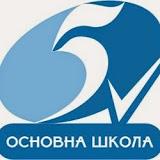 ИЗВЕШТАЈ O РАДУ ШКОЛЕ                                                                                   ЗА ШКОЛСКУ  2017/2018. ГОДИНУРеализација документа: Директор школе: Горан Бојичић (септембар 2017 – 21.мај 2018. године)В.Д. директора школа Зорица Лазић (од 22. маја 2018. године)Класификација материјала, наративна обрада и координација израде документа:                                                                                                     Јована Настић, психолог, ЈеленаПавловић, педагогТехничка реализација и статистичка обрада документа:                                                                                                                                                                             Даница Бранковић, професор информатикеНормативна заснованост документа: Јасмина Зечевић, секретарсептембар, 2018. годинеСАДРЖАЈI	УВОД  OСНОВНИ ПОДАЦИ О ШКОЛИОсновна школа "Сестре Илић" основана је априла месеца 1959. године и почела је са радом септембра исте године. Школа се налази у ужем градском језгру "Стари град" ТЕШЊАР (архитектура из турског времена сачувана у аутентичном стању). Школа је матична и нема издвојених одељења. Поред ученика из ужег градског језгра школу похађају ученици из два приградска насеља (Седлари и Попаре) и једног ромског насеља (Баир). Школа се налази у близини културних установа: Дома културе, Музеја, Галерија, као и тргова, паркова, споменика, Радио и ТВ студија и др. При изради годишњег извештаја о раду школе, пошло се од следећих нормативних аката и  извештаја:Закон о основама система образовања и васпитања у основној школи, Закон о основновном образовању и васпитању,Посебне основе школских програма од 1. до 8. разредаШколски развојн план,  резултати самовредновања рада школе,Извештај о спољашњем вредновању Правилник о Наставном плану и програму са свим његовим изменама и допунама,Годишњи план рада за 2016/17. годинуУредба о организовању и остваривању верске наставе и наставе грађанског васпитања,Правилнику о школском календару основне школе за школску 2016/2017. .годину,Стандарда и норматива за остваривање делатности установа у основном образовању и васпитању у Републици Србији, Материјално-технички услови рада у школиКадровски ресурсиОстварени резултати у претходном периоду,Образовне потребе ученика, родитеља и локалне заједницеПравилника о норми часова непосредног рада наставника са ученицима и структури радних обавеза наставника, стручних сарадника и васпитача у основној школи,Искуства и закључака стручних органа у току школске 2016/17. годинеСтручних упутстава и информација Министарства просвете науке и технолошког развоја Републике Србије,Посебног протокола о заштити деце од насиља и Правилника о протоколу поступања у установи у одговору на насиље, злостављање и занемаривање,Општих аката школе:Статут школе;Правилник о мерама заштите и безбедности ученика;Правилник понашања, ученика, запослених и родитеља;Правилник о јавним набавкама мале вредности;Правилник о противпожарној заштити;Правилник о заштити на раду;Пословник о раду школског одбора;Правилник о дисциплинској и материјалној одговорности ученика;Правилник о правима обавезама и одговорностима у области безбедности и здравља на раду;Правилник о организацији буџетског рачуноводства и рачуноводствених политика;Пословник о раду Савета родитеља.II	УСЛОВИ РАДА ШКОЛЕ2.1.	Материјално-технички услови рада2.1.1.  Материјално-техничка база наставе – наставна средства2.2.	Школска библиотека  2.3.	Побољшање материјално – техничких услова школе у школској 2017/18. години	У току претходне школске године  објекат школе је припремљен за почетак нове школске године.У згради нижих разреда извршена је копмлетна реконструкција подних површина, постављени су ламинати, окречене учионице и холови, сређени плафони и постављена расвета и замењена врата. У две учионице у сарадњи са родитељима набављени су и ормарићи.                      У сали за физичко сређене су подне површине, извршено је кречење зидних површина и припремних просторија набављен                                                                                                                               У згради виших разреда окречени су и осликани сви ходници и холови.Постављене су нове подне површине у кабинету ТИО.  Извршена пренамена простора и кабинет ликовног припремљен за продужени боравак.              Постављен је  видео надзор, са десет камера, који покрива школу и школско двориште, а повезан је са полицијском управом.2.4.	Кадровска структура 2.4.1. 	Преглед броја радника са квалификационом структуромПРЕГЛЕД КВАЛИФИКАЦИОНЕ СТРУКТУРЕ ЗАПОСЛЕНИХУПРАВА ШКОЛЕСа високом стручном спремомдиректор школе			1школски психолог            	1школски педагог	          	1секретар школе          	  	1библиотекар               		0.5Са вишом стручном спремомКоординатор финансијских и рачуноводствених послова  	1Са средњом стручном спремомфинансијско-административни са радник	1педагошки асистент				1библиотекар               				0.5НАСТАВНО ОСОБЉЕСа високом стручном спремомПрофесора у предметној настави   	22.82Професора у разредној настави     	18.15Са вишом стручном спремомНаставника разредне наставе       	3.00Наставника предметне наставе     	2.45С В Е Г А   Н А С Т А В Н О Г   О С О Б Љ А   46.82ПОМОЋНИ РАДНИЦИТехничар инвестиционог и техничког одржавања /ВКВ           1 Домар – мајстор одржавања /КВ                         	 	   1 Хигијеничари   I                                                                                    10Закључци уз табелуИз приложеног табеларног прегледа се види да је за извршење свих радних задатака и обавеза и успешну реализацију Годишњег плана рада школе у школској 2017/18. години било потребно укупно  67.44 радника. 2.4.2. Промене у току школске године	Почетак школске године обележиле су и извесне кадровске промене. Уместо вероучитеља Момчила Димитријевића добили смо новог запосленог – Бранка Јовановића. Своју позицију у Активу I разреда након породиљског боловања заузела је проф. разредне наставе Вања Антонијевић, а учитељица Светлана Јанић која ју је замењивала вратила се у продужени боравак. Професорку географије Ану Ђурђевић ће, до повратака са породиљског боловања, мењати  Жељка Станојевић. 	Са нама су и у овој години, на замени били, на позицијама професора енглеског језика Марко Виторовић и професора разредне наставе у продуженом боравку Јасмина Пајић.Од другог полугодишта учитељица Вања Антонијевић више није члан нашег колектива, на њено место дошла је Невена Јовић. У одељењу I-3 заменила ју је Светлана ЈанићДруго полугодиште школске 2017/18. године обележио је низ промена:Колегиница  Вања Антонијевић је до почетка другог полугодишта била наш запослени када се преселила за Београд. Њу је на месту учитељице одељења I-3 заменила Светлана Јанић, а у продужени боравак је дошла Невена Јовић. Професор географије Ана Ђурђевић такође је почела да ради у другом полугодишту, након породиљског одсуства и преузела старешинство у одељењу V-3Од другог полугодишта професор Српског језика Милица Јаневска у настави 22,22 %, а остатак у библиотеци.Од 22. маја на месту вршиоца дужности директора школе Зорица Лазић, педагог;  на место педагога дошла Јелена Павловић.Кадровски услови рада на крају школске годинеIII	УЧЕНИЦИ 3.1.	Бројно стање ученка по одељењима и промене у бројном стању3.2.	Број ученика припадника етничке групе Рома 3.3.	Стандард  ученика и мере заштитeСви ученика наше школе у претходној години били су осигурани. Према плану педијатријске и стоматолошке службе били су подвргнути прегледима и контроли.У школи је организована ужина за ученике нижих разреда (1. 2. и 3. разред). Одлуку је подржао и Савет родитеља.За 120 ученика наше школе је обезбеђен превоз - месечна карта ( преко 4 км) Сви ученици су благовремено снабдевени уџбеницима и школским прибором (бесплатни уџбеници)На плану здравствене заштите ученика предузето је следеће:Извршен је систематски и стоматолошки преглед ученика III, V, и VII разреда;Ученици I разреда прегледани су пред полазак у школуУченици VIII разреда имали су детаљан систематски преглед у мају 2017. године ради добијања лекарског уверења за упис у средњу школу.  Патронажна служба ДЗ Ваљева одржала је предавања у нижим разредима  на тему личне хигијене и здраве исхранеЗа ученице 6. разреда одржано је предавање на тему Репродуктивног здравља. Семинар: „Превенција ризичних облика понашања, избор здравих стилова живота“ (7. и 8. разред)Стручни скуп, предавање „Деца су у опасности – физичка активност као превентива“ Значај физичке активности - Шетња по планини Повлен у организацији школе и ЕПУ „Повлен“ ( септембар и мај)Обележен Светски дан пешачења – шетња до парка Пећине, Маркова столица - нижи разредиОктобар месец правилне исхране - Обележавање Дана здраве хране; Светски Дан јабуке – изложба, предавање, припрема колача - дегустација, изложба радова, квиз...Часови пливања за ученике нижих разреда –мај, јунДан гљива – учествовање на ликовном конкурсуПредавање за ученике 5 разреда „ Заједно против туберкулозе“ Изложбом и предавањима обележен Светски дан здрављаИзложбом и предавањима обележен Светски Дан планете земљеизложбом и предавањима, тематском наставом обележен је Светски дан вода, мартУ нижим разредима у оквиру пилот програма “Покренимо нашу децу”, током другог полугодишта свакодневним вежбама и предавањима промовисанне физичке активности у служби здравља.	Одељенске старешине упознале су родитеље ученика са налазима лекара, како би се деца код којих су уочени здравствени проблеми благовремено лечила.. Програм заштите и унапређења здравља и програм заштите и унапређења животне средине реализовани су кроз одређене наставне теме у оквиру одељенски заједница и секцијаIV	ОРГАНИЗАЦИЈА РАДА ШКОЛЕШколска 2017/18. година почела је 01.09.2017. године, а завршена je 31.08.2018. године. Наставна година почела је 01.9.2017. године, а завршена је 14.06.2018. године за ученике од I до VII разреда, односно 31.05.2018. за ученике VIII разреда. У првом полугодишту реализован је 101 наставни дан, у другом полугодишту 79, што је укупно 180, колико је и планирано. У реализацији плана и програма није било одступања нити проблема. У школи  су обележени  државни и верски празници, у складу са Законом о државним и другим празницима у Републици Србији.  21.10.2017.   Дан сећања на српске жртве у Другом св. рату (наставни дан)27.01.2018.   Свети Сава-школска слава (ненаставни дан)22.04.2018.   Дан сећања на српске жртве у Првом светском рату (наставни дан)09.05.2018.   Дан победе (наставни дан)28.06.2018.   Видовдан08.11.2017.   Дан просветних радника4.1.	Организација радног дана школеТоком школске 2017/18. године, настава се одвијала у две смене, преподневној и послеподневној, према следећој сатници:Распоред рада стручних сарадникаМали одмори трајaли су по 5 минута у обе смене. Велики одмор трајао је по 20 минута у обе смене.                                                                      Школа ради у две смене са седмичном изменом смена. У првој (црвеној) смени у нижим разредима су сва одељења првог и трећег разреда, као и сва одељења виших разреда са индексом 1. и 2. У другој (плавој) смени су сва одељења другог и четвртог разреда и одељења виших разреда са индексом 3. и 4.	5.1. 	Реализација фонда часова обавезних, изборних и свих других видова наставе  5.1.1. 	Реализација фонда  - нижи разреди5.1.2.	Реализација фонда – виши разреди	Када се ради о реализацији прописаног броја часова у млађим разредима види се да је она скоро у потпуности остварена (свега 1 неодржани час у 16 одељења / 0.06 час по одељењу).	Из табеле која се односи на старије разреде види се да нема значајнијих одступања и да је број одржаних часова из већине наставних предмета нешто мањи од броја планираних. Највише неодржаних часова је било у VIII (47-11,75 по одељењу) и V разреду (41-10,25 по одељењу), док су VI  и VII разреди уједначени када је реч о броју часова који нису одржани током наставне године – V (35), VII (35). У V и VII разреду није одржанo 35 часова (8.75 по одељењу).  На нивоу свих старијих разреда највише је неодржаних часова из наставних предмета: српски језик (25 – 1.56  по одељењу), ликовна култура (18- математика ( 16 – 1), ТИО, енглески и историја (15-0,94), биологија (12-0,75), информатика (11-0,68).  У укупном збиру неодржанo je 158 часова (9,88 по одељењу),  што је мање у односу на претходну школску годину –162 часа (10.12  по одељењу), али то свакако није утицало на реализацију циљева наставног плана и програма појединачних разреда, јер је у потпуности остварен.5.1.3.	Реализација допунске, додатне и припремне наставе - виши разредиОстали облици образовно-васпитног рада (по 1 час седмично)Преглед фонда допунске и додатне наставе (I-IV)- 1 – 3. Разреда: часови допунске наставе наизменично из српског језика и математике, 1 час недељно. Ученици 3. разреда који су учествовали на Општинском такмичењу из математике имали су додатни рад.- 4. разред:  недељно по 1 час додатне и 1 час допунске наставе, наизменично из српског језика и математикеПреглед реализације допунске, додатне и припремне наставе   (V-VIII)5.2. Реализација ваннаставних активности које доприносе остварењу Годишњег плана рада5.2.1. Извештај о раду литерарне секцијеОдговорно лице: Гордана Поповић, проф. cрпског језика                                                                             Сарадници у реализацији: актив српског језика  Чланови литерарне секције наше школе су талентовани ученици старијих разреда који показују интересовање и љубав према писаној речи.Циљ секције је да окупи ученике заинтересоване за писање, читање, креативно размишљање и уопште за књижевност. Секција помаже свим ученицима који желе да се усавршавају и развијају свој креативни таленат. На литерарној секцији ученици развијају културу писменог изражавања, сликовитост и јасност, маштовитост и креативност. Кроз разноврсне активности ученици развијају етичке и моралне принципе, као и способност логичког закључивања и слободног изражавања мисли и идеја.У току школске 2017/2018. године одржано је 36 часова литерарне секције. Главни садржај рада секције се састојао из више тематских целина: ИСТРАЖИВАЊЕ И ПРОУЧАВАЊЕ, САДРЖАЈИ  И ОБЛАСТИ САМОСТАЛНОГ ЛИТЕРАРНОГ СТВАРАЛАШТВА И САДРЖАЈИ ПРАКТИЧНОГ РАДА.5.2.2.	Извештај о раду новинарске  секције Одговорно лице: Милица Јаневска                                                                                                               Сарадници у реализацији: професори српског, страних језика, актив разредне наставе;  5.2.3. Извештај о раду рецитаторске  секције, Наташа Антонић, проф. српског језика5.2.4.Извештај о раду  Еколошко-биолошке секцијеСтручни актив (Љиљана Станисављевић, Зорица Табић),  руководилац Зорица Драшкић5.2.5. 	Извештај о раду саобраћајне секцијеРуководилац, Милоје Марић                                                                                       Предлагач плана:Министарство просвете, АМСС, Управа саобраћајне полиције, Друштво наставника техничког образовања Србије5.2.6. 	Извештај о раду хораПредлагач плана: Владимир Флорјанчић, професорброј часова: 106                                                                                                                                                                                                           број ученика: 755.2.7. 	Извештај о раду ликовне секцијеруководилац: Тамара Пантић, проф ликовне културе,                                                                                                                       број часова 36 часова                                                                                                                                                                                                           број ученика: 365.3.	Извештај о раду продуженог боравка,    Подносилац извештаја: Невена ЈовићПрофесори разредне наставе у продуженом боравку: Невена Јовић, Јасмина Пајић/ Јелена Спасић МиловановићЦиљеви рада:омогућити детету боравак испуњен различитим садржајима који ће повољно утицати на развој целокупне личности детета, индивидуалних и јединствених потенцијалаомогућити развој детета као социјалног бићаприпремити дете за даље образовање и перманентно учење5.4. Извештај о реализованим излетима, екскурзијама и рекреативној наставиДетаљани извештаји о реализацији излета, екскурзија и рекреативне наставе доступне су у школској документацији и прилог су овог извештаја.5.5. Школски календар значајних активности у школи VI	РЕЗУЛТАТИ ОБРАЗОВНО-ВАСПИТНОГ РАДА ШКОЛЕ6.1. Oпшти успех ученикаI  РАЗРЕД - Ученици 1. разреда, њих 111,  распоређених у пет  одељења,  оцењени су описно, при  чему  се вредновало њихово постигнуће у односу на планиране задатке у оквиру наставних предмета као и лични напредак сваког ученика у односу на његово претходно знање и искуство. Описна оцена садржи конкретну препоруку за даље напредовање. Сви ученици су успешно савладали предвиђене наставне садржаје.                                                                                                 И  у овој школској години  похваљени су и награђени  сви ученици 1. Разреда, као и сви одлични ученици и они који су остварили резултате на такмичењима (о чему говори посебан одељак).II - IV  РАЗРЕД -  На крају  школске 2017/18. године наставу од 2. до 4 разреда похађало је 256 ученика и сви су успешно завршили школску годину. Одличних је било 176 или 68,75%, врло добрих 61 или 23,83%, добрих 18 или 7,03% и довољних 1 или 0,39%.  За неке од ученика примењивао се индивидуализован начин рада, додатна подршка, као и ИОП1 или ИОП2. Детаљан опис је у школској евиденцији за праћење и развој ученика. V - VIII  РАЗРЕД -   На крају школске 2017/18. године наставу од петог до осмог разреда похађало је 386 ученика. Од тога је на поправни изашло девет ученика са једанаест недовољних оцена (пет  недовољних из српског језика, пет недовољних из француског језика и једна недовољна оцена  из математике). Након поправних и разредних испита сви ученици су успешшно завршили школску годину. Одличних је било 195 ученика или 50,13%, врло добрих 121 или 31,11%  и добрих 65  или 16,71%. За неке од ученика примењивао се индивидуализован начин рада, додатна подршка као и ИОП1 или ИОП2. Детаљан опис је у школској евиденцији за праћење и развој ученика. 6.1.1. ТАБЕЛАРНИ ПРИКАЗ УСПЕХА УЧЕНИКА ОД  II ДО  IV  РАЗРЕДА ЈУН – АВГУСТ6.1.2. Просечна оцена по предметима од II до IV разреда6.1.3. ТАБЕЛАРНИ ПРИКАЗ УСПЕХА УЧЕНИКА ОД V ДО  VIII  РАЗРЕДА  ЈУН6.1.4. Број недовољних оцена по предметима од V до VIII разреда -јун6.2.  Извештаји о разредним и поправним испитима Општи успех 10-оро ученика наше школе је у јуну месецу био недовољан. Ових 10-оро ученика, који су упућени на полагање поправних испита у августу, имало је укупно 12 недовољних оцена – њих осморо са 1-ом недовољном и двоје ученика са 2 недовољне оцене. Преглед недовољних оцена по разредима, одељењима и предметима дат је у доњој табели.6.2. 2. Резултати поправнох  испита у августовском испитном рокуСви ученици који су упућени на полагање поправних испита успешно су их положили и након тога смо на нивоу школе добили једног ученика са врло добрим успехом и 8 ученика са добрим општим успехом.6.3. ТАБЕЛАРНИ  ПРИКАЗ УСПЕХА УЧЕНИКА V И VIII РАЗРЕДА   -  АВГУСТ  6.3.1. ТАБЕЛАРНИ  ПРИКАЗ УСПЕХА УЧЕНИКА ОД II  ДО VIII РАЗРЕДА   -  АВГУСТ    Просечна оцена на нивоу школе нижих разреда је 4, 48Просечна оцена на нивоу школе  виших  разреда је 4, 146.3.2.  Просечна оцена по предметима од V до VIII разреда – AВГУСТ6.4. Награђени ученици 8. разреда6.5.  Владање ученикаУ нижим разредима, тј. од 2. до 4.р азреда, сви ученици имају примерно владање 254. Од укупно 378 ученика виших разреда 3378  је примерно, 2  ученика има владање врло добар, 3 ученика има добро владање и један ученик има задовољавајуће владање.6.6.  Изостанци ученикаУкупан број изостанака 747 ученика је 37237, од тога 36540 је оправданих, а 697 је неоправданих (0,93 по ученику).  Од укупно 747 ученика школе 702-оје ученика је у току године изостајало са наставе. Просечан број изостанака по ученику је 48, 92. Само 45-оро (6,02%) ученика није имало изостанке.6.7.  Извештај о такмичењима ученикаУчешће ученика на такмичењима је изузетно, од укупно 747 ученика  647  -  86,4% ученика су представљали школу на свим нивоима такмичења. Овоме треба додати и број ученика који су се такмичили из области музике, а који похађају музичку школу. На њихове успехе смо веома поносни и они су окосница културне делатности школе и града. На спортским такмичењима  забележено је 850 учешћа што на укупан број ученика од 747 даје податак  је  да су сви ученици  сходно својим могућностима били укључени  свако према својим афинитетима и могућностима. Чланови ликовне секције (36) имали су осам изложби и учешће на 4 конкурса док је хор (75 ученика) забележио 8 наступа у школи и на гостовањима. Овим ваннаставним активностима треба додати и активности литерарне, новинарске, собраћајне секције, моделарства,  еколошко – биолошке, као и географско-планинарске секције чија ангажовања су детаљније описана у својим извештајима и у којима се ангажовало 236 ученика.  Преко  90% ученика школе учествовало је у ваннаставним активностима.6.8.  Извештај о постигнућима ученика школе на завршном испиту и упису у средње школе      Након анализе постигнућа ученика на завршном испиту у претходној школској години на седницама Стручних већа и на основу увида у иницијална постигнућа ученика осмих разреда, предметни наставници српског језика, математике и пет наставних предмета који чине садржај комбинованог теста (физика, хемија, биологија, историја, географија) урадили су план припреме и утврдили области у којима је потребна подршка ученицима за припрему за завршне испите у школској 2017/2018. години кроз часове редовне, допунске и додатне наставе током целе школске године. У априлу 2018. године ученици су радили пробни завршни испит на начин који је био симулација завршног испита; предметни наставници одговарајућих наставних предмета који су обухваћени завршним испитом у одељењима у којима предају, дали су ученицима повратну информацију о индивидуалним постигнућима и о постигнућу на нивоу одељења, извршили анализу резултата ученика и увид у постигнућа (на нивоу сваког задатка и теста у целини), утврдили области у којима је потребна додатна подршка ученицима у припремању за завршни испит и поднели извештај на седници Наставничког већа. Припремна настава се реализовала и након завршетка наставе за ученике осмих разреда (током јуна месеца)Завршни испит у школској 2017/2018. години, Школска уписна комисија је реализовала у складу са Стручним упутством за спровођење завршног испита на крају основног образовања и васпитања за текућу школску годину. Свих 112 ученика осмог разреда изашло је на завршне испите. Током реализације завршних испита није било нерегуларности. 6.8.1. Постигнућа ученика на завршном испиту- просечан број бодова по одељењимаПостигнућа ученика на завршном испиту - ПОДАЦИ НА НИВОУ ШКОЛЕРЕЗУЛТАТИ УПИСАСвих  112 ученика наше школе уписало је средњу школу у првом уписном року.Распоред ученика по школамаЧетири  ученика наше школе,  Нађа Јанкићевић, Марко АКсентијевић, Павле Ранковић и Михаило Петровић уписали су се у одељење VII разреда ученика обдарених за математику у Ваљевској гимназији у школској 2018/19.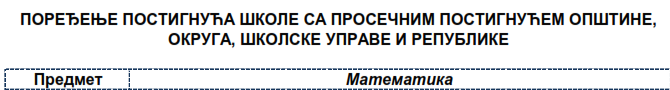 ПРЕДМЕТ-СРПСКИ ЈЕЗИК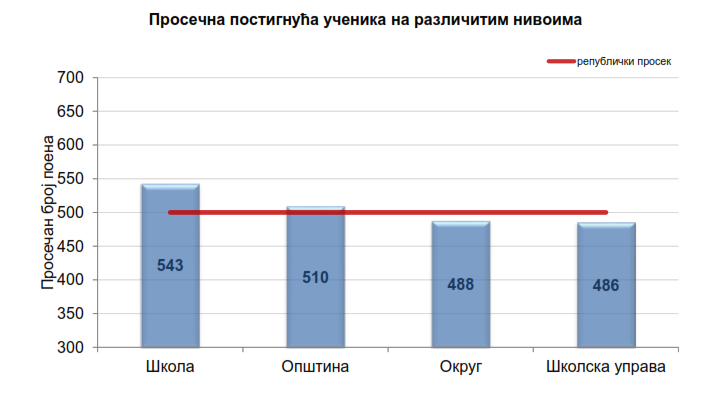 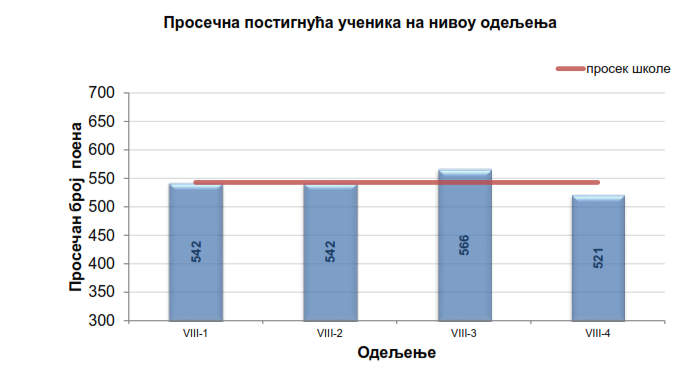 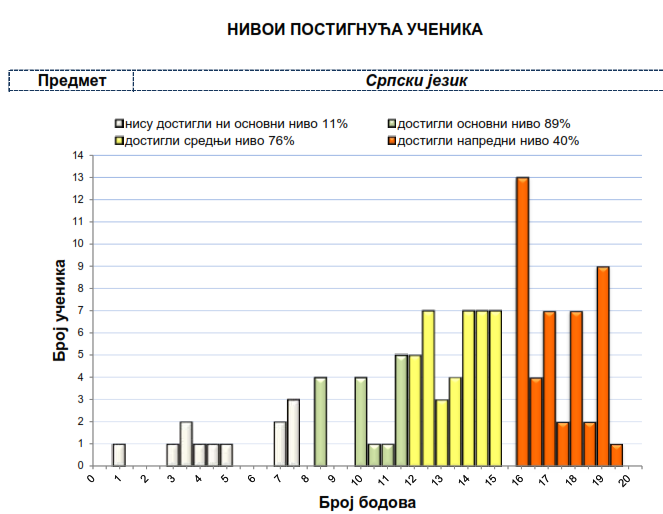 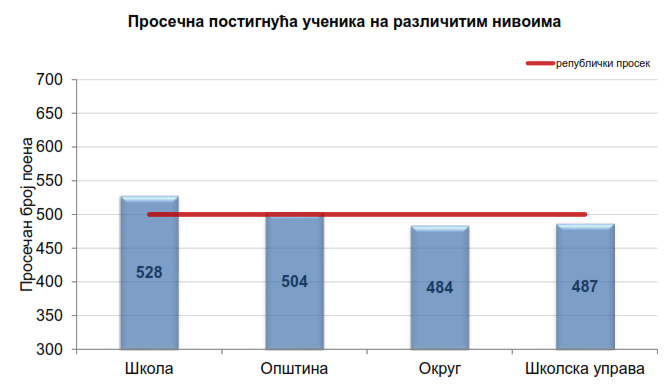 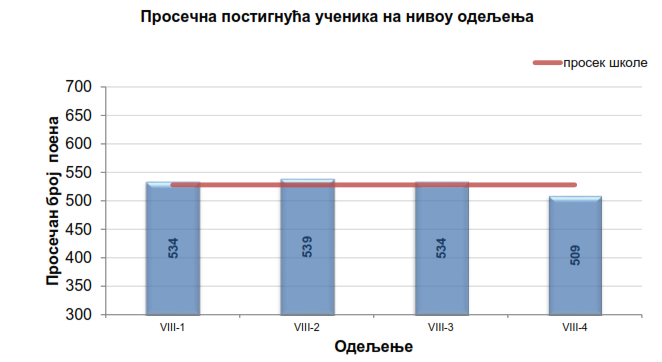 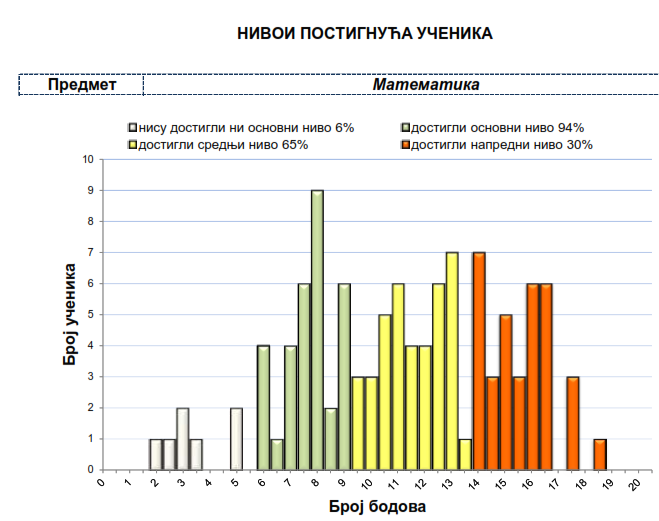 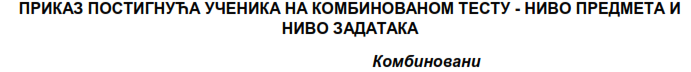 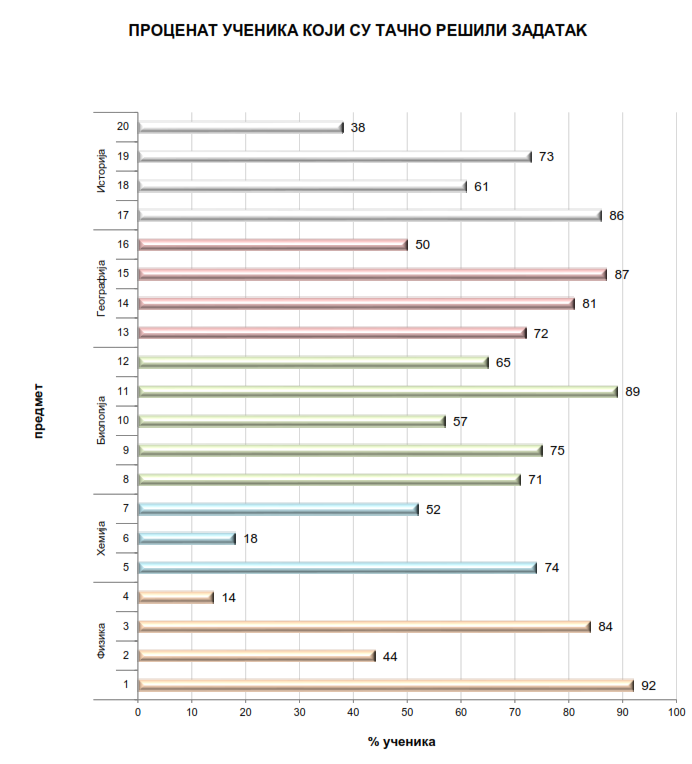 VII	ИЗВЕШТАЈИ УПРАВНИХ, РУКОВОДЕЋИХ, САВЕТОДАВНИХ И СТРУЧНИХ ОРГАНА ШКОЛЕ 7.1. Извештај Школског одбора Председник школског одбора:  Светлана ЛевнаићПредставници запослених:   Светлана Левнаић, Милоје Марић, Мирослав Марковић; Представници родитеља: Иљa Стaнишевић, Иван Марковић  и Лора Петровић Петронић.Решењем Скупштине града Ваљева о разрешењу и именовању чланова школског одбора Основне школе „Сестре Илић“ број                                                                                        112-711/18 -04 од 20.јула 2018.године разрешена је Лора Петровић Петронић а именована Александра Гаврић. До разрешења је дошло јер је Лори Петровић Петронић истекао основ за чланство у Школском одбору.Представници локалне самоуправе: Владимир Пошарац, Милена Тимотић и Снежана Савић Милена Тимотић.Мандат чланова школског одбора  траје до 27.2.2019.године.7. 2.Извештај руководећег  органа- директора школе   7.2.1. Полугодишњи извештај рада директора Горана БојичићаРуковођење васпитно образовним процесом у школиНа почетку школске године на  основу законске регулативе приступило се планирању свих облика образовно-васпитног рада. Уређена је подела одељења на предметне наставнике, подела одељењских старешинстава, формирани су тимови и комисије, подељена задужења у оквиру 40 часовне радне недеље. Урађен је Годишњи план рада и обрасци за глобалне, оперативне, планове додатне и допунске наставе и слободних активности у сарадњи са стручним сарадницима.Формиране су секције по стручним већима и директор школе је обавио консултације са предметним наставницима у вези саджаја који ће бити реализовани.Директор школе је учествовао у изради плана стручног усавршавања запослених и програма заштите деце од насиља. Учествовао је у раду Тима за инклузивно образовање. Директор школе је учествовао у раду Одељењских већа и кроз индивидуални рад са наставницима пратио постигнућа ученика. 7.2.1. Извештај рада в.д.директора Зорица Лазић (на дужности од 22. маја 2018. године)Руковођење васпитно образовним процесом у школиНа почетку школске године на  основу законске регулативе приступило се планирању свих облика образовно-васпитног рада. Уређена је подела одељења на предметне наставнике, подела одељењских старешинстава, формирани су тимови и комисије, подељена задужења у оквиру 40 часовне радне недеље. Урађен је Годишњи план рада и обрасци за глобалне, оперативне, планове додатне и допунске наставе и слободних активности у сарадњи са стручним сарадницима.Формиране су секције по стручним већима и директор школе је обавио консултације са предметним наставницима у вези саджаја који ће бити реализовани.Директор школе је учествовао у изради плана стручног усавршавања запослених и програма заштите деце од насиља. Учествовао је у раду Тима за инклузивно образовање. Директор школе је учествовао у раду Одељењских већа и кроз индивидуални рад са наставницима пратио постигнућа ученика. 7.3. Извештај саветодавних органа      7.3.1. Извештај  Савета родитеља Председник Савета родитеља за шк.2017/18 годину била је Александра Гаврић.  Записнике је водила секретар школе Јасмина Зечевић. Присуство састанцима је било уредно. 7.3.2. Извештај  Ученичког парламентаОдговорно лице: Зорица Лазић7.4.  Извештај Педагошког  колегијумаПедагошки колегијум чине: директор школе, педагог  и руководиоци стручних већа разредне наставе и за области предмета.(Зорица Лазић-директор, Јована Настић-психолог, Јелена Павловић-педагог, Зорица Петровић-наставник биологије, Ружа Панић - наставник хемије,  Светлана Јанић -учитељица  и  Светлана Левнаић-учитељица и председник школског одбора).Педагошким колегијумом председава и руководи директор школе. У току школске 2017/2018. године одржано је пет  седница Педагошког колегијума.Педагошки колегијум старао се о осигурању, квалитету наставе, инклузији ученика, самовредновању, остваривању стандарда постигнућа и унапређивању образовно-васпитног рада; о остваривању програма образовања и васпитања и свих активности установе; о остваривању развојног плана установе. Педагошки колегијум је редовно пратио и анализирао рад стручних већа, реализацију наставног плана и програма као и текуће активности школе.НАПОМЕНА: Педагошки колегијум састаје се одмах након одржане седнице  Наставничког већа и усваја и доноси мере које су у његовој ингеренцији.7.5. Извештај Наставничког већа (извештај припремила Светлана Јанић, професор разредне наставе)              7.6. Извештај Одељењског већа за разредну наставу Извештај припремила  Наташа Живановић7.6.1. Извештај Стручног већа учитеља првог разреда (извештај припремила  Весна Андрић, професор разредне наставе)7.6.2.Извештај Стручног већа учитеља другог  разреда (извештај припремила Весна Протић, професор разредне наставе)7.6.3.Извештај Стручног већа учитеља трећег разреда (извештај припремила Биљана Вилотић, професор разредне наставе)7.6.4.Извештај Стручног већа учитеља четвртог  разреда                      Извештај припремила Тања Рељић7.7. Извештај Одељењског већа за предметну наставу  Извештај припремила Љиљана Игњатовић7.7.1. Извештај Стручног већа друштвених наука (историја и географија)   7.7.2.  Извештај  Стручног  већа природних наука (биологија, физика, хемија)                извештај припремила Зорица Драшкић, наставник биологије7.7.3.Извештај  Стручног  већа наставника математике7.7.4. Извештај  Стручног  већа наставника српског језикаИзвештај припремила Гордана Поповић7.7.5.	 Извештај  Стручног  већа ТИО и информатике7.7.6.  Извештај актива страног језикаИзвештај припремила Јелена Петровић
Чланови актива: Марија Кнезевић,  Марија Матић,  Марко Виторовић, Гордана Радојчић,  Јелена Петровић и Надежда Чолић, Јешић
Теме:
● Уџбеници
● 8. разред такмичење
● Такмичење из енглеског  и француског језика  8.  разред
● Стручно усавршавање, угледни часови

● Уџбеници који се користе у настави нижих  разреда и виших  разреда (дискусија, наслови, теме, предности, мане, , закључак)
● Такмичење страних језика у организацији Друштва за стране језике и Министарства Просвете за 8. разред
● Преглед одржаних угледних часова, анализа
● У току 2016/2017. професор Ј.Петровић (аутор акредитованих семинара) одржала семинаре за наставнике енглеског језика Mobile Learning  Qr Code  у Крагујевцу и Аранђеловцу и  CLIL authentic and personalised materials општи семинар за наставнике у Шапцу 
7.7.7. Извештај актива уметностиВладимир Флорјанчић, наставник музичке културе и руководилац актива7.7.8.  Извештај о раду  спортских секцијаПредлагач плана:.Стручни актив чланови: Душан Миловановић, Љиљана Игњатовић, Марија Ножица, Бојан Камкински                                                                                                                                                   Сарадници у реализацији плана: професори разредне наставе Секције:одбојка- 12 дечака, 12 девојчица                                                                                                                              кошарка – 12 дечака                                                                                                                                                  фудбал- 15 дечака, 12 девојчица                                                                                                                                                      атлетика – 8 ученика и ученица                                                                                                                             рукомет-14 дечака                                                                                                                                                        стони тенис- 8 ученика и ученица                                                                                                                               VIII	ИЗВЕШТАЈИ  О  РАДУ СТРУЧНИХ САРАДНИКА  8.1.  Извештај рада педагога школе8.2. Извештај о раду психологаПсихолог је у овој школској години радила на реализацији програмских  задатака у оквиру следећих подручја рада:- планирање и програмирање образовно-васпитног рада - праћење и вредновање образовно-васпитног рада,- рад са наставницима,- рад са ученицима,- рад са родитељима/старатељима,- рад са директором, стручним сарадницима, педагошким асистентом и пратиоцем ученика,- рад у стручним органима  и тимовима,- сарадња са надлежним установама, организацијама, удружењима и јединицом локалне самоуправе- вођење документације, припрема за рад и стручно усавршавањеНа основу горе наведених основа програма њеног рада школски психолог је благовремено израдила свој глобални, и континуирано израђивала оперативне планове рада.У току првог полугодишта текуће школске године психолог је била ангажована у изради Годишњег плана рада школе, Извештаја о раду школе у претходној школској години. Психолог је у току месеца септембра, у сарадњи са учитељицама реализовала праћење ученика другог разреда код којих су прошле школске године уочене тешкоће у адаптацији на школу, праћењу и усвајању наставних садржаја. Индивидуални рад је током године оствариван и са другим ученицима млађих и старијих разреда, где год је то било потребно. Праћење напредовања и развоја ученика је остваривано током читаве године, интезивирано на самом почетку школске године и класификационим периодима. Период септембар – октобар био је знатним делом посвећен опсервацији ученика првог разреда код којих је током психолошког испитивања при упису у школу уочена потреба за додатном образовном подршком, уз интензивну сарадњу са учитељицама и посете часовима. Такође је праћено и прилагођавање ученика првог разреда на школску средину и петог разреда на предметну наставу (уз сарадњу са учитељицама и одељењским старешинама), али и ученика који су током ове школске године постали наши ђаци.Значајано време и напор уложен је у опсервацију, планирање, праћење деце осталих разреда код којих је процењена неопходност пружања додатне образовне подршке. Посебан акценат у раду психолог је ставила на континуиран, саветодавни рад са родитељима и ученицима (индивидуални и групни), који имају тешкоће у праћењу наставе, са тешкоћама у социјалном и емоционалном развоју и сазревању, као и са ученицима који одрастају у мање или више дисфункционалним породицама и неповољним срединским условима. Значајан део времена био је посвећен експлорацији интелектуалних способности и мотивације за учење појединих ученика.Током школске године психолог је остваривала сталну сарадњу са свим наставницима разредне и предметне наставе, како у смислу инструктивног рада, тако и у смислу разматрања актуелне проблематике одељења и изналажења могућности за њихово решавање.	Посете часовима су остварене (реализовано је 26 посета часовима редовне наставе) са циљем упознавања ученика и учитеља/ наставника, сагледавања постојеће групне структуре на нивоу различитих одељења и њене динамике, атмосфере у одељењу и мотивације за рад, опсервације и идентификације ученика са проблемима у понашању, али и оних који испољавају тешкоће у праћењу наставе и слабија постигнућа у овладавању наставним градивом.  Посетила је и 5 угледних часова током године.Психолог је редовно присуствовала и активно учествовала на свим седницама стручних органа школе одржаних током школске 2017/18. године припремајући Одељењска већа млађих и старијих разреда и извештавајући на Наставничком већу о реализацији планираних садржаја и успеху и резултатима ученика оствареним на појединачним класификационим периодима у савладавању програмом предвиђених садржаја.	Током другог полугодишта важан део рада психолога био је посвећен испитивању  будућих првака и процени њихове укупне зрелости и спремности за полазак у први разред. Из разлога што боље припремљености и оспособљености за све оно што активна примена процеса инклузије у условима наставе подразумева психолог је битан део свог радног ангажовања усмерила и на стицање нових знања из ове области и њихову примену у реалним условима школског живота.	Значајно време било је посвећено и професионалној оријентацији ученика осмог разреда, тестирању њихових професионалних интересовања, саветовању ученика и родитеља при избору занимања. Такође је учествовала у процесу организовања  и реализације завршног испита, припреми аплицирања за упис и праћењу резултата уписа генерације овогодишњих осмака. Током протеклог периода, психолог је пажњу посветила и личном стручном усавршавању, пратећи најновију страну и домаћу психолошку литературу. У протеклој школској години психолог је остваривала адекватну сарадњу са бројним спољним, образовним и здравственим институцијама (Интерресорна комисија, основне и средње школе, Дом здравља, Центра за социјални рад, МУП, Школска управа Ваљево).И на крају, део радног времена психолога био је посвећен вођењу сопствене и школске педагошке евиденције као и припреми за рад са циљем увођења иновација у саветодавни процес, богаћењу и развијању сопствених компетенција.8.3.Извештај о раду библиотекара   Најважнији циљ рада школске библиотеке и библиотекара је подстицање читања и развијање информационе писмености. Библиотека располаже фондом од око 10922 књига. Садржи: дела из програма матерњег језика, дела из осталих предмета, сликовнице, приручну литературу, уџбенике и приручнике за све предмете као и белетристику и научно-популарну литературу. Такође складишти и чува уџбенике које школа добија од издавачких кућа. Корисници библиотеке су: ученици, наставници, родитељи, сарадници као и остали запослени у школи. Све књиге су заведене у књиге инвентара..Задуживање корисника библиотеке врши се преко карте читаоца.Програм рада школске библиотеке улази у заједнички Глобални план и програм ОВР - а школе и обухвата: образовно-васпитну делатност; библиотечко-информациону делатност; културну и јавну делатност; стручно усавршавање; остале активности.Ђаци наше школе радо посећују библиотеку, и читају обавезно предвиђена дела школске и домаће лектире, као и књиге које нису предвиђене наставним планом и програмом. Таквих књига је све више, а број деце која читају расте. Сваког месеца организују се активности.Делокруг рада:Сарадња са наставницима и стручним сарадницима : информисање предметних наставнике о набавци уџбеника и приручника за поједине предмете;  укључивање у рад Тима за самовредновање, присуствовање и вођење записника на седницама Наставничког већа; обезбеђивање књига за одличан успех, као и књига за Вукову награду и Ђака генерације; организовање библиотеке као наставног мултимедијалног центра.            Библиотечко-информациона делатност: уређивање простора библиотеке; сређивао књижног фонда и ознака на полицама;  вођење статистике коришћења фонда (месечну и годишњу ); писање каталошких листиће; остваривање стручних послова ( тј. инвентарисање поклоњених и купљених књига); набавка наслова половних књига у сарадњи са Градском библиотеком, коју чине лектире, белетристика, сликовнице и часописи. Културна и јавна делатност: припремање и сакупљање материјала за школски лист (лист библиотеке); организовање  разних свечаности; песничких часова; припремање и организовање прослава важних годишњица у вези са школом; редовно посећивање важних културних догађаја у граду као и Књижевних вечери у Градској библиотеци.Стручно усавршавање и остали послови: редовно праћење педагошке и стручне литературе; учествовање на семинарима и стручним саветовањима; сарадња са Градском библиотеком ,,Љубомир Ненадовић“ у Ваљеву.8.4. Извештај о раду педагошког асистентаIX	РЕАЛИЗАЦИЈА ПОСЕБНИХ ПЛАНОВА И ПРОГРАМА  ОБРАЗОВНО -  ВАСПИТНОГ  РАДА9.1. Извештај  тима  за професионалну оријентацију9.2. Извештај тима о остваривању Програма заштите ученика од насиља злостављања и занемаривања Реализоване  теме на часова редовне наставе које корелирају на тему безбедности:9.3. Извештај тима за унапређење рада са ученицима ромске популације      9.4. Извештај тима за инклузију 9.5. Извештај тима за припремну наставу и ЗИ        извештај припремио Милан Дракул 9.6. Извештај плана здравствене заштите  9.7. Извештај плана социјалне заштите           Програм социјалне заштите ученика односи се  на интензивну сарадњу са Центром за социјални рад, Црвеним крстом, Каритасом  у проналажењу могућности материјалне, безбедносне и решавање породичне проблематике. Циљ је да се ученицима омогући да што лакше преброде постојеће проблеме и да се равноправно укључе у васпитно-образовни процес. Ученицима који су у тешкој материјалној ситуацији, школа је као и претходних година, обезбедила помоћ у виду  неопходног ђачког прибора и уџбеника, одеће и обуће. У школи су одржане и хуманитарне акције-приредбе.                                                                                                                                                     9.8.  Реализација плана заштите  животне  средине            Основни циљ програма еколошке заштите животне средине је подстицање ученика на размишљање о проблему заштите и унапређивања животне средине.  Несумњиво да је од великог значаја и развијање правилног односа према радној средини, подстицање ученика на уређење учионица, других просторија у школи и школског дворишта. У реализацији овог програма неопходно је ангажовање наставника биологије, физичког васпитања, ликовне културе, ТИО9.9. Реализација плана сарадње са породицом 9.10. Реализација плана сарадње са  локалном заједницомX	ИЗВЕШТАЈИ О РЕАЛИЗАЦИЈИ ПЛАНОВА РАЗВОЈА И УНАПРЕЂЕЊА КВАЛИТЕТА РАДА ШКОЛЕ И ЗАПОСЛЕНИХ 10.1. Извештај стручног актива за развој школског програма   Горан Бојичић, директорЈована Настић, психологЗорица Лазић, педагог, координаторБиљана Вилотић,  руководилац разредног већа ТРЕЋЕГ РАЗРЕДАВесна Протић,  руководилац разредног већа  ДРУГОГ РАЗРЕДАТања Рељић,  руководилац разредног већа ЧЕТВТОГ РАЗРЕДАВесна Андрић,  руководилац разредног већа ПРВОГ РАЗРЕДАНаташа Антонић,  руководилац стручног већа-СРПСКИ ЈЕЗИКГордана Радојичић,  руководилац стручног већа-СТРАНИ ЈЕЗИЦИМирослав Марковић,  руководилац стручног већа-МАТЕМАТИКЕДанијела Ђенадић, руководилац стручног већа за ДРУШТВЕНЕ НАУКЕНевенка Трипковић,  руководилац    стручног већа ТИО И ИНФОРМАТИКЕЗорица Драшкић,  руководилац стручног већа- ПРИРОДНЕ НАУКЕВладимир Флорјанчић,  руководилац стручног већа-УМЕТНОСТДушан Миловановић,  руководилац стручног већа ФИЗИЧКОГ ВАСПИТАЊА10.2.  Извештај   стручног  актива за развојно планирање   Горан Бојичић, директорJaсмина Зечевић, секретарСлободанка Гођевац, рачуновођаЈована Настић,психологЗорица Лазић, педагогМирослав Марковић, проф. математикеДаница Бранковић, проф. информатикеЗорица Петровић, наст. биологијеСнежана Цветиновић, проф. разр. наставеМирјана Тулимировић, проф. разр. наставе, координаторКатарина Ашковић, Савет родитеља Владимир Пошарац,лок. зајед. ШОДуња Гаврић, ученицаСтручно веће за развојно планирање је у августу донело План рада за наредну школску годину. Сви чланови тима су добили своја задужења која се односе на развојне циљеве области.10.3.	Извештај тима за самовредновање   Горан Бојичић, директорЈована Настић, психологЗорица Лазић,  педагогГордана Поповић, проф. српског Мирослав Марковић, проф. мат.Татјана Рељић, проф. раз наставеСветлана Јанић, проф. р. наставе, координаторАлександра Николић, проф. р. наст.Снежана Цветиновић, проф. р. наст.Мирјана Тулимировић, проф. р. наст.Дара Марковски, Савет родитељаПредставник локалне заједницеНикола Радoјичић, ученик10.3.1. Извештај након спроведеног самовредновања У јуну месецу, донет Школски програм на период од 4 године.област ОБРАЗОВНА ПОСТИГНУЋА УЧЕНИКА: 10.3.3. Предлог мера за унапређење рада у наредном периоду Образовни процес заснивати на систематском праћењу и процењивању квалитета у складу са Образовним стандардима Образовни процес усмерити на процес и исходе учења Успоставити хоризонталну и вертикалну повезаност измеђи различитих наставних предмета чиме ће се засновати образовање на интегрисаном наставном програму Поштујући наставни план и програм, диференцирати захтеве како би били у складу са способностима ученика (диференцијација,индивидуализација, индивидуални образовни план) На Стручним већима усаглашавати критеријуме оцењивања у складу са Правилником о оцењивању. Водити рачуна о оптерећености ученика на писменим проверавањима, поштујући распореде писмених задатака и контролних вежби Подстицати иновације у наставном процесу Развијати позитиван став ученика према школи, мотивацију за учење и стицање знања кроз наставу и ваннаставне активности У процесу наставе ученике више мисаоно ангажовати и интелектуално осамостаљивати Развијати тематску наставу, израду пројеката тимски рад код ученика и наставника, односе сарадње Подстицати ученике да објективно процењују своја знања Систематски пратити и анализирати напредовање ученика у учењу и владању Обогаћивати васпитни рад са ученицима на часовима одељењских заједница, правилним избором тема и редовно вршити анализе одељењских заједница на нивоу Одељењских већа Подстицати развој дечјег стваралаштва и креативности Развијати културно-забавни живот ученика у школи и ван ње организацијом различитих облика дружења Развијати и неговати партнерски однос школе и родитеља у циљу постизања квалитетних исхода како на образовном тако и на васпитном плану Редовно информисати родитеље о успеху и владању ученика на родитељским састанцима, дану отворених врата и Дану отворене школе Инсистирање на поштовању Школских правила од стране ученика, запослених и родитеља За квалитет образовања и васпитања у школи одговорност треба подједнако да деле запослени, родитељи, локална заједница и други 10.4.	Извештај тима за стручно усавршавање      Извештај тима за стручно усавршавање                                                                   Реализација плана стручног усавршавањаИзвештај о одржаним угледним часовима на нивоу школе током школске 2017-2018.годинеТоком школске 2017/2018.године одржано је 50 угледних часова одржаних у нижим разредима, и то:11 часова математике26 часова српског језика7 часова природе и друштва5 часова СОН1 час ликовне културеТоком школске 2017/2018.године одржана су 22 угледна часа у вишим разредима, и то:Српски језик – 7 часоваСтрани језици – 7 часоваИсторија - /Географија – 2Музичко - /Биологија – 2Хемија – 1Техничко - /Физичко – 2Математика - /Физика - /Ликовно – 1 Информатика - /Веронаука - /У предметној настави, највише угледних часова одржано је из српског и страних језика.У разредној настави, највише угледних часова одржано је из српског језика.Укупан број одржаних угледних часова на нивоу школе, и у разредној и у предметној настави је 72.Током школске 2017/2018.године одржано је 12 огледних часова, и то два часа у вишим разредима и 10 часова у нижим разредима.У вишим разредима одржани огледни часови су били из техничког и физике, а у нижим разредима највише огледних часова одржано је из предмета СОН и српског језика, као и и з физичког васпитања – по 2 часа из сваког предмета10.5. Рад на програмима и пројектима У току школске 2017/18. године школа је конкурисала за два Пројекта и чека одговоре на апликацију, а остварила учешће у једном новом пројекту. Наша школа је и ове године наставила рад  у следећим  пројектима:Образовни круг - подржава Министарство просвете, науке и технолошког развоја Републике Србије, Канцеларија за дијаспору и Србе у региону Владе Републике Србије, Француски институт у Београду и Математички институт САНУ, а на иницијативу Кроса РТС-а и Савеза атлетских талената Србије, реализује се од прве декаде марта 2018. године између редовних школа у Републици Србији и српских допунских школа у Француској.Основни циљ пројекта је учење српског/матерњег и француског језика и културе кроз пројектне активности, вршњачко учење и директну, вођену комуникацију између ученика из редовних школа у Републици Србији и српских допунских школа у Француској коришћењем електронских алата.„Упознајмо ваљевске планине“ - Наша школа је у сарадњи са планинарским друштвом „Повлен“ а у оквиру Локалног акционог плана за децу и протекле школске године остварила пројекат.Учествовало је 350  ученика који  су заједно са наставницима  пет пута посетили планину Повлен и при том остварили предвиђене  циљеве пројекта.Сви излети су били бесплатни (превоз, сендвичи и водичи). „Обука непливача“.У организацији Градске управе Ваљево, Пливачког клуба „Валис“ и наше школе реализован је пројекат „Обука непливача“. У обуку су укључени пре свега ученици првог разреда. Око 9о ученика је прошло обуку,како у учењу самог пливања тако и у унапређењу техника пливања код пливача. „Образовање, мост разумевања. Образовна инклузија Рома у Ваљеву  .“У шкoли се идаље настављају активности за побољшање доступности и унапређење квалитета образовања за децу из маргинализованих група (акценат је био на диференцираном раду са ученицима и увођење ПА у школу – њихова сарадња са наставницима, организација рада са ученицима, рад у ромском насељу- са родитељима, популаризација писмености и читалачких навика међу ромским и српским ученицима у Ваљеву као и промоција културе Рома и међусобном разумевању  ученика различите националности.10.6. Реализација плана школског маркетинга У нашим школама све је наглашенија потреба сталног јавног информисања о свему што се дешава у школи.Сматрамо да је афирмисање свега што се у школи ради јако значајно, првенствено због мотивисања ученика за даљи рад и боље резултате. Доказано је да ће ученици много  боље и са већом вољом радити, ако је њихов рад  правилно валоризован и презентован. Уједно то доприноси и мерама превенције осипања ученика.Најзначајнији начини информисања:Школски часопис Школски сајт и FB страницаЛетопис школеОгласна табла и обавештења за ученике Огласна табла и обавештења за родитељеПриредбе и прославе (како у школи, тако и ван ње) Промоција постигнућа ученика и наставника на такмичењимаСарадња са медијима у градуУпис ученика у први разред школске 2017/2018.XI	ЕВАЛУАЦИЈА ГОДИШЊЕГ ПЛАНА РАДАУ тoку шкoлскe 2017/18. гoдинe пoсвeћeнa je пaжњa oбeзбeђивaњу услoвa зa квaлитeтниje извoђeњe рeдoвнe нaстaвe, дoпунскe и дoдaтнe нaстaвe слoбoдних aктивнoсти. Вoдилo сe рaчунa o jaчању вaспитнoг утицaja шкoлe и пoбoљшaњa мoтивaциje кoд учeникa и нaстaвникa.Школа има континуитет у праћењу и утврђивању резултата рада.	Два кључна мерила за евалуацију Годишњег програма су резултати на такмичењима и пролазност ученика осмог разреда на завршном  испиту за упис у средње школе. Ови резултати показују да је школа одржала стандард у свом раду.	У оквиру унапређивања образовно-васпитног. рада сви наставници су у свом оперативном планирању предвидели угледне часове са применом нових наставних метода и облика и уз коришћење рачунара у реализацији часа. Посебну пажњу смо посветили образовним стандардима . Након писмених провера знања вршене су анализе остварености стандарда по нивоима . За ученике 8. разреда организовано је неколико пробних тестирања са циљем уочавања пропуста и предузимања одређених мера за отклањање истих. Са свим овим анализама упознати су родитељи ученика и Савет родитеља школе. На стручним већима разговарано је о успешности угледних часова и примерима добре праксе. Према Годишњем програму рада за праћење и евалуацију Годишњег програма рада директор и стручна служба, Актив за развојно планирање, Тим за самовредновање као и  Педагошки колегијум анализирали су  све сегменте образовно-васпитног рада и услове за његову реализацију. Наставни процес је редовно праћен, анализиран и унапређиван кроз сарадњу директора, саветодавних и управних органа.  Низ делатности је био усмерен ка побољшању материјално-техничке опремљености и стварању квалитетнијих услова за обављање наставе.Услови рада школе Програм је сачињен тако да одговара материјално –техничким могућностима школе. Кадровска структура у складу је са Нормативом . Сви послови су нормирани, временски одређени , а извршиоци познати. Организација рада школе Образовно –васпитни рад одвијао се без тешкоћа. Будући да наша школа, с обзиром на број ученика и расположив простор нема услова за рад у једној смени теже је организовати бољи рад секција.Остваривање наставног програма Приликом планирања глобалних и оперативних планова пратило се упутство Министарства просвете.  Сви постављени циљеви и задаци су реализоваи.Резултати образовно –васпитног рада Постигнути резултати ученика на крају школске године су на завидном нивоу. Одлични су резултати наших ученика на разним такмичењима на свим нивоима. Задовољни смо и уписом овогодишње генерације осмака у средње школе. Надамо се да ћемо у следећој школској години постићи још боље резултате . Рад стручних органа школе Сви стручни органи су радили по плану рада, састанци су одржавани редовно, осим предвиђених тема, анализиране су актуелности које су се појавиле у раду и предузимане су адекватне мере. Својим стручним радом органи школе су допринели квалитетнијем обављању образовно-васпитних задатака. Ваннаставне активности Ученицима су били укључени у разне секције по свом избору. Активности су пратиле актуелне захтеве, имале су одговарајуће садржаје, организацију и начин рада. Заједничким залагањем ученика и наставника очекујемо да резултати рада у овој области буду још бољи.Остваривање посебних програма образовно-васпитноградаНастављено је са тенденцијом модернизације наставе. Планом стручног усавршавања били су обухваћени сви наставници и стручни сарадници, директор и секретар школе. Стручну педагошку литературу у библиотеци треба попунити новим књигама у складу са материјалним могућностима школе. Сарадња са друштвеном средином је добра. Родитеље наших ученика и даље ћемо укључивати у решавање свих проблема, од образовних до васпитних. Стручно усавршавање запосленихПлан стручног усавршавања у школској 2017/18. години реализовао се кроз усавршавање унутар и ван установе. У односу на прошлу школску годину организован је већи број семинара, тематских дана и угледних часова.ЗАКЉУЧАК Из извештаја произилази да је школа успешно обављала све предвиђене активности везане за реализацију образовно-васпитног рада школе. Школа је своју улогу остварила и кроз здравствену, социјалну и културну сарадњу, као и сарадњу са родитељима . Очекујемо да ће се многе започете активности и акције успешно наставити у следећо ј школској годиниУ Ваљеву, 14.09.2018. В.д.директора школе                                                        председник Школског одбораЗорица Лазић                                                                       Светлана ЛевнаићПун назив школе:ОШ „Сестре Илић“Адреса:Милована Глишића 45,
 14000 ВаљевоТелефони:014/221392
014/225640Web-site:wwwossestreilicvaljevo.edu.rsE-mail:ossestreilic@open.telekom.rsДан школе: мај месецБрој ученика:747Издвојена одељења/Број запослених:75Језици који се уче у школи: енсглески и француски језикОбавезни: енсглески језикOбавезни изборни:  француски језикЛого школе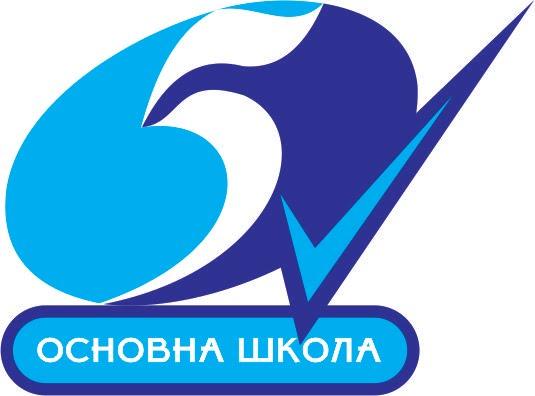 Број смена - две: црвена и плаваЦРВЕНА СМЕНА: други и четврти разред, индекси 1 и 2 од петог до осмог разредаПЛАВА СМЕНА: први и трећи разред, индекси 3 и 4 од петог до осмог разредаНачин измене смена: недељнаРед. бројНазив објектаБрој  учионицаПовршинаНиво опремљености објектаНиво опремљености објектаНиво опремљености објектаРед. бројНазив објектаБрој  учионицаПовршинадобарсредњилош1.Учионице за разредну наставу8488X2.Спец.учионице за предметну наставу:1. Српски језик                                                 2. Страни језик                                                3. Историја-географија                                          4. Математика                                                                       5. Помоћне и припремне просторије                 2                2                   2                   2                      4                                107                 107                 115                       107                         38                    X            X            X             X                X3.Учионице кабинетског типа1. Биологија                                                     2. Физика и хемија                                       3. Ликовна култура                                     4. Музичка култура                                           5. Техничко образовање                              6. Информатика                                             7. Помоћне и припремне просторије1                1              1               1                  1                   1                     682                             82                  86                  82                         56                          50                            54X               X            X                X         XХX4.Учионица за предшколску групу     Учионица за продужени боравак1                       156X5.Фискултурна сала                               Помоћне простор. и наст. кабинет1                     4223                        51X                  X6.Библиотека и читаоница1130X7.Просторија за дистрибуцију хране115X8.Хол универзалне намене1340X9.Наставничка канцеларија154X10.Канцеларије за управу, администрацију и стр. Сарадника5102X11.Зубна амбуланта117X12.Ходници, холови, мокри чворови1344XОтворен спортски терен1567Р. бр.  Назив наставног средства  Назив наставног средства  КоличинаУпотребљивоУпотребљиво1. Музичке линије-касетофони Музичке линије-касетофони1515152. Телевизора у боји Телевизора у боји1313133. ДВД ДВД7774. Пианино Пианино1115.Електрична гитараЕлектрична гитара1116.Појачало за гитаруПојачало за гитару1117.КларинетКларинет1118.КлавијатуреКлавијатуре1119.ВиолинаВиолина11110. Звучна табла за музичко Звучна табла за музичко11111. Бела табла Бела табла18181812.Паметна таблаПаметна табла11113.. Кинопројектор Кинопројектор---14. Музичка линија Музичка линија10101015. Дијаскопа Дијаскопа51116. Дијапројектор Дијапројектор33317. Плејер -орион 1 Плејер -орион 1---18. Слајд-дијаскоп Слајд-дијаскоп51119. Микроскоп Микроскоп13131320. Штампач (1 ласерски, ) Штампач (1 ласерски, )77721. Графоскоп Графоскоп85522. Керамичка пећ Керамичка пећ11123. IV  нови рачунариIII -  централна јединица  IV  нови рачунариIII -  централна јединица 1151113-113-24.Дигитална учионица                           -монитори                                             -сервериДигитална учионица                           -монитори                                             -сервери8                     30                      28302830225.Плазма екрани за компјутереПлазма екрани за компјутере66626.СкенерСкенер33327.27.Фотокопир апарат33328.28.Дигитални апарат33329.29.Дигитална камера33330.30.Лап-топ66631.31.Мултимедијални пројектор33332.32.Намештај за кабинет хемије1 комплет1 комплет1 комплет33.33.Намештај за три канцеларије – Управа школе3 комплета -сто, орман, полица, комода3 комплета -сто, орман, полица, комода3 комплетаКњига за ученике по инвентаруСтручна наставничка литератураСтручни часописи за наставникеЧасописи за ученике у претплати1092210905Ред. бројРадна позицијаБрој изврши- лацаРед. бројРадна позицијаБрој изврши- лацаНККВВКВIV степенВШСВСС1.Директор школе112.Помоћник директора0.500.200.303.Педагошко-психолошка служба- психолог- педагог- педагошки асистент111124.Разредна настава21.553.4018.155.Предметна настава25.272.4522.826.Библиотекар- књижничар10.500.507.Административно-финансијска служба7.Секретар школе117.Координатор финансијских и рачуноводствених послова117.Финансијско - административни сарадник1.121.128.Техничка служба школе8.Техничар инвестиционог и техничког одржавања118.Домар – мајстор одржавања119..Помоћна служба
- хигијеничарке101010.УКУПНО67.4410112.627.0545.77Р. бр.ПРЕЗИМЕ И ИМЕ РАДНИКАРадно местоСтепен школске спремеРадно ангажован у %Радни стаж у годинама1.Бојичић ГоранДиректорVII100252.Настић ЈованаПсихологVII100123.Зорица ЛазићПедагогVII100174.Јовановић ДалиборПедагошки асистентIV100055.Зечевић ЈасминаСекретарVII100116.Гођевац СлободанкаКоординатор финансијских и рачуноводствених пословаVI100157.Гођевац МаријаФинансијско - административни сарадникIV100128.Левнаић АнаБиблиотека, рад на уносу података у ИСIV5004Радници у предметној настави9.Јаневска МилицаСрпски језикVII95% настава + 5% библиотека1810.Поповић ГорданаСрпски језикVII95% настава + 5% библиотека2411.Антонић Наташа Српски језикVII95% настава + 5% библиотека3212.Софронић СандраСрпски језикVII95% настава + 5% библиотека1513.Чолић - Јешић НадеждаФранцуски језикVII1003414.Радојичић ГорданаФранцуски и енглески језикVII1002515.Петровић ЈеленаЕнглески језикVII1001616.Ивановић АнђелкаЕнглески језикVII1001117.Виторовић МаркоЕнглески језикVII900618.Матић МаријаЕнглески језикVII300419.Марковић МирославМатематикаVII1301320.Дракул МиланМатематикаVII1111121.Сава МаксимовићМатематикаVII1110722.Ђенадић ДанијелаИсторијаVII1001723.Ракић ВиолетаИсторијаГрађанско васпитањеVII4051424.Станојевић ЖељкаГеографијаVII1000325.Антонијевић ТањаГеографијаVII40 1826.Зоран КаљевићФизикаVII1000127.Динчић БлагојеФизикаVII201928.Панић РужаХемијаVI80% настава + 20% помоћник директора3629.Бранковић ДаницаИнформатика и рачунарствоИнформатика и рачунарство –изборни предметVII1001330.Трипковић НевенкаТиТТИОVII1002431.Марић МилојеТиТТИОVII602532.Петровић ЗорицаБиологијаVI1002333.Станисављевић Љиљана БиологијаVII503234.Табић ЗорицаБиологијаVI103435.Јевтић АлександраЛиковна култураVII45% настава + 15% библиотека0736.Пантић ТамараЛиковна култураVII75% настава + 10% библиотека0437.Гладовић ГорданаЛиковна култураVI151738.Флорјанчић ВладимирМузичка култураVII1001339.Ножица МаријаФизичко и здравствено васпитањеФизичко васпитањеИзабрани спортVII80% настава + 20% помоћник директора1440.Игњатовић ЉиљанаФизичко васпитање Изабрани спортVII700741.Миловановић ДушанФизичко и здравствено васпитањеФизичко васпитањеИзабрани спортГрађанско васпитање VII80% настава + 5% библиотека +5% грађанско васпитање+10% помоћник директора1142.Камкински БојанИзабрани спортVII100643.Марковић РадованВероучитељVII8503Радници у разредној настави44.Јосиповић ДанаПроф.раз.наставеVII1002845.Протић ВеснаНаст.раз.наставеVI1003246.Симеуновић ЗорицаПроф.раз.наставеVII1001747.Тулимировић МирјанаПроф.раз.наставеVII1001648.Левнаић СветланаНаст.раз.наставеVI1003449.Антонијевић ВањаПроф.раз.наставеVII1002150.Вилотић БиљанаПроф.раз.наставеVII1002951.Ана ЛончарПроф.раз.наставеVII1002252.Лекић ДраганаПроф.раз.наставеVII1002753.Јаковљевић РосаПроф.раз.наставеVII1003154.Николић АлександраПроф.раз.наставеVII1002655.Рељић ТатјанаПроф.раз.наставеVII1002256.Андрић ВеснаНаст.раз.наставеVI1003757.Момић СлађанаПроф.раз.наставеVII1002258.Сајић СнежанаПроф.раз.наставеVII1001259.Живановић НаташаПроф.раз.наставеVII1002660.Цветиновић СнежанаПроф.раз.наставеVII1002561.Јанић СветланаПроф.раз.наставе -продужени боравакVII1000962.Пајић ЈасминаПроф.раз.наставе -продужени боравакVII1001163.Јовановић БранкоВероучитељVII8001Остали радници64.Павловић ДрагишаТехничар инвестиционог и техничког одржавањаВКВ РАДНИК1002465.Ђукић МиланДомар – мајстор одржавањаКВ РАДНИК1003666.Катанић ЈованкаПомоћни радникI1002767.Ивановић СветланаПомоћни радникI1001368.Павловић Љиљана Помоћни радникI1001669.Јовановић ВеселинкаПомоћни радникI1000470.Јовановић Александра Помоћни радникI1001371.Грујичић АнђелкаПомоћни радникI1001672.Марјановић МилкаПомоћни радникI1003273.Реџепи СабатаПомоћни радникI1001574.Симеуновић МилицаПомоћни радникI1003075.Падејски ИгорПомоћни радникI10012УКУПНО СА ВИСОКОМ СТРУЧНОМ СПРЕМОМУПРАВА                       		  4.80НАСТАВНО ОСОБЉЕ       		40.97УКУПНО СА ВИШОМ СТРУЧНОМ СПРЕМОМУПРАВА                       		1.30НАСТАВНО ОСОБЉЕ       		5.85УКУПНО СА 4. СТЕПЕНОМ СТРУЧНЕ СПРЕМЕАДМ.-ФИНАНСИЈСКИ РАДНИК	1.12ПЕДАГОШКИ АСИСТЕНТ               	1БИБЛИОТЕКАР                                     0.5Ред. бројРадна позицијаБрој изврши- лацаРед. бројРадна позицијаБрој изврши- лацаНККВВКВIV степенВШСВСС1.Вршилац дужности директора  школе112.Помоћник директора0.500.200.303.Педагошко-психолошка служба- психолог- педагог- педагошки асистент111124.Разредна настава21.553.4018.155.Предметна настава25.272.4522.826.Библиотекар- књижничар117.Административно-финансијска служба7.Секретар школе117.Координатор финансијских и рачуноводствених послова117.Финансијско - административни сарадник11.128.Техничка служба школе8.Техничар инвестиционог и техничког одржавања118.Домар – мајстор одржавања119.Помоћна служба
- хигијеничарке1010УКУПНО67.4410112.127.0546.27Р. бр.ПРЕЗИМЕ И ИМЕ РАДНИКАРадно местоСтепен школске спремеРадно ангажован у %Радни стаж у годинама1.Зорица ЛазићВД директора школеVII10017Радници у предметној настави2.Јаневска МилицаСрпски језикVII22% настава + 78% библиотека183.Јевтић АлександраЛиковна култураVII45% настава 074.Пантић ТамараЛиковна култураVII75% настава045.Јовић НевенаПроф.раз.наставе -продужени боравакVII100разредброј ученикаразредброј ученикаразредброј ученикаразредброј ученикаразредброј ученикаразредброј ученикаразредброј ученикаразредброј ученикаI-120II-1 21III-1 24IV-1 15I-223II-2 20III-2 26IV-2 16I-317II-3 22III-323IV-3 14I-430II-4 27III-4 28IV-4 18I-521Укупно II  90Укупно III  101Укупно IV63Укупно I111Укупно II-IV365V-124VI-120VII-123VIII-128V-221VI-222VII-217VIII-225V-320VI-321VII-322VIII-329V-421VI-429VII-430VIII-430Укупно V86Укупно VI92Укупно VII92Укупно VIII112Укупно           V-VIII382Укупно I- VIII747разредМЖзбирно1.2132.1343.3144.2351- 4  = 165.4376.2357.3258. 2245 – 8 = 21збирно191837Ред. бројНАСТАВНА  АКТИВНОСТТРАЈАЊЕ   АКТИВНОСТИ  1. Прво полугодиште   I класификациони период  II класификациони период01. 09. 2017 - 31. 01. 2018.01. 09. 2017.  -  14. 11. 2017.15. 11. 2017.  -  31. 01. 2018.  2.Друго полугодиште  III класификациони период IV класификациони период  12. 02. 2018.  -  14. 06. 2018.12. 02. 2017  -  31. 05. 2018.(за ученике VIII разреда)12. 02. 2018  -  12. 04. 2018.16. 04. 2018  -  14. 06. 2018.  3.Школски распусти- јесењи распуст-  зимски распуст-  пролећни распуст-  летњи распуст09.11.2017. – 10.11.2017.03. 01. 2018 - 08. 01. 2018. и01. 02. 2018 – 09. 02. 2018.02. 04. 2018 - 09. 04.2018.15.06.2017 - 31.08.2017.ВремеАКТИВНОСТСадржај6,00 сатиДолазак ложачаОтварање школе и ложење6,00 сатиДолазак помоћних радникаПрипрема просторија за рад7,30 сатиДолазак директора, секретара, дежурних наставникаПрипрема за почетак рада7,30 – 7,45Долазак ученика, наставника, ПП службеПрипрема за почетак рада8,00 сатиПОЧЕТАК РАДА ПРВЕ СМЕНЕПрви час прве смене13,00 сатиДолазак домара, помоћних радникаЧишћење просторија13,00 сатиДолазак педагога, психолога, помоћникаПрипрема за почетак рада12,20 – 13,50Часови хора, додатне, допунске, изборненаставе, секцијаОдржавање часова13,30 сатиДолазак дежурних наставника друге сменеПрипреме за почетак наставе13,30 - 13,45Долазак ученика и наставника друге сменеПрипреме за почетак наставе14,00 сатиПОЧЕТАК РАДА ДРУГЕ СМЕНЕПрви час друге смене19,00 – 20,00Завршетак радног данаЧишћење школских просторија СТРУЧНИ САРАДНИКСТРУЧНИ САРАДНИКПОНЕДЕЉАКУТОРАКСРЕДАЧЕТВРТАКПЕТАКПсихологПре подне08-14. часоваПосле подне13-19. часоваПре подне08-14. часоваПосле подне13-19. часоваПре подне08-14. часоваПедагогПосле подне13-19. часоваПре подне08-14. часоваПосле подне13-19. часоваПре  подне08-14. часоваПосле подне13-19. часова        Прва сменаДруга смена1. час 8.00 - 8.45           1. час 14.00 – 14.452. час 8.50 - 9.35           2. час 14.50 - 15.353. час 10.00 - 10.45       3. час 15.55 – 16.404. час 10.50 - 11.35      4. час 16.45 –  17.305. час 11.40 - 12.25      5. час 17.35 -  18.206. час 12.30 - 13.15      6.час  18.25 -  19.157. час (пред час) 13.15 – 14.00Предмет I  разредI  разредII разредII разредIII  разредIII  разредIV разредIV разредпланираноодржанопланираноодржанопланираноодржанопланираноодржаноСрпски језик90090072072072072720720Математика900900720720720720720720Ликовна култура180180288288288288288288Музичка култура180180144144144144136144Свет око нас360359288288Природа и друштво288288288288Физичко васпитање540540432432432432432432Енглески језик360360288288288288272288Правосл. веронаука180180144144144144136144Изабрани спорт180180144145144144136144ЧОС180180144144144144144144Допунска настава180180144144144144144144Додатна настава144144Укупно 41404139345634573456345635603560Број не одржаних часова-1+2ПредметV разредV разредVI разредVI разредVII разредVII разредVIII  разредVIII  разредпланираноодржанопланираноОдржанопланираноодржанопланираноодржаноСрпски језик720713576566576572544540Енглески језик288284288286288283272268Француски језик288286288288288288272271Ликовна култура288280144139144144136131Музичка култура288286144143144144136136Историја 144142288286288283272266Грографија 144143288287288287272270Физика288287288285272271Mатематика 576574576575576569544538Биологија 288282288287288287272268Хемија288288272269Техничко образовање288288288284288285272264Физичко васпитање288287288286288284272269Изабрани спорт216216144143144143136136Информатика 144140144142144141136134Правосл. веронаука144143108108108108102102Грађанско васпитање363636363433ЦСВ144143144144Час одељ. старешине144144144142144146136139укупно42844351446444294608457343524352Број неoдржаних часова413535471. разред2. разред3. разред4. разред5. разред6. разред7. разред8. разредЧОС11111 111сл. И сп. Акт11111       111екскурзије1 дан1 дан1 дан1 дан1 дан1 дан2 дана2 данаРАЗРЕД11,2,3,421,2,3,431,2,3,441.2.3.4Допунска настава                  српски језик и математика1/3618+181/3618+181/3618+181/3618+18Додатна настава                  српски језик и математика2/36Допунска наставаДодатна наставаПрипремна, полагање, такмичење251357229АктивностиВреме /број часоваОчекивани ефекти/ реализација-Формирање секције                                                                       - План рада за текућу школску годину                                                               - Чиниоци изражајног казивањасептембар3Формирање секције, упознавање ученика са циљевима и садржајима рада- Књига проширује моје видике - Ваљево- мој град                                        - Слободна тема                                             - Јесен у мом градуоктобар4Љубав према књизи и лепој речи-Приказ књиге по слободном избору                                                               - Наша школановембар5Ученици самостално анализирају и пишу приказ-Одрасли и ми                                                -Надомак Нове године                                              -Новогодишње жељедецембар3Расправа -Зима као мотив                                               -На породичном слављу                                 -Читање радова о другарству                     -Литерарне игре                                               -Осврт на гледани филмјануар-фебруар5Дескриптивни текст, неговање традиционалних вредности -Лик мајке у књижевним делима –припремање за пано                                    -Самостални радови ученика                           -Опет креће пролећемарт5Задовољство ученика-Грохотом смо се смејали                                                          -Читање песама                                          -Поезија и младост                                        -Литерарне игреАприл  5Задовољство ученика -Читање литерарних радова                    -Избор радова за пано                                        -Квизмај4Радови ученика-Разматрање извештаја о раду  секције                                                - Предлог чланова секције за похвале и награде                                         -Путовао/-ла сам, испричаћу вамјун2Задовољство ученика  време / број часоваактивностиОчекивани ефектисептембарФормирање секције                                                                       -План рада за текућу школску годинуплан секције                   Октобар децембарУпознавање са облицима новинарског изражавања (вест, интервју, извештај и репортажа),      Развијање аналитичког и критичког мишљења у текстовима које пишу и кроз коментаре осталих чланова секцијеПроналажење и уочавање облика новинарског изражавања у дневним новинама;                                                                           Самостално писање новинског чланка (вести, интервју,  извештаја и репортаже),                            Читање и коментар радова;                                          Израда зидних новинаИзрада зидних новинаЈануар Фебруар, март, априлОблици новинарског изражавања (репортажа и интервју),                                                                  Интервју са неким од ученика или наставника школе,                                                                     Репортажа са неког актуелног догађаја,           Читање радова и коментар Унапређиваље писмености ученика и поспешиваље информатичке писмености                                             Израда зидних новинаЗадовољство ученика Израда зидних новинаМај –јунИзношење идеја за школски часопис/зидне новине,  План израде часописа/зидних новина, Подела задатака за рад на часопису,                                Избор новинара уредника,                                  Уређивање школског часописа у сарадњи са ученицима ликовне секцијеЗадовољство ученика Израда зидних новинаАктивности Време Реализација Формирање секције; Чиниоци изражајног казивања; Акценатске вежбеСептембарФормирање секције, упознавање ученика са циљевима и садржајима рада, вежбање у изражајном читању, уметност говорењаОбрада одабране песме; Вежбе интонације; Вежбе интезитета; Избор анализе садржаја за наступ поводом Дана школеОктобар вежбе у оквиру дијалектологије, акцентологије, ортоепије, јавни наступ, сценски говор, сценски покрет,Паузе у рецитовању, понављање и рефрени; Вежбе темпа, мимике и гестикулације; Увежбавање за наступ; Генерална проба пред наступ; Избор и анализа садржаја за Нову годину;Новрмбар- децембароспособљавање ученика за лекторски и коректорски рад, оспособљавање ученика за рад на теренуИзбор садржаја за прославу Дана Светог Саве; Генерална проба за Савиндан; Историја говорне уметностиЈануар навикавање на објективност и истраживачки рад о некој личности, осећај за слободан проток информација, тумачења, ослобађања стега и предрасудаПрипрема за такмичење у рецитовању (школско); Такмичење у рецитовању (општинска смотра, републичка смотра);Фебруар-мартучешће на такмичењима, јавни наступи;на општинској смотри (Ваљево, 29. март) учествовало је шест рецитатора; на окружној смотри  (Мионица, 27. април) четири рецитатора; на републичкој смотри један рецитатор наше школе.Анализа рада секције и извештајМај- јунизбор најуспешнијег члана секције (гласањем и образложењем)ТЕМААктивностивреме Реализација Октобар месец правилне исхране  дан хране дан пешачења светски дан чистог ваздуха дан уздржавања од куповине- Недеља здраве исхране,                               Узимање хране у школи и око школе-Мој кувар –састављање јеловника                   Неправилна исхрана поремећаји који настају услед неправилне исхране                                                                      -Опасности од неконтролисане примене дијета-Народна традиција, заблуде,  Лековито биље- Цревне заразне болести – прљаве руке, термичка и хигијенска обрада намирница- Пешачење- Купујемо и што нам баш није неопходнооктобар/  новембар16. октобар, дан хране18.октобар, дан пешачења3.новембар, светски дан чистог ваздуха27.нов, дан уздржавања од куповинеПрезентација о здравој исхраниПоследице неправилне исхране – анорексија и булимија – рефератБројимо калорије са кесица слаткиша Пешачимо и бројимо километреПрезентација о квалитету ваздуха у ВаљевуДанас нисам ништа купио/лаДан борбе против СИДЕ,  наркоманија Од радозналости до зависности.             Основни појмови о дрогама1децембарРазговор о сидиРеферат о наркоманији, израда и поставка паноаНационални дан без пушењаАкохолизам Све што знам о штетности никотина и алкохола; Ја и моје одељење у борби против пушења и конзумирања алкохола штетностјануар/ фебруар31. јануар, национални дан без дуванаРазговором против алкохолизма и пушењаРеферат о штетности пушења                                      израда и поставка паноаЕвропски дан штедње енергијеНаставни филм предавање припрема ученика за самосталне активности5.март, светски дан енергетске ефикасностиКако штедимо енергију – дискусијаСветски дан воде Наставни филм, предавање припрема ученика за самосталне активности22. мартИзрада реферата, паноа, презентација о рекама ваљевског крајаДан планете ЗемљеСветски дан биодиверзитетаНаставни филм,  предавање припрема ученика за самосталне активности22. април, дан планете Земље22.мај, светски дан биодиверзитетаИзрада реферата, паноаФормирање ЕКО патроле и ЕКО куткаОплемењивање , учионице, школског дворишта, Сакупљање секундарних сировина (лименке, стара хартија)током гдинеуређено школско двориште новим садницамаСветски дан  шумаНаставни филм  предавање припрема ученика за самосталне активностимајО очувању шума у свету и код нас, паноиФормирање школске збирке –биљака и животиња-скупљање, препарирње, фоторграфисање, током годинеИзложбаЛековито биље и народна мдицинапредавање, израда хербаријумајесенХербаријум лековитог биљаСветски дан заштите животне срединеПрипрема и одабир радова и материјала за пано, школски лист, сајт, изложбу5 јунЗавршна изложба поводом 5. јуна – Дана заштите животне срединеТемабр часактивностивреме реализацијеочекивани ефекти  А.Пешак у саобраћају31.Уводне напомене о саобраћају – историјски развој, саобраћајна средстваIXУченици су савладали:А.Пешак у саобраћају2.Основна правила кретања пешака и других учесника у саобраћајуIXУченици су савладали:А.Пешак у саобраћају3.Како долазим у школуIXУченици су савладали:Б.Прелазак и кретање пешака коловозом2   4.Правила-прелазак пешака преко коловозаXза ученике узраста од 6 до 9 година – за безбедно понашање и кретање у саобраћају као пешаци,за ученике узраста од 10 до 12 година – за безбедно понашање и кретање у саобраћају као бициклисти, и за ученике узраста од 13 до 14 година – за безбедно понашање и кретање у саобраћају као возачи скутера или мотокултиватора.Ученици су научили поделу саобраћајних знакова као и њихова значења и поступања по њима, приказаних у Power Point презентацијиБ.Прелазак и кретање пешака коловозом   5. Правила-кретање пешака по коловозуXза ученике узраста од 6 до 9 година – за безбедно понашање и кретање у саобраћају као пешаци,за ученике узраста од 10 до 12 година – за безбедно понашање и кретање у саобраћају као бициклисти, и за ученике узраста од 13 до 14 година – за безбедно понашање и кретање у саобраћају као возачи скутера или мотокултиватора.Ученици су научили поделу саобраћајних знакова као и њихова значења и поступања по њима, приказаних у Power Point презентацијиВ.Саобраћајни знаци26. Изглед и значење знаковаXза ученике узраста од 6 до 9 година – за безбедно понашање и кретање у саобраћају као пешаци,за ученике узраста од 10 до 12 година – за безбедно понашање и кретање у саобраћају као бициклисти, и за ученике узраста од 13 до 14 година – за безбедно понашање и кретање у саобраћају као возачи скутера или мотокултиватора.Ученици су научили поделу саобраћајних знакова као и њихова значења и поступања по њима, приказаних у Power Point презентацијиВ.Саобраћајни знаци7. Правила поступања по саобраћајним знаковимаXза ученике узраста од 6 до 9 година – за безбедно понашање и кретање у саобраћају као пешаци,за ученике узраста од 10 до 12 година – за безбедно понашање и кретање у саобраћају као бициклисти, и за ученике узраста од 13 до 14 година – за безбедно понашање и кретање у саобраћају као возачи скутера или мотокултиватора.Ученици су научили поделу саобраћајних знакова као и њихова значења и поступања по њима, приказаних у Power Point презентацијиГ.Реалне саобраћајне ситуације1   8. Саобраћајне ситуације у којима   треба обратити посебну пажњу на безбедност     кретањаXУчници су упознати са одређеним саобраћајним ситуацијама у којима треба обратити посебну пажњу на безбедност кретања-пуштање филма са рачунараД.Саобраћајна култура и безбедност1   9. Искуства саобраћајне полиције (разговор са представником локалне полицијске управе, укључити и остале ученике и родитеље)XIРазговор са представником локалне полицијске управе, укључити и остале ученике и родитељеЂСаобраћајни полигон спретности „Шта знаш о саобраћају“210.  11.Техничка израда елемената полигона – групна израда елемената полигона спретности према скицама из Правилника Смотре „Шта знаш о саобраћају“ АМССXIГрупна израда елемената према скицама из Правилника Смотре „Шта знаш о саобраћају“ АМСС Ученици знају како изгледа полигон спретностиЕ. Практичне вежбе на полигонимаI212,13. Постављање полигона-пројектовање, исцртавање и постављање полигона на игралишту школеXIПројектовање, исцртавање и постављање полигона у дворишту или на игралишту школеСаобраћајни полигон спретности „Шта знаш о саобраћају“414,15,16,17. Техничка израда елемената полигона – групна израда елемената полигона спретности према скицама из Правилника Смотре „Шта знаш о саобраћају“ АМССXII,IПрактичне вежбе на полигонимаII618,19,20,21,22,23. Практично усавршавање знања и технике кретања бициклиста и пешака по полигонима без и са бицикломI,II,IIIПрипрема и одржавање Школског такмичења „Шта знаш о саобраћају”624,25,26,27.  Припрема за школско такмичењеIIIДетаљана анализа резултата део је школске докуметацијеНа школском такмичењу се појавило 32 ученика свих разреда. На виши ниво се пласирала екипа ученика старијих од 12 година.Припрема и одржавање Школског такмичења „Шта знаш о саобраћају”28,29.Организација школског такмичења, припрема, полигон, суђењеIIIДетаљана анализа резултата део је школске докуметацијеНа школском такмичењу се појавило 32 ученика свих разреда. На виши ниво се пласирала екипа ученика старијих од 12 година.Припрема за општинско такмичење 630,31. Припрема ученика за општинско такмичењеIVДетаљана анализа резултата део је школске докуметацијеНа школском такмичењу се појавило 32 ученика свих разреда. На виши ниво се пласирала екипа ученика старијих од 12 година.Припрема за општинско такмичење 32,33,34,35. Општинско такмичењеIVРезултати тестоваАнализа резултата са такмичења и припрема за виши ранг такмичења  136. Анализа постигнутих резултата на општинском такмичењуIV6 ученика учествовало на Општинском,  на Окружном и   на Републичком такмичењу није било такмичара.време реализације датумБр. ЧасоваАктивностиочекивани ефектиреализованоСЕПТЕМБАР5Рад са новим члановима хораНаступи током школске годинеСЕПТЕМБАРОКТОБАР12Државна химна – обрадаНаступи током школске годинеОКТОБАРНОВЕМБАР7,,Химна Светом Сави“ – обрадаНаступи током школске године Школска славаНОВЕМБАР6,,Тамо далеко“ – обрадаНаступи током школске годинеНОВЕМБАРДЕЦЕМБАР7,,Рјабинушка“ – обрадаНаступи током школске годинеДЕЦЕМБАР8,,Свети Сава“ – обрадаНаступи током школске године Школска славаЈАНУАР3Обнављање обрађених композицијаНаступи током школске годинеЈАНУАР8Увежбавање програма за Светосавску приредбуНаступи током школске године Школска славаФЕБРУАРМАРТ6,,Порука свету“ – обрадаНаступи током школске године Ваљевски фестивал хорова                ,,Хорфест“  МАРТ 6,,Нек свуд љубав сја“ – обрадаНаступи током школске године Ваљевски фестивал хорова                ,,Хорфест“  МАРТАПРИЛ7,,И то је то је све“ – обрадаНаступи током школске године Ваљевски фестивал хорова                ,,Хорфест“  АПРИЛ4Увежбавање програма за фестивал ,,Хорфест“Наступи током школске године Ваљевски фестивал хорова                ,,Хорфест“  АПРИЛМАЈ6,,Ђурђевдан“ – обрадаНаступи током школске годинеМАЈ7,,Пукни зоро“ – обрадаНаступи током школске годинеМАЈ4Увежбавање програма за приредбу поводом Дана школеНаступи током школске годинеДан школеМАЈЈУН10Обнављање обрађених композицијаНаступи током школске годиневреме реализације датумбр часоваАктивностиочекивани ефекти  реализованоСЕПТЕМБАР4Учешће на конкурсу „Дани гљива“ – израда дечјих идејних решења, допуна ликовног решења, реализација радоваизложба радованаграђени радови, похвалницеОКТОБАР НОВЕМБАР9Учешће на конкурсу „Мост разумевања – међугенерацијска солидарност“ – израда дечјих идејних решења, допуна ликовног решења, реализација радова на конкурс који је расписао Повереник за заштиту равноправности поводом Међународног дана старијих особа          изложба радоваДЕЦЕМБАР ЈАНУАР ФЕБРУАР9Учешће на међународном конкурсу „Вода вреднија од злата“ – израда дечјих идејних решења, допуна ликовног решења, реализација радова на 46. Конкурс који организује Чешки град Лидице поводом стреадања деце у Другом светском ратуизложба радоваМАРТ5„Мода“ – израда дечјих идејних решења, допуна ликовног решења, реализација радова, поставка изложбеизложба радоваАПРИЛ3Дан Рома – израда дечјих идејних решења, допуна ликовног решења, реализација радова, поставка изложбеизложба радоваМАЈ4Израда сценографије и костима за приредбу поводом Дана школеизрада сценографије и костима генерална пробаЈУН2Завршна поставка – естетска процена Поставка завршне изложбеСадржај радаСадржај радаИсходи/показатељи успешностиОбласти радаРеализовани садржајиИсходи/показатељи успешностиСАМОСТАЛНИ РАД УЧЕНИКА Израда домаћих задатака- Помоћ у сатима учења, сатима организованог времена и сатима слободног времена и извршавању осталих школских обавеза- Корелација учења и слободног времена- Иновативнији и флексибилнији приступ учењу- Оспособљавање ученика за самостално учење- Подстицање мотивације за учењем- Улога технологија у образовању- Брига о деци са посебним потребама- Интегрисано учење и поучавање- Интердисциплинарни и мултидисциплинарни приступ- Тимско и сарадничко учење- Истраживачка настава- Искуствено учење- Проблемска настава- Учење кроз игру, праксу, учење за животЧАСОВИ УЧЕЊА  Понављање, вежбање и утврђивање обрађеног градива: српски језик, математика, свет око нас - Помоћ у сатима учења, сатима организованог времена и сатима слободног времена и извршавању осталих школских обавеза- Корелација учења и слободног времена- Иновативнији и флексибилнији приступ учењу- Оспособљавање ученика за самостално учење- Подстицање мотивације за учењем- Улога технологија у образовању- Брига о деци са посебним потребама- Интегрисано учење и поучавање- Интердисциплинарни и мултидисциплинарни приступ- Тимско и сарадничко учење- Истраживачка настава- Искуствено учење- Проблемска настава- Учење кроз игру, праксу, учење за животАКТИВАН ОДМОР  У УЧИОНИЦИДруштвене и едукативне игре Игре упознавањаИгре за социјално учењеИгре за вежбање концентрацијеИгре речимаИгре запамћивањаИгре релаксације и опуштањаИгре по сопственом избору- Помоћ у сатима учења, сатима организованог времена и сатима слободног времена и извршавању осталих школских обавеза- Корелација учења и слободног времена- Иновативнији и флексибилнији приступ учењу- Оспособљавање ученика за самостално учење- Подстицање мотивације за учењем- Улога технологија у образовању- Брига о деци са посебним потребама- Интегрисано учење и поучавање- Интердисциплинарни и мултидисциплинарни приступ- Тимско и сарадничко учење- Истраживачка настава- Искуствено учење- Проблемска настава- Учење кроз игру, праксу, учење за животСЛОБОДНЕ АКТИВНОСТИ У УЧИОНИЦИ Ликовна радионица                                                                                   Прикупљање јесењих плодова                 
Уређење паноа-јесењи мотиви                         
Израда различитих облика од јесењих плодова                                                       Уређење и одржавање гардеробе        
Илустрација анимираног филма                                                         
Цртање и сликање-тема по избору     Илустрација музичког дела Израда Новогодишњих честитки       Естетско уређење учионице                               Празничне чаролије-сликање    
Илустрација фантастичног стрипа   
Израда честитке вољеној особи                 
Израда маски-комбинована техника Израда поклона за маме Уређење паноа- УскрсИзрада Ускршњих украса (пилићи и корпице за јаја)Израда паноа поводом обележавања Дана школе       Рециклажа није гњаважа –обележавање Дана планетеКреативне радионице- Шарам и стварамПродајна изложба- приход намењен унапређењу рада боравка у наредној школској години                                                                                                  -Безбедно  и примерено користи алатке и матерјал за ликовно изражавање-Препознаје и разликује линије, облике и шаре у свом окружењу-Ликовно изрази доживљај и осећања везана за лично искуство из непосредног окружења као и из маште-Опажа и препознаје различите површине (глатко-храпаво, меко тврдо…)-Користи једноставне термине из визуелних уметности (цртеж, слика, сликар, колаж…)-Адекватно и активно учествује у презентацији сопственог рада и радова друге деце-Поштује свој рад и рад друге деце-Исказује утисак о свом раду и раду друге децеМузичка радионица                                 Слушамо музику за децуУчимо песмицеИграмо уз дечје песмицеПевамо песме по изборуПевамо и играмо уз музикуПевамо тематске песме (годишња доба, празници…)Правимо музичке инструментеСтварамо звукеМузичке столицеНародне игреМи плешемоМали хорИлуструјемо песмицеМузички квизЈа имам таленат- такмичење-Уме да репродукује једноставне ритмичке задатке-Уме да пева једноставније дечије песме по слуху уз музичку пратњу или без ње-Препознаје и пореди различите звуке произведене на разним инструментима-Креирају разне звучне ефекте-Изражавају свој доживљај музике кроз импровизацију покрета-Препознају начине на које музика и звукови учествују у свакодневном животу -Ученик ће бити способан да имитира различите звукове и покрете из околине-Ученик ће бити способан да усмерава своју пажњу на дату радњуШколица спортаХодање и трчањеСкакање и прескакањеБацање и хватањеВежбе на тлуВежбе равнотежеВежбе реквизитимаРитмичке вежбе и народни плесовиЕлементарне игреИгре без реквизита (Вук и јагње, Аријачкиње баријачкиње, Ланац, Јурке, Жмурке…)Игре лоптом (Између две ватре, Коцкице, добацивање…)Игре вијачом (Лимбо, Прескакање вијаче,Змијице…)Штафетне игре (мали полигони)Игре уз музику (Музичке столице, Врући кромпирићи…)Правила популарних спортских игара Кошарка, фудбал, одбојкаИгре по избору ученика.-Поседује информације о значају здравља-Учи да избегне ситуације у којима може да повреди себе или друге-Учи како да реагује у критичним ситуацијама и како да помогне пријатељу који је повређен-Разликује правилно од неправилног држања тела-Изводи покрете у задатом смеру-Правилно изводи једноставне вежбе-Остварује напредак у развоју моторичких способности у складу са идивидуално постављеним циљевима-Правилно изводи игре са и без реквизита, са и без музике-Научи да сарађује у тиму Језичка радионицaЈезичке игре- ребуси, питалице, загонеткеЈезички квизЧитамо енциклопедијеТематске приредбеЧитамо одабране часописе за децуСтилске вежбеЛексичке вежбеЧитање одабраних књигаНа слово, на слово…Цртамо словаРазговор о празницимаПриче по низу сликаВесела граматикаРецитаторско такмичењеПосета библиотециРадионица у библиотециГоворне вежбеСсастављање приче Игра  „Каладонт“ (настављање речи на задато слово)Игра  „Вешала“ (погађање речи и фраза уз помоћ слова)-Правилно артикулише гласове, акцентује речи и  правилно интонира-Идентификује гласове, речи, слогове, реченице у српском језику-Разуме једноставна упутства-Уочава везу говора са невербалним облицима комуникације-Невербално приказује одређена стања и радње-Влада техником  читања: везује гласове за слова, везује слова за речи, чита реченицу као целину, поштује интерпункцију, разуме оно што је прочитао-Уочава целину и делове текста-Пише штампаним и писаним словима ћирилице/латинице-Правилно повезује речи у реченици-Одваја речи приликом писања и правилно користи знакове интерепункције-Правилно употребљава велико слово-Разликује основне облике књижевног изражаја: проза, поезија, стих-Познаје и користи елементе књижевних дела: наслов, увод, разрада, закључак-Тумачи драмске ликовеОБЕЛЕЖАВАЊЕ ЗНАЧАЈНИХ ДАТУМА И ДОГАЂАЈАЕвропски дан без аутомобила Светски поморски дан                                     Обележавање  Дечје недеље
Обележавање Међународног Дана заштите животиња                                                                                                                                           Дан здраве хране  Дан јабуке                                                  Дан наукеДан еколошког покрета 
Дан деце
Обележавање Светог Саве                                         Обележавање Светог Трифуна (Дан заљубљених)                                                                  Дан матерњег језика- квиз знања                    Обележавање 8.марта (Међународног дана жена)                                                                     Обележавање Светског Дана шума        Обележавање Светског дана вода                                 Обележавање Међународног дана дечје књиге и ауторских права Обележавање Светског дана здравља                                 
Обележавање Дана планете Земље Дан школе         
Светски дан породице                                          Обележавање Светског дана спорта   Завршна продајна изложбаЖурка за крајАКТИВНОСТИ ИЗВАН УЧИОНИЦЕСпортске активности
Факултативне активности-посете, излети, шетње и екскурзије
Излет до парка ПећинаразредВремеРелацијесадржајиI5.06.2018.ВАЉЕВО – МИОНИЦА-СТРУГАНИК-ПАШТРИЋ- РИБНИЧКА ПЕЋИНА-ВАЉЕВОУченици првог разреда Посетили су  следеће објекте: У Мионици споменик Живојина Мишића; у Струганику родну кућу Живојина Мишића; у Паштрићу музеј камена Предрага Пеце Петровића и  Рибничку пећину-станиште слепих мишева;II6.06.2018.ВАЉЕВО-БЕОГРАДИзведена једнодневна ђачка екскурзија ученика другог разреда на релацији Ваљево-Београд.*Садржај екскурзије:-Посета Галерији Природњачког музеја на Калемегдану.-Шетња Калемегданом и упознавање Калемегданске тврђаве.-Посматрање ушћа Саве у Дунав и споменик Победнику са калемегданске терасе.-Позоришна представа за ученике у Атељеу 28 ”Тајне Дунава”.-Повратак у Ваљево.-Екскурзија је протекла у најбољем реду, без проблема.III7.06.2018.ВАЉЕВО –ТЕКЕРИШ- ТРОНОША-БАЊА КОВИЉАЧА – ТРШИЋ –ДОБРИ ПОТОК Посетили спомен комплекс у Текеришу, посвећен палим српским борцима у Церској бици. Следеће одредиште био је манастир Троноша у којем је прва знања стицао и Вук Караџић. Следи посета  Тршићу и Вуковој родној кући.. Након тога  је посећен комплекс добропоточке цркве у оквиру којег се налази и музеј са предметима коришћеним на селу у прошлости , као и музеј са препарираним  животињама. IV05. 06. 2018. ЈеднодневнаВАЉЕВО-ЛАЗАРЕВАЦ-АРАНЂЕЛОВАЦ-ТОПОЛА- ОПЛЕНАЦ- ОРАШАЦ-ВАЉЕВОИзведена је екскурзија ученика четвртог разреда на релацији Ваљево – спомен костурница у Лазаревцу – Рисовачка пећина – Маузолеј Карађорђевића на опленцу – Керађорђев конак – Орашац- Марићевића јаруга- -Буковичка бања Аранђеловац.V12. 10. 2017. ЈеднодневнаВАЉЕВО – ДЕБЕЛО БРДО-БАЈИНА БАШТА-МАНАСТИР РАЧА-ДРВЕНГРАД-ШАРГАНСКА ОСМИЦАУченици петог разреда су посетили планину Тару. Путовали преко Дебелог брда и Бајине Баште до Таре. Потом су посетити манастир Рачу и након  у Дрвенграду присуствовали пројекцији филма, потом се  провозали возом Ћиром по Шарганској осмици. Направљена је посета Етно села и Кустуричиног града. VI17. 10. 2017. ЈеднодневнаВАЉЕВО – ФРУШКОГОРСКИ МАНАСТИРИ – СРЕМСКИ КАРЛОВЦИ – НОВИ САД – ВАЉЕВОПолазак планиран у 8 часова. 9.15  - прва пауза на пумпи после Шапца.10.50 – манастир Хопово, обилазак и кратко предавање11.45 – манастир Крушедол, обилазак и кратко предавање12.30 – Сремски Карсловци – обилазак Патријаршије и чувене Филолошке гимназије. Ученици су угошћени у прелепој свечаној сали а видели су и најстарију школску библиотек у Србији (18.000 књига)14.30 – Петроварадин, лагана шетња и кратко задржавање поред чувеног сата, симбола Новог Сада.15.40 – Трг слободе у Новом Саду, слободно време за ученике. 17.10 – Полазак за Ваљево. 19.55 – Долазак у Ваљево VII13.-14. 10. 2017. ДводневнаВАЉЕВО –БЕОГРАД-ИДВОР-ЗРЊАНИН-ВРШАЦ-ПАНЧЕВО-ВАЉЕВО  Ученици су екскурзију реализовати на релацији Ваљево-Вршац и у оквиру те посете   имали могућност да посете Пупинов музеј, Зрењанин ,катедралу, Центар Миленијум, Вршачки брег, музеј. Спавали су у Вршцу у хотелу Србија.VIII11. и 12. Октобар 2017.Дводневна ВАЉЕВО- НОВИ САД-СОМБОР-ПАЛИЋ-СУБОТИЦА-НОВИ САД – ВАЉЕВОУченици су прву паузу имали на Фрушкој Гори где су се поново подсетили значаја и знаменитости, културних и природних богатстава. Следћа пауза је искоришћена у Новом Саду где су ученици обишли центар града и културне споменике.  У поподневним сатима посетили су Сомбор и знаменитости Сомбора: Градску кућу, градски трг, галерија Милана Коњевића. У вечерњим сатима стигли су у Суботицу где је организовано преноћиште са вечером и доручком и проведено пријатно вече у хотелској дискотеци.У преподневним сатима посећена је градска кућа у Суботици, а потом посета Палићком језеру и зоо врту. Након тога Преко Новог  Сада и Шабца у вечерњим сатима успешно је завршена екскурзија.РазредОблик/ времесадржајисадржајиI-1, I-4, I-5, II-3, II-4, III-1, III-2, III-4, IV-4Рекреативна настава на Сребрном језеру 13.05. до 19. 05.2018. Смештај је организован у хотелу „Тео 4“, у двокреветним, трокреветним, четворокреветним, петокреветним и шестокреветним собама са купатилом. Рекреатор је за нас осмислио шетње, како би смо што боље упознали ово место, а у поподневним часовима ученици су учествовали у различитим надметањима у спорту, знању и умењу. Вечерљи сати су били резервисани за : маскембал, најфризуру, караоке, покажи шта знаш и доделу диплома. Ученици су се засигурно са ове наставе вратили пуни незаборавних утисака. У периоду планираном за наставу, у потпуности је испуњен план наставних активности.Техничка организација ( превоз, смештај, исхрана и лекарска помоћ ) поверена Туристичкој организацији  „Балканик'' на високом нивоуи да је у потпуности реализовала понуђени програм .Учитељице: Весна Андрић, Наташа Живановић, Снежана Сајић, Снежана Цветиновић, , Мирјана Тулимировић, Светлана Левнајић, Зорица Симеуновић, Ана Лончар, 
Тања РељићСмештај је организован у хотелу „Тео 4“, у двокреветним, трокреветним, четворокреветним, петокреветним и шестокреветним собама са купатилом. Рекреатор је за нас осмислио шетње, како би смо што боље упознали ово место, а у поподневним часовима ученици су учествовали у различитим надметањима у спорту, знању и умењу. Вечерљи сати су били резервисани за : маскембал, најфризуру, караоке, покажи шта знаш и доделу диплома. Ученици су се засигурно са ове наставе вратили пуни незаборавних утисака. У периоду планираном за наставу, у потпуности је испуњен план наставних активности.Техничка организација ( превоз, смештај, исхрана и лекарска помоћ ) поверена Туристичкој организацији  „Балканик'' на високом нивоуи да је у потпуности реализовала понуђени програм .Учитељице: Весна Андрић, Наташа Живановић, Снежана Сајић, Снежана Цветиновић, , Мирјана Тулимировић, Светлана Левнајић, Зорица Симеуновић, Ана Лончар, 
Тања РељићВреме извођењаПланирана активностНосиоци посласептембарШетња по планини Повлен у организацији школе и ЕПУ „Повлен“Директор школе, учитељиСептембарПриредба поводом пријема првакаАктив учитељасептембар Пешачење и планинарење уз реку Градац Одељењски старешина13. септембар„Заштитимо децу у саобраћају“ЦК Ваљево, ДЗ-патронажа, ЗЗЈЗсептембар„Безбедно кретање у саобраћају“  ПУ ВаљевосептембарИнтеркултурално образовање                „Мост пријатељства“ – посета СловенијиДиректор октобарЕкскурзија ученика виших разредаДиректор, актив учитељаоктобарПосета Дечијој библиотеци Актив учитељаоктобарЕтно радионица у оквиру пројекта – Израда таписерија и процес ткања Актив учитељаоктобарЕвропски дан без аутомобила                     Светски дан пешачења – шетња до Пећине и ЈадраДиректор, учитељи и наставнициДан гљива – учествовање на ликовном конкурсу Професор ликовне културе, секцијаОктобарАктивности поводом Дечје недеље-Недеља школског спорта-Позоришна представа у дечјој библиотеци „Снежана и седан патуљака“- Приредба ученика I-4. „Кад смо били велики“. Презентација за ниже разреде у оквиру „Дечје недеље“-„Градимо мостове међу генерацијама“, хала спортова (ученици II-1, II-4, IV-3 I IV-4)-ликовна изложба ученичких радова на  „Ово сам ја“-цртамо кредама и правимо ликовне колаже „Јесен у мом граду“- Дом за културу Директор,                            одељењске старешине,              професори физичког васпитања, учитељи,                                     професори српског језика, ликовне и музичке културе16. октобарШетња и спортске активности у Парку Пећина Актив учитеља 18. октобарКараван дух младости- Пољопривредна школаАктив учитеља четвртог разредаМесец правилне исхране           октобар Обележавање Дана здраве хране                 Дан јабуке – изложба, предавање, припрема колача – дегустација, изложба радова, квиз...Ученици нижих разреда, учитељи, нутрициониста који ће одржати предавањеоктобар Акција сакупљања секундарних сировина: пластика – чишћење школе и ближе околинеРазредне старешине, професори биологијеНовембарДан просветних радникаДиректор, остали запослени2. и 3.  новембар„Основе безбедности деце“; предавање- тема: „Полиција у служби грађана и насиље као негативна појава“ (ученици 4. разреда)МУП Србије13. новембарСистематски преглед ученика 3. РазредаСветски дан љубазностиДЗ – школски диспанзер, одељењске старешинеАктив учитеља 4. Разреда14. новембарОбележен Светски дан борбе против дијабетеса. Прича на пему „Није тешко измерити шећер“Актив учитеља  другог разреда20. новембарСветски дан дететаАктив учитеља  другог разреда5. и 28. Новембар Посета изложби у Народном музејуАктив учитеља и актив наставника ликовне културе28. новембарОдржано Окружно такмичење из математике „Математичког листа квиз“Актив учитеља првог разреда27. новембарВакцинација ученика 5. РазредаДЗ Ваљевоновембар-децембар„10 правила за безбедно коришћење интернета“                                               „Начини злоупотребе на интернету“            (за ученике 5-8. Разреда)Предавање „Безбедно коришћење интернета и друштвених мрежа“Актив ТИОМУП Србије05.децембарМеђународни дан волонтера„Пишемо Вам писмо да знате да усамљени нисте“- Дом за стара лицаАктив учитељ четвртог разреда08. децембарОдржано Међуокружно такмичење из математике „Математичког листа квиз“Актив учитеља првог разреда14. децембар„Основе безбедности деце“; предавање- тема: „Превенција и заштита од злоупотребе опојних дрога и алкохола, трговина људима и безбедно коришћење интернета“ (ученици 4. и 6. разреда)МУП Србије   ДецембарСеминар: „Превенција ризичних облика понашања, избор здравих стилова живота“ (7. И 8. Разред)ДЗ Ваљево, ЗЗЈЗ Ваљево21.децембарПосета дечјој библиотеци, креативна радионица“Правимо честитке и украсе за јелку“Актив учитеља27. децембарПројекција филма „Фердинанд“, Центар за културу Актив учитеља28.децембарПосета Дечјој библиотеци, Новогодишња приредба ученика I-4.Актив учитеља  ДецембарСајам  науке (1-8 разред)Директор, остали запослени Јануар Приредба, Светосавски концерт ученика наше и музичке школе Директор19. јануарШколско такмичење из математикеАктив учитеља и актив наставника метематике20.фебруарПредавање МУП „Заштита од технићко- технолошких опасности и природних непогода“ (за ученике 6. разреда)ПУ Ваљево22. јануарМесец српског језика „Играјмо се језиком“Актив учитеља четвртог разреда14.фебруарПосета Народном музејуАктив наставника ликовне културе, уценици 21. фебруарОдржано школско такмичење из биологијеАктив наставника биологије24. фебруарОпштинско такмичење из математикеАктив учитеља и актив наставника метематике15. мартМеђнародно такмичење из математике „Кенгур без граница“Актив учитеља  и актив наставника математике16. мартОдржано Општинско такмичење из биологијеАктив наставника биологије19.мартШколско такмичење рецитатораАктив наставника српског језика и актив учитеља, библиотекар20. мартДан града Ваљева „Ваљево некад и сад“Актив учитњља21. мартСветски дан поезијеАктив учитеља22. март  Дан заштите водеПрофесори биологије и чланови Еколошке секције26. мартГрадско такмичење рецитатора Актив наставника српског језика и актив учитеља, библиотекар27. мартСветски дан позориштааприл –мајЧасови пливања за ученике нижих разредаСРЦ Петница, директор и учитељи нижих  разреда07. април Светски дан здрављаДиректор, учитељи, наставници08. април Дан Рома- обележавање Дана Рома у самој школи, као и присуствовање манифестацијама у градуДиректор школе, професори ликовне и  музичке културе...10. априлПосета изложби Жељка Виторовица у Центру за културу Актив наставника ликовне културе, ученици 6. Разредааприл Обележавање Васкрса – изложба васкршњих јајаДиректор, учитељи, наставници11. и 12. АприлПосета изложби фотографија у Народном музејуАктив наставника ликовне културе, ученици 5. Разреда13. и 14. АприлПробни ЗИДиректор, предметни наставници16. априлПосета изложби у Центру за културу ВаљевоАктив наставника ликовне културе22. април Дан планете ЗемљеУчитељи, професори биологије и чланови Еколошке секције23. априлПосета касарне, поводом Дана војскеАктив учитеља23. априлСветски дан дечије књиге у Дечијој библиотеци 3. РазредАктив учитеља првог разреда26. априлНародни музеј; радионица- израда лутакицаАктив учитеља 4. Разреда27. априлПосета Народног музеја Актив учитељаМајЕколошка акција – чишћење корита реке КолубареДиректор, ученици , наставнициМај Обележавање Дана школеприредба у холу школе; поклон представа ученика из Словеније; обилазак градских музеја; изложба Директор04. мајПосета  Пољопривредној школи, ученици 8. РазредаПедагог, психолог08. мајСветски дан Црвеног крстаАктив учитеља09. мајУниверзитет Сингидунум – изложба о стваралаштву Пупина и Тесле „Тесла и Путин путевима славе“Актив учитеља10.мајПосета Модерној галеријиАктив наставника ликовне културе18. мајРепубличко  такмичење у рециталуАктив учитеља23. и 29. мај„Основе безбедности деце“; предавање- тема: „Основи безбедности деце у саобраћају“ (ученици 4. и 6. разреда)МУП Србије24. мај Међународни дан паркова – посета градском паркуУчитељи25. мајОбележавање Дана школе                    Приредба и изложба у холу школе; Дочек ученика и наставника из Словеније;                                              Обилазак градских музеја;                Обилазак околних манастира;Директор, Педагошко већемајНедеља школског спортаАктив наставника физичког васпитања31. мај Светски дан спортаДиректор, учитељи, наставници01. јунПосета Пољопривредној школиПројекат „Сликовнице у чекаоници“ (ученици 4. разреда)Актив ученика 4. разреда05. јун Дан заштите животне срединеПрофесори биологије и чланови Еколошке секције06. јунПозоришна представа „Невен“Разредне старешине10. јунОдржано Републичко такмичење „Кенгур“Актив учитеља, актин наставника математике11. јунПосета ранча на ЈабланициАктив учитеља другог разреда12. јунЦртани филм „Чаробни принц“ (ученици 4. разреда), Центар за културуАктив учитеља 4. разреда14.јунПосета изложби у Народном музејуАктив наставника ликовне културе, ученици 5. Разреда18., 19. и 20. јунЗавршни испитДиректор, предметни наставници28.06. 2016.Видовдан –завршна приредба, Подела књижица на крају II полугодиштаОдељењске старешинеразредброј ученикапозитивноодличанврло добардобардовољаннeдовољаннеоцењенихразредброј ученикапозитивноодличанврло добардобардовољаннeдовољаннеоцењенихII-1 21211081200%100.0047.6238.104.769.520.000.00II-2 20201262000%100.0060.0030.0010.000.000.000.00II-3 22221183000%100.0050.0036.3613.640.000.000.00II-4 27272421000%100.0088.897.413.700.000.000.00Укупно II  909057247200%100.0063.3326.677.782.220.000.00III-1 24241671000%100.0066.6729.174.170.000.000.00III-2 26261754000%100.0065.3819.2315.380.000.000.00III-32323155300%100.0065.2221.7413.040.000.000.00III-4 28282323000%100.0082.147.1410.710.000.000.00Укупно III  101101711911000%100.0070.3018.8110.890.000.000.00IV-1 15151022100%100.0066.6713.3313.336.670.000.00IV-2 1616970000%100.0056.2543.750.000.000.000.00IV-3 14141031000%100.0071.4321.437.140.000.000.00IV-4 18141301004%77.7872.220.005.560.000.0022.22Укупно IV635942124104%93.6566.6719.056.351.590.006.35Укупно II-IV2542501705522304Укупно98.4366.9321.658.661.180.001.57ПРЕДМЕТII -1II -2II -3II-4Укупно III -1III-2III-3III-4УкупноIV-1IV-2IV-3IV-4УкупноСрпски језик3,764.104.144.744.184.542.004.354.543.863.804.384.534.614.33Енглески језик4.624.654.594.814.674.502.004.094.433.754.003.444.274.564.06Математика3.483.903.684.564.034.252.004.174.503.733.873.564.074.564.01Свет око нас3.574.253.954.744.13Природа и друштво4.583.004.434.574.154.133.814.474.784.30Ликовна култура4.484.654.555.004.674.885.004.784.934.904.874.814.874.944.87Музичка култура4.334.654.595.004.644.925.004.834.794.884.734.884.804.944.84Физичко васпитање4.814.955.005.004.945.005.004.965.004.994.935.005.004.944.97Изборни предмет4.435.005.005.004.865.005.004.875.004.974.935.005.005.004.98Просек одељења4.154.454.364.844.474.673.434.524.684.324.334.274.574.764.48разредброј ученикапозитивноодличанврло добардобардовољаннeдовољанНедовољне оценеНедовољне оценебр.недоценанеоцењенихнеоцењенихразредброј ученикапозитивноодличанврло добардобардовољаннeдовољан12V-12424996000000%100.0037.5037.5025.000.000.000.000.000.00V-221211254000000%100.0057.1423.8119.050.000.000.000.000.00V-32020983000000%100.0045.0040.0015.000.000.000.000.000.00V-421211650000000%100.0076.1923.810.000.000.000.000.000.00Укупно V8686462713000000%100.0053.4931.4015.120.000.000.000.000.00VI-12020875000000%100.0040.0035.0025.000.000.000.000.000.00VI-22218576043150%81.8222.7331.8227.270.0018.1813.644.550.00VI-321218103000000%100.0038.1047.6214.290.000.000.000.000.00VI-429292162000000%100.0072.4120.696.900.000.000.000.000.00Укупно VI9292423119000050%100.0045.6533.7020.650.000.000.000.000.00VII-1232311111000000%100.0047.8347.834.350.000.000.000.000.00VII-21717395000000%100.0017.6552.9429.410.000.000.000.000.00VII-32217953054160%77.2740.9122.7313,640.0022.7318.18/.4.550.00VII-4303018102000000%100.0060.0033.336.670.000.000.000.000.00Укупно VII9292413511054160%100.0044.5738.0411.960.005.434.351.090.00VIII-128281576000000%100.0053.5725.0021.430.000.000.000.000.00VIII-225251573000000%100.0060.0028.0012.000.000.000.000.000.00VIII-329291883000000%100.0062.0727.5910.340.000.000.000.000.00VIII-430301875000000%100.0060.0023.3316.670.000.000.000.000.00Укупно VIII112112662917000000%100.0058.9325.8915.180.000.000.000.000.00УкупноV-VIII382373195121570972110%97.6451.0531.6814.920.002.361.830.520.00РазредСрпски језикЕнглески језикЛиковна култ.Музичка култ.ИсторијаГеографијаФизикаМатематикаБиологијаХемијаТиоФизичко васп.Француски језикИзабрани спортВладањеИзборни предметУкупно недовољнихV-100000000000000V-200000000000000V-300000000000000V-400000000000000Укупно: V00000000000000000VI-10000000000000000VI-20000000100040005VI-30000000000000000VI-40000000000000000Укупно: VI00000001000040005VII-100000000000000000VII-200000000000000000VII-350000000000010006VII-400000000000000000Укупно: VII50000000000010006VIII-100000000000000000VIII-200000000000000000VIII-300000000000000000VIII-400000000000000000Укупно: VIII00000000000000000Укупно: V-VIII500000010000500011РЕДНИ БРОЈРАЗРЕД И ОДЕЉЕЊЕПРЕЗИМЕ И ИМЕ УЧЕНИКАНаставни предмет из ког је ученик упућен на полагање ПОПРАВНОГ испита Наставни предмет из ког је ученик упућен на полагање ПОПРАВНОГ испита Наставни предмет из ког је ученик упућен на полагање ПОПРАВНОГ испита РЕДНИ БРОЈРАЗРЕД И ОДЕЉЕЊЕПРЕЗИМЕ И ИМЕ УЧЕНИКАСРПСКИ ЈЕЗИКМАТЕМАТИКАФРАНЦУСКИ ЈЕЗИК1.VI2АЛЕКСА КАДОВИЋ√2.VI2СТЕФАН ЈАНКОВИЋ√3.VI2МАРИО МЕКИЋ√4.VI2НЕМАЊА ЂОРЂЕВИЋ√√VI РАЗРЕД укупно 5 НЕДОВОЉНИХ ОЦЕНАVI РАЗРЕД укупно 5 НЕДОВОЉНИХ ОЦЕНА141.VII3НЕБОЈША БОЈИЧИЋ√2.VII3СТЕФАН ИВАНКОВИЋ√√3.VII3УРОШ КОВАЧЕВИЋ√4.VII3КРИСТИНА МЛАДЕНОВИЋ√5.VII3АЦА ПЕТРОВИЋ√VII РАЗРЕД укупно 6 НЕДОВОЉНИХ ОЦЕНАVII РАЗРЕД укупно 6 НЕДОВОЉНИХ ОЦЕНА51V-VII РАЗРЕДукупно 11 НЕДОВОЉНИХ ОЦЕНА V-VII РАЗРЕДукупно 11 НЕДОВОЉНИХ ОЦЕНА 515Рб.Разред и одељењеПРЕЗИМЕ И ИМЕ УЧЕНИКА Наставни предмет из ког је ученик упућен на полагање ПОПРАВНОГ испита и оцена коју је добио на испитуНаставни предмет из ког је ученик упућен на полагање ПОПРАВНОГ испита и оцена коју је добио на испитуНаставни предмет из ког је ученик упућен на полагање ПОПРАВНОГ испита и оцена коју је добио на испитуОпшти успех ученика након полагања поправних испитаРб.Разред и одељењеПРЕЗИМЕ И ИМЕ УЧЕНИКА СРПСКИ ЈЕЗИКМАТЕМАТИКАФРАНЦУСКИ ЈЕЗИК1.VI2ЂОРЂЕВИЋ НЕМАЊАдовољан (2)довољан (2)ДОБАР (2,79)ДОБАР (2,79)2.VI2ЈАНКОВИЋ СТЕФАНдобар (3)ДОБАР (3,29)ДОБАР (3,29)3.VI2КАДОВИЋ АЛЕКСАдобар (3)ВР.ДОБАР (3,64)ВР.ДОБАР (3,64)4,VI2МЕКИЋ МАРИОдобар (3)ДОБАР (3,00)ДОБАР (3,00)5.VII3БОЈИЧИЋ НЕБОЈШАдовољан (2)ДОБАР (3,07)ДОБАР (3,07)6.VII3ИВАНКОВИЋ СТЕФАНдовољан (2)довољан (2)ДОБАР (3,13)ДОБАР (3,13)7.VII3КОВАЧЕВИЋ УРОШдовољан (2)ДОБАР (3,13)ДОБАР (3,13)8.VII3МЛАДЕНОВИЋ КРИСТИНАдовољан (2)ДОБАР (2,67)ДОБАР (2,67)9,VII3ПЕТРОВИЋ АЦА довољан (2)ДОБАР (2,60)ДОБАР (2,60)разредброј ученикапозитивноодличанврло добардобардовољанразредброј ученикапозитивноодличанврло добардобардовољанV-124249960%100.0037.5037.5025.000.00V-2212112540%100.0057.1423.8119.050.00V-320209830%100.0045.0040.0015.000.00V-4212116500%100.0076.1923.810.000.00Укупно V86864627130%100.0053.4931.4015.120.00VI-120208750%100.0040.0035.0025.000.00VI-222225890%100.0022.7336.3640.910.00VI-3212181030%100.0038.1047.6214.290.00VI-4292921620%100.0072.4120.696.900.00Укупно VI92924231190%100.0045.6533.7020.650.00VII-12323111110%100.0047.8347.834.350.00VII-217173950%100.0017.6552.9429.410.00VII-322229580%100.0040.9122.7336.360.00VII-43030181020%100.0060.0033.336.670.00Укупно VII92924135160%100.0044.5738.0417.390.00VIII-1282815760%100.0053.5725.0021.430.00VIII-2252515730%100.0060.0028.0012.000.00VIII-3292918830%100.0062.0727.5910.340.00VIII-4303018750%100.0060.0023.3316.670.00Укупно VIII1121126629170%100.0058.9325.8915.180.00УкупноV-VIII382382195122650%100.0051.0531.9417.020.00разредброј ученикапозитивноодличанврло добардобардовољаннeдовољанразредброј ученикапозитивноодличанврло добардобардовољаннeдовољанII90905724720%100.0063.3326.677.782.220.00III10110171191100%100.0070.3018.8110.890.000.00IV63594212410%93.6566.6719.056.351.590.00V868646271300%100.0053.4931.4015.120.000.00VI929242311900%100.0045.6533.7020.650.000.00VII929241351600%100.0044.5738.0417.390.000.00VIII11211266291700%100.0058.9325.8915.180.000.00II-VIII6366323651778730Укуп.%99.3757.3927.8313.680.470.00ПРЕДМЕТV1V2V3V4ПросекVI1VI2VI3VI4ПросекVII1VII2VII3VII4ПросекVIII1VIII2VIII3VIII4УкупноУкупно V-VIIIСрпски језик3.423.953.254.103.683.292.863.244.213.403.782.823.003.773.343.753.604.073.933.843.56Енглески језик3.834.003.804.574.053.333.183.674.213.604.133.413.143.773.613.643.723.933.903.803.76Француски језик3.293.732.954.003.493.383.053.524.213.543.912.763.233.863.443.823.843.863.933.863.58Ликовна култура5.005.005.005.005.004.904.865.005.004.945.005.004.774.804.895.005.004.904.974.974.95Музичка култура5.005.005.005.005.005.004.685.005.004.925.004.825.004.934.944.865.005.004.934.954.95Историја3.463.863.804.293.853.523.053.574.143.573.873.293.364.403.733.824.083.863.933.923.77Географија3.383.954.354.814.123.623.774.334.794.134.002.883.914.603.854.364.644.624.574.554.16Физика3.433.183.573.863.513.782.883.914.603.793.463.683.663.633.613.64Математика3.503.823.554.333.803.293.003.524.413.563.702.763.454.133.513.323.844.173.733.773.66Биологија3.794.094.204.864.233.523.234.524.794.024.003.943.914.534.104.394.604.694.104.454.20Хемија4.573.823.774.374.133.824.044.144.104.024.08Техничко и инф.образов.4.384.234.104.814.384.433.684.714.794.404.483.823.954.474.184.714.644.594.474.604.39Физичко васпитање5.005.004.705.004.935.004.865.005.004.974.965.004.774.904.914.934.924.834.904.894.92Изабрани спорт4.334.324.054.814.385.004.915.005.004.985.005.004.734.974.925.005.004.934.934.974.81Владање5.005.004.905.004.985.005.005.005.005.005.004.884.934.874.923.72Информатика и рачунар.5.004.915.005.004.985.005.004.644.904.884.864.804.764.774.803.66ПРОСЕК4.034.254.064.634.244.053.814.264.604.184.343.823.994.474.164.264.374.414.334.344.14НОСИОЦИ   ВУКОВЕ ДИПЛОМЕ, СПЕЦИЈАЛНИХ ДИПЛОМА, ПОХВАЛЕ                                                                                       - Ђак генерације:;                      - спортиста генерације;                - Носилац Вукове дипломе;                 - Носилац специјалне дипломе;  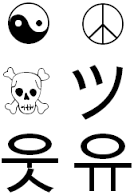 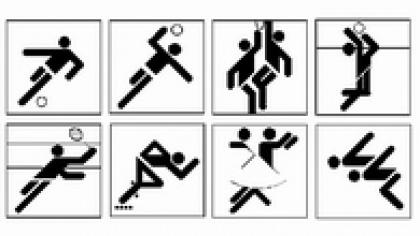 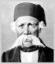 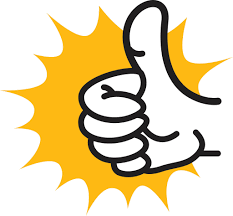 НОСИОЦИ   ВУКОВЕ ДИПЛОМЕ, СПЕЦИЈАЛНИХ ДИПЛОМА, ПОХВАЛЕ                                                                                       - Ђак генерације:;                      - спортиста генерације;                - Носилац Вукове дипломе;                 - Носилац специјалне дипломе;  НОСИОЦИ   ВУКОВЕ ДИПЛОМЕ, СПЕЦИЈАЛНИХ ДИПЛОМА, ПОХВАЛЕ                                                                                       - Ђак генерације:;                      - спортиста генерације;                - Носилац Вукове дипломе;                 - Носилац специјалне дипломе;  НОСИОЦИ   ВУКОВЕ ДИПЛОМЕ, СПЕЦИЈАЛНИХ ДИПЛОМА, ПОХВАЛЕ                                                                                       - Ђак генерације:;                      - спортиста генерације;                - Носилац Вукове дипломе;                 - Носилац специјалне дипломе;  НОСИОЦИ   ВУКОВЕ ДИПЛОМЕ, СПЕЦИЈАЛНИХ ДИПЛОМА, ПОХВАЛЕ                                                                                       - Ђак генерације:;                      - спортиста генерације;                - Носилац Вукове дипломе;                 - Носилац специјалне дипломе;  НОСИОЦИ   ВУКОВЕ ДИПЛОМЕ, СПЕЦИЈАЛНИХ ДИПЛОМА, ПОХВАЛЕ                                                                                       - Ђак генерације:;                      - спортиста генерације;                - Носилац Вукове дипломе;                 - Носилац специјалне дипломе;  НОСИОЦИ   ВУКОВЕ ДИПЛОМЕ, СПЕЦИЈАЛНИХ ДИПЛОМА, ПОХВАЛЕ                                                                                       - Ђак генерације:;                      - спортиста генерације;                - Носилац Вукове дипломе;                 - Носилац специјалне дипломе;  НОСИОЦИ   ВУКОВЕ ДИПЛОМЕ, СПЕЦИЈАЛНИХ ДИПЛОМА, ПОХВАЛЕ                                                                                       - Ђак генерације:;                      - спортиста генерације;                - Носилац Вукове дипломе;                 - Носилац специјалне дипломе;  НОСИОЦИ   ВУКОВЕ ДИПЛОМЕ, СПЕЦИЈАЛНИХ ДИПЛОМА, ПОХВАЛЕ                                                                                       - Ђак генерације:;                      - спортиста генерације;                - Носилац Вукове дипломе;                 - Носилац специјалне дипломе;  НОСИОЦИ   ВУКОВЕ ДИПЛОМЕ, СПЕЦИЈАЛНИХ ДИПЛОМА, ПОХВАЛЕ                                                                                       - Ђак генерације:;                      - спортиста генерације;                - Носилац Вукове дипломе;                 - Носилац специјалне дипломе;  НОСИОЦИ   ВУКОВЕ ДИПЛОМЕ, СПЕЦИЈАЛНИХ ДИПЛОМА, ПОХВАЛЕ                                                                                       - Ђак генерације:;                      - спортиста генерације;                - Носилац Вукове дипломе;                 - Носилац специјалне дипломе;  НОСИОЦИ   ВУКОВЕ ДИПЛОМЕ, СПЕЦИЈАЛНИХ ДИПЛОМА, ПОХВАЛЕ                                                                                       - Ђак генерације:;                      - спортиста генерације;                - Носилац Вукове дипломе;                 - Носилац специјалне дипломе;  НОСИОЦИ   ВУКОВЕ ДИПЛОМЕ, СПЕЦИЈАЛНИХ ДИПЛОМА, ПОХВАЛЕ                                                                                       - Ђак генерације:;                      - спортиста генерације;                - Носилац Вукове дипломе;                 - Носилац специјалне дипломе;  НОСИОЦИ   ВУКОВЕ ДИПЛОМЕ, СПЕЦИЈАЛНИХ ДИПЛОМА, ПОХВАЛЕ                                                                                       - Ђак генерације:;                      - спортиста генерације;                - Носилац Вукове дипломе;                 - Носилац специјалне дипломе;  НОСИОЦИ   ВУКОВЕ ДИПЛОМЕ, СПЕЦИЈАЛНИХ ДИПЛОМА, ПОХВАЛЕ                                                                                       - Ђак генерације:;                      - спортиста генерације;                - Носилац Вукове дипломе;                 - Носилац специјалне дипломе;  НОСИОЦИ   ВУКОВЕ ДИПЛОМЕ, СПЕЦИЈАЛНИХ ДИПЛОМА, ПОХВАЛЕ                                                                                       - Ђак генерације:;                      - спортиста генерације;                - Носилац Вукове дипломе;                 - Носилац специјалне дипломе;  НОСИОЦИ   ВУКОВЕ ДИПЛОМЕ, СПЕЦИЈАЛНИХ ДИПЛОМА, ПОХВАЛЕ                                                                                       - Ђак генерације:;                      - спортиста генерације;                - Носилац Вукове дипломе;                 - Носилац специјалне дипломе;  Име и презимееЂак генер  Носиоци Вукове дипломеСрпски језикЕнглески језикФранцуски језикЛиковна култураМузичка култураИсторијаГеографијаФизикаМатематикаБиологијаХемијаТИОФизичко васп.VIII/11.Сара Да Ролд2.Константин Филиповић3.Лука Лекић4.Анђелија ДамњановићVIII/25.Јована Алексић6.Богдан Лесић7.Никола Радојичић8.Наталија ТеодосићVIII/39.Софија Белушевић10.Марија Бојанић11.Дуња Гаврић12.Михаило Гођевац13.Маша Ђедовић14.Милица Миликић15.Теодора Митровић16.Лана Петровић17.Јана Рељић18.Јана Софронић19.Исидора СтепановићVIII/420.Андреј Зрнић21.Ивана Јеринић22.Јана ПетрашевићСрпс језик     Енг. језикЛико  култуМузичкултурИсторијаФизика МатемаБиологијаХемијТиоФизичко васп.Укупно11465215272551 - Носилац Вукове дипломе - Носилац Вукове дипломе - Носилац Вукове дипломе - Носилац Вукове дипломеVIII 1 - 3VIII 1 - 3VIII 2 - 4VIII 2 - 4VIII 3 - 11VIII 3 - 11VIII 4 - 3VIII 4 - 321- Спортиста генерације - Спортиста генерације - Спортиста генерације - Спортиста генерације Анђелија ДамњановићАнђелија ДамњановићАнђелија ДамњановићАнђелија ДамњановићАнђелија ДамњановићАнђелија ДамњановићАнђелија ДамњановићАнђелија ДамњановићАнђелија Дамњановић - Ђак генерације    - Ђак генерације    - Ђак генерације    - Ђак генерације   Марија БојанићМарија БојанићМарија БојанићМарија БојанићМарија БојанићМарија БојанићМарија БојанићМарија БојанићМарија Бојанић              УКУПНО:                 ОД II  ДО IV РАЗРЕДА              УКУПНО:                 ОД II  ДО IV РАЗРЕДА       УКУПНО:                              ОД V ДО  VIII РАЗРЕДА       УКУПНО:                              ОД V ДО  VIII РАЗРЕДА               УКУПНО:                  ОД  II ДО VIII РАЗРЕДА               УКУПНО:                  ОД  II ДО VIII РАЗРЕДАУкупан број ученика од II до IV разредa254Укупан број ученика од V до  VIII разреда382Укупан број ученика           од II до VIIII разреда636ВладањеБр.уч.ВладањеБр.уч.ВладањеБр.уч.Примерно254Примерно378Примерно607Врло добро0Врло добро2Врло добро2Добро0Добро3Добро3Задовољавајуће0Задовољавајуће1Задовољавајуће1Незадовољавајуће0Незадовољавајуће0Незадовољавајуће0Неоцењен0Неоцењен0Неоцењен0РазредБрој ученикаБрој ученика са оправданим  изостанцимаБрој ученика без оправданих  изостанакаБрој оправданих изостанакаБрој ученика са неоправданим  изостанцимаБрој неоправданих изостанакаПросек оправданих по ученикуПросек неоправданих по ученикуУКУПНОI-1201733300016.500.00330I-22322113440058.430.001344I-31717013580079.880.001358I-43030014010046.700.0014011-52121011280072.880.001128Укупно: I раз.111107453700020205370II-1211929660046.000.00966II-22020014190070.950.001419II-3222118840040.180.00884II-4272523850014.260.00385Укупно: II раз.9085536540017103654III-124159122005.080.00122III-22627-112530048.190.001253III-32323012380053.830.001238III-4282538710031.110.00871Укупно: III раз.101901134840013803484IV-1151234640030.930.00464IV-2161513420021.380.00342IV-3141222920020.860.00292IV-41851389004.940.0089Укупно: IV раз.6344191187007801187V124240634213226.421.33666V22122-16050028.810.00605V3201821145181857.250.901163V4212108080038.480.00808Укупно: V раз.868513192395015123242VI12021-1959134447.952.201003VI22222028872259131.232.682946VI3212101554213574.001.671589VI429263117226840.410.281180Укупно: VI раз.9290265728214629476718VII123230160661269.830.521618VII217170138862581.651.471413VII3222201199221954.500.861218VII43029130775221102.577.373298Укупно: VII раз.92911727039277309107547VIII128262851122430.390.86875VIII225250179964371.961.721842VIII3292901482186751.102.311549VIII4303001679119055.973.001769Укупно: VIII раз.112110258114722420986035УКУПНО:747702453654020769748.920.9337237Такмичења ученика у школској 2017/18.Такмичења ученика у школској 2017/18.НИВОНИВОНИВОПРЕДМЕТ-РЕЦИТАТОРИПРЕДМЕТ-РЕЦИТАТОРИПРЕДМЕТ-РЕЦИТАТОРИПРЕДМЕТ-РЕЦИТАТОРИПРЕДМЕТ-РЕЦИТАТОРИУченик разредОпштинскиОкружниРепубличкиПротић Богдан5+Милошевић Теодор1+Никићевић Ана1++Веселиновић Сара1+ПРЕДМЕТ – ТИО - авиомоделарствоПРЕДМЕТ – ТИО - авиомоделарствоПРЕДМЕТ – ТИО - авиомоделарствоПРЕДМЕТ – ТИО - авиомоделарствоПРЕДМЕТ – ТИО - авиомоделарствоУченик разредОпштинскиОкружниРепубличкиКрстивојевић Андреј678/274+Ранковић Павле669Петровић Михајило660ПРЕДМЕТ – ТИО – практична израда по задаткуПРЕДМЕТ – ТИО – практична израда по задаткуПРЕДМЕТ – ТИО – практична израда по задаткуПРЕДМЕТ – ТИО – практична израда по задаткуПРЕДМЕТ – ТИО – практична израда по задаткуБиљић Сара590Томић Милица588Митровић Хелена578ПРЕДМЕТ- ХЕМИЈАУченик разредОпштинскиОкружниРепубличкиЗрнић Андреј890/184/2+Бојанић Марија878/382/2Петровићб Лана861Филиповић Константин860Вујић Лука853Софронић Лана840Гроздановић Александар773/389/2Лазаревић Ива771/378/3Ђенадић Анђелина793/172/3Радовановић Матија773/363Гачић Милош755Гајић Јована754Петровић Ђурђа754Пантелић Јелена749ПРЕДМЕТ – СРПСКИ ЈЕЗИК-КЊИЖЕВНА ОЛИМПИЈАДАПРЕДМЕТ – СРПСКИ ЈЕЗИК-КЊИЖЕВНА ОЛИМПИЈАДАПРЕДМЕТ – СРПСКИ ЈЕЗИК-КЊИЖЕВНА ОЛИМПИЈАДАПРЕДМЕТ – СРПСКИ ЈЕЗИК-КЊИЖЕВНА ОЛИМПИЈАДАПРЕДМЕТ – СРПСКИ ЈЕЗИК-КЊИЖЕВНА ОЛИМПИЈАДАУченик разредОпштинскиОкружниРепубличкиФилиповић Константин814/219/12. наградаМитровић Теодора813/315/3Гођевац Михаило81112Грујичић Михаило8118Младеновић Анђела89Гаврић Дуња88Белушевић Софија87Антонијевић Тамара87Качаревић Кристина85Марковић Сара85Белушевић Валерија78Ранковић Наталија76ПРЕДМЕТ – СРПСКИ ЈЕЗИКУченик разредОпштинскиОкружниРепубличкиПетровић Лана818/220/1+Бојанић Марија819/119/1+Гаврић Дуња819/118/2пласманБелушевић Софија818/218/2+Филиповић Константин817/218/2пласманРадојичић Никола8?15/3Петровић Ђурђа716/318/2+Блануша Ђурђа716/315/3Туловић Наталија718/214РабасовићМиона714Пантелић Јелена711Гођевац Јанко613Ранковић Павле614Негић Наталија612Симић Нађа615/3Ранковић Маша69Митровић Милан68Рашевић Невена611Радић Тамара615/3Јаневски Сара519/118/2Јовановић Ђорђе516/317/2Ранковић Маша59Гаврић Миљана514Поповић Николина5+Протић Богдан5+ПРЕДМЕТ - ИСТОРИЈАУченик разредОпштинскиОкружниРепубличкиФилиповић Константин826Качаревић Кристина8Гођевац Јанко627/3Милошевић Михајло620Леонтијевић Немања616Ранђеловић Данило613Протић Богдан520Стојић Лука516Ђурић Нађа511Јовановић Ђорђе59Милутиновић Павле56 ПРЕДМЕТ - ГЕОГРАФИЈАУченик разредОпштинскиОкружниРепубличкиЖивановић Војин880/22. местоНенадић Жељана875/3Панић Саша874/3Марковић Матија865Петровић Ђурђа794/190/1ППантелић Јелена777/3Гајић Теодора764ПРЕДМЕТ – ФИЗИКАУченик разредОпштинскиОкружниРепубличкиЗрнић Андреј873/1Станишевић Исидор857/3Радић Тамара661/3Лукић Јана647/ПСелаковић Лука634Гођевац Јанко620Митровић Вања620Милошевић Михаило69ПРЕДМЕТ – МАТЕМАТИКАУченик разредОпштинскиОкружниРепубличкиЗрнић Андреј860/3Бојанић Марија857/3Софронић Јана830Теодосић Наталија812Андрић Јелена85Петровић Ђурђа7253. наградаПантелић Јелена720Анићић Борко77Симић Нађа645/ППРадић Тамара645/ПЈанкичевић Нађа625Петровић Сава620Милошевић Михаило620Селаковић Лука620Лукић Јана610Митровић Милан65Петровић Михаило65Гођевац Јанко65Ранковић Павле65Аксентијевић Марко6Митровић Вања6Јовановић Ђорђе565/31. наградаПанић Сања559/3ПРаковић Огњен550/3Ранковић Маша546/ПЈанковић Ива535/ПЛукић Матија528Туфегџић Миша525Протић Богдан523Биљић Сара516Ђурић Нађа510Јездић Дуња55Поповић Николина55Ружичић Петар55Радојевић Данило55Гаврић Миљана5Ранковић Војин5Мојсиловић Јована495/13. наградаСавић Филип476/3ПАшковић Војкан457/ППДамњановић Ива452/ПСоловјова Анисија450/ППБранковић Арсеније448Арсеновић Нина442Ерчевић Сава440Џоковић Сава437Бојанић Катарина437Павић Анђела435Петровић Јана435Ненадовић Матија435Стефановић Нађа433Новаковић Јелена428Вилотијевић Ана427Ђуричић Софија427Марић Зоран423Филиповић Нина422Ђедовић Ива45Танасковић Страхиња390/1Васиљевић Илија370/3Панић Елена360/3Лукић Реља359/ППетровић Огњен357/ПСмиљанић Ђорђе355/ПРабасовић Сибин355/ПМладеновић Лена350/ПСтојановић Анамарија347Ранковић Филип345Мијаиловић Вук340Савић Анђелија335Радосављевић Неда330Терзић Илија330Радојевић Тодор327Михаиловић Матија324Матић Дуња320Милетић Милица320Милинковић Младен320Ђорђевић Ивона320Рафајловић Ленка320Перишић Урош320Јездић Ева320Белушевић Каја317Нинић Сенка3АРХИМЕДЕСЈована Мојсиловић4Ђорђе Јовановић5Нађа Јанковић6Ђурђа Петровић7Марија Бојанић8КЕНГУРЈуговић Ђорђе53. наградаМаксимовић Ема2ПЖивковић Мина2ПСоловјов Алексеј2ПЈуговић Јована1ППанић Младен12. м.ПРЕДМЕТ –ЕНГЛЕСКИ ЈЕЗИКЂедовић Маша835/237/2+Бојанић Марија835/236/21.  м.Радојичић Никола833/335/2+Петровић Лана837/234/3+ПРЕДМЕТ –БИОЛОГИЈАУченик разредОпштинскиОкружниРепубличкиГођевац Михаило855Грујичић Михаило849Савчић Андреа844Лукић Давид8?Качаревић Кристина8?Кремић Сара768Гачић Милош766Радовановић Матија766Радовановић Марко744Лазаревић Ива7?Ранковић Маша6823. м.Лукић Јана677Милошевић Михаило664Митровић Милан663Богутовић Данило652Радић Тамара6?Протић Богдан586/279/3Јаневски Сара58475      Јовановић Ђорђе568Јанковић Ива566Ранковић Маша560Аврамовић Драган552Спортски успеси, такмичења, освојене награде на такмичењима                                                                                Спортски успеси, такмичења, освојене награде на такмичењима                                                                                Спортски успеси, такмичења, освојене награде на такмичењима                                                                                Спортски успеси, такмичења, освојене награде на такмичењима                                                                                Спортски успеси, такмичења, освојене награде на такмичењима                                                                                разредШколско   (бр ученика)општинскоокружноРепубличко 2-8. разредПливање (12.09.2017.) учествовало 11 ученика, 4 ученика су се пласирала на Републичко такмичење.Сара Јокић 7-3Анђелија Дамњановић 8-1Стефан Арсеновић 8-1Симон Стефановић 6-1Пливање (15.11.2017.) пласман ученика:Симон Стефановић 6-1- у дисциплини краул 3. место и бронзану медаљуАнђелија Дамњановић 8-1- у дисциплини прсно 4. местоСара Јокић 7-3- у дисциплини леђно 11. местоСтефан Арсеновић 8-1- у дисциплини делфин 8. место8. разредНа школско - општинском такмичењу у Стоном тенису (26.09.2017.)  учествовала су три ученикаБогдан Лесић 8-2Матија Марковић 8-2Војин Живановић 8-3На школско - општинском такмичењу у Стоном тенису (26.09.2017.)  учествовала су три ученикаБогдан Лесић 8-2Матија Марковић 8-2Војин Живановић 8-35-8.разредОдбојка (14.12.2017.) екипа девојчица освојила је 1. место(15.12.2017.) екипа дечака освојила је 2. местоОдбојка (16.01.2018.) екипа девојчица освојила је 3. Место 6.- 8. разредРукомет (14.12.2017.) за девојчице-  2. место6.-8. разредаКошарка (20.02.2018) екипа дечака освојила је 2. место6.-8. разредаМали фудбал (16.04.2018.) екипа девојчица освојила је 2. место8. разредАклетика (4.05.2018.) Ивана Јеринић 8-4, 1. место у дисциплини скок у вис и пласирала се на међуокружно такмичењеБогдан Андрић 8-1, 2. место, дисциплина 100мАлександра Бирчанин 8-1 3. место, дисциплина 300мАлександра Петрић 8-1, 4. место, дисциплина 600мСтефан Арсеновић 8-1, 4. место, дисциплина 800мСтефан Милиновић 8-1, 4. место, дисциплина 300мМатија Марковић 8-2, 3. место, дисциплина 300мМеђуокружно такмичење у атлетици  (7.05.2018.)Ивана Јеринић 8-4, 2. Место, дисциплина скок у висОПШТИНСКООПШТИНСКООПШТИНСКООКРУЖНООКРУЖНООКРУЖНОРЕПУБЛИЧКОРЕПУБЛИЧКОРЕПУБЛИЧКОПРЕДМЕТучешћепохваланаградаучешћепохваланаградаучешћепохваланаградаУкупно учешће1.Српски  језик3714151251372.Енгл.  језик44444143.Историја111114.Географија9511195.Физика81386.Математика82121085300 + 210+5КЕНГУР од 1. до  8. – 210;     АРХИМЕДЕС – 5 ученикаКЕНГУР од 1. до  8. – 210;     АРХИМЕДЕС – 5 ученикаКЕНГУР од 1. до  8. – 210;     АРХИМЕДЕС – 5 ученикаКЕНГУР од 1. до  8. – 210;     АРХИМЕДЕС – 5 ученикаКЕНГУР од 1. до  8. – 210;     АРХИМЕДЕС – 5 ученикаКЕНГУР од 1. до  8. – 210;     АРХИМЕДЕС – 5 ученикаКЕНГУР од 1. до  8. – 210;     АРХИМЕДЕС – 5 ученикаКЕНГУР од 1. до  8. – 210;     АРХИМЕДЕС – 5 ученикаКЕНГУР од 1. до  8. – 210;     АРХИМЕДЕС – 5 ученикаКЕНГУР од 1. до  8. – 210;     АРХИМЕДЕС – 5 ученика300 + 210+57.Биологија22332228.Хемија146651149.ТИО61111610.Физичко васп21651212141347385251853647одељењепросечан број бодоваСРПСКИ ЈЕЗИКпросечан број бодоваМАТЕМАТИКАпросечан број бодоваКОМБИНОВАНИ ТЕСТпросечан број бодова на ЗИVIII/18.827.399.4125.63VIII/28.817.559.6125.98VIII/39.517.4210.1727.11VIII/48.286.689.0123.97VIII1,2,3,4просечан број бодоваСРПСКИ ЈЕЗИКпросечан број бодоваМАТЕМАТИКАпросечан број бодоваКОМБИНОВАНИ ТЕСТпросечан број бодова на ЗИVIII1,2,3,48.947.239.4925.66РБ жеље1.2.3.4.5.6.7.10.13.БУ8085243241%72.737.284.551.823.642.731.823.640.91НАЗИВ ШКОЛЕБРОЈ УПИСАНИХ УЧЕНИКАВаљевска гимназија39Техничка школа24Економска школа13Пољопривредна школа9Медицинска школа21Музичка школа2Школе изван Ваљева (Београд)4ВремеАктивностиИсходи  реализацијеСептембар 2017.Усвајање извештаја о раду школе, за школску 2016/2017.годину Усвајање извештаја о раду директора, за школску 2016/2017.годину Усвајање извештаја о самовредновању, за школску 2016/2017.годинуУсвајање извештаја o стручном усавршавању запослених за школску 2016/2017.годинуДонишење Годишњег плана рада школе за школску 2017/2018.годину Доношење плана унапређивања рада школе по областимаДоношење плана стручног усавршавања запослених за 2017/2018.годинуДоношење измена и допуна Школског програмаИзвештај о утрошености средстава „ђачког динара“ за школску 2016/2017.годинуДоношење  одлуке о „ђачком динару“за школску 2017/2018.годинуРазматрање захтева синдиката за исплату накнаде трошкова за превоз радникаИзвештаји , Планови рада Записник, Одлуке Јануар 2018.Доношење финансијског плана школе за 2018.годинуДоношење одлуке о расписивању конкурса за избор директора и именовање конкурсне комисијеУсвајање извештаја о шестомесечном раду директора школе Финансијски планОдлукао расписивању конкурса за избор директораЗаписникФебруар 2018.Давање предлога за избор директор школеодлукеАприл 2018.Доношење Статута школеПредлагање вршиоца дужности директора школеСтатут школеодлукеЈун 2018.Доношење Правикника о раду школеСтављање ван снаге Правилника о накнади трошкова превоза за долазак и одлазак са радаПравилник о радуодлукеЈул 2018.Доношење Школског програма  за период школске 2018/2019-2022/2023.годинуИменовање чланова комисије за утврђивање запослених за чијим је радом престала потребаодлукеАвгуст 2018.Верификација мандата новоименованог члана школског одбораДоношење одлуке о расписивању конкурса за избор директора школеодлукеОБЛАСТРЕАЛИЗАЦИЈАI област: Руковођење процесом васпитања и учења детета у предшколској установи, односно руковођење васпитно-образовним процесом у школиУ оквиру ове области у већој мери су остварени стандарди:1.2.1. Развој културе учења 1.2.2. Стварање здравих и безбедних услова за учење и развој ученика 1.2.3. Развој и осигурање квалитета наставног и васпитног процеса у школи 1.2.4. Обезбеђење инклузивног приступа у образовно-васпитном процесу 1.2.5. Праћење и подстицање постигнућа ученика На почетку школске године директор је  упознао наставно особље са изменама Закона о основама система образовања и васпитања. На основу тога приступило се изменама и допунама и усвајањем школских аката произашлих из датих промена те на основу тога и планирању свих облика образовно-васпитног рада.Наставно особље је своје планове рада стварало тимски и наставу реализовало у складу са образовним и другим потребама ученика. У току првог полугодишта запослени су се  стручно усавршавали по планираним смерницама.У школи је организован Ученички парламент. Ученици су преко ученичког парламента укључени у стручне активе  и тимове, присуствују седницама ШО и активно учествују у животу и раду школе. Представници парламента су у октобру учествовали на конференцији УП Србије у Смедереву.У нашој школи поштују се права ученика, родитеља и наставника. Са правилима понашања у школи упознати су сви учесници образовно васпитног процеса. У школи се у оквиру Тима за заштиту ученика од насиља, злостављања и занемаривања реагује на било коју врсту злостављања. У току  овог полугодишта одржана су 3 састанака овог тима. Превентивни рад на спречавању насиља реализује се у оквиру ОЗ и путем радионица и предавања које је организовала полицијска упарава Ваљево за ученике 4. и 6. разреда.У школи се поштују правила понашања и на тај начин се ствара радно и здраво окружења у којима ученици уче.Директор користи стратешке документе  о развоју образовања и васпитања и подстиче наставнике и стручне сараднике да примењују савремене технологије  у образовно васпитном процесу. Присуствује угледним часовима и  часовима редовне наставе анализира и на тај начин унапређује и сопствено знање али и примереним сугестијама унапређује образовно васпитни рад. У сарадњи са стручним сарадницима  и наставницима у оквиру педагошко инструктивног рада развија самоевалуацију свог рада и систематичну евалуацију и самоевалуацију рада наставника, стручних сарадника,као  и наставног процеса и исхода учења.Директор подстиче  и ствара услове за квалитетно образовање  за све ученике. Посебна пажња се посвећује ученицима који су талентовани за поједине области. На основу истраживања интересовања ученика формиране су секције. Ученици млађих разреда укључени су у разноврсне  ваннаставне активности. Организоване су приредбе, изложбе, предавања и радионице за Дечју недељу, Октобар месец правилне исхране-тематска недеља, Нову годину.За ученике којима је потребна образовна подршка примењује се индивидуализован приступ у раду и израђени и реализовани  прилагођени и измењени индивидуални образовни планови. Директор школе обезбеђује примену програма учења и инсистира да наставници у току свог рада имају индивидуални приступ, уважавају специфичности и посебности сваког ученика и примену диференциране наставе.Директор школе прати и подстиче ученике на рад и резултате. Ученици који су имали све петице на класификационим  периоду су јавно похваљени.  За сваког новодосељеног ученика се израђује план подршке.На почетку школске године израђени су иницијални тестови у складу са стандардима постигнућа и  урађена њихова анализа у циљу прилагођавања тестова и побољшања постигнућа ученика.  У складу са Правилником о оцењивању  наставно особље води педагошку документацију о праћењу и напредовању постигнућа ученика. На крају полугодишта урађена је анализа педагошке документације. На тај начин директор школе прати  и подстиче ученике да постижу што боља постигнућа. II област: Планирање, организовање и контрола рада установеУ оквиру ове области у већој мери су остварени стандарди:2.1. Планирање рада установе 2.2. Организација установе 2.3. Контрола рада установе 2.4. Управљање информационим системом установе 2.5. Управљање системом обезбеђења квалитета у установиНа почетку школске године директор школе је дао детаљна упутства која се односе на планирање свих облика образовно-васпитног рада и равномерно расподелио задатке запосленима у том процесу. Годишњи план рада и Извештај о раду школе усвојени су у септембру на седници Школског одбора. На истој седници усвојени су и Извештај о стручном усавршавање за претходну и план Стручног усавршавања за текућу годину.На предлог стручних већа урадио је 40 часовну радну недељу. Систематизација радних  места и 40 часовна радна недеља разматрана је на наставничког већу дана  год. а усвојена на школском одбору.У току првог полугодишта на Наставничким већима анализиран је рад стручних актива и тимова који су формирани у школи. Анализиран је рад установе и акциони план за унапређење рада школе. На огласној табли благовремено се истичу све информације везане за живот и рад установе. У току полугодишта сви стручни органи и тимови радили су ефикасно и у складу са плановима.  Одржано је:3 седницe Наставничког већа3  седнице Савета Родитеља4 седницe Школског одбора3 састанка Педагошког колегијума8 седница Одељенских већа6 састанака Тима за заштиту ученика од насиља, злостављања и занемаривања2 састанка Стручног актива за развојно планирање2 састанка Тима за самовредновање5 састанка Тима за инклузивно образовање. Редовно се уносе измене у информациони систем Доситеј. У току ове школске године, у оквиру процеса самовредновања, који се користи у циљу унапређења рада установе, самовреднују се област Постигнућа ученика. Путем анализе документације, анализирана су постигнућа за предходну школску годину. На педагошком колегијуму распоређена су детаљна задужења како би се анализирао план унапређења рада установе. III  област: Праћење рада запослених У оквиру ове области предвиђени су следећи стандарди:3.1 Планирање, селекција и пријем запослених3.2 Професионални развој запослених3.3 Унапређивање међуљудских односа3.4 Вредновање резултата рада, мотивисање и награђивање запосленихНа почетку школске године  већина радних места су попуњена стручним наставним кадром.Нестручно заступљена је физика  Сви уговори о раду урађени су у скалду са важећом законском регулативом, уз сарадњу са Школаском управом.Ове школске године за 2  приправника су додељени ментори и урађени су планови увођења у посао приправника.Током полугодишта реализовани су планирани угледни часови и тематске недеље у складу са планом. Семинари:У оквиру седница Наставничког већа реализована су следећа предавања:-Представљање новог Закона о основама система образовања и васпитања, (излагање) – Горан Бојичић, директор школе	                                                             -Приказ Анализе резултата са завршног испита у школској 2016./2017. години (излагање)–Горан Бојичић, директор                 -Извештај о успеху и дисциплини ученика на крају I класификационог периода  (излагање) – Зорица Лазић, педагог-Упознавање са резултатима истраживања „Адаптација ученика петог разреда“ (презентација) - ЗорицаЛазић, педагог 	-Извештај о успеху и дисциплини ученика на крају првог полугодишта - (излагање) – ЗорицаЛазић, педагог-Стручно усавршавање „Јануарски дани“ (Српски језик)	И ове школске године настављамо пројектне активности из Пројекта „Јачање интеркултуралних пракси у културолошки разноврсним школама;                                        	                  	Затим „Упознајмо ваљевске планине“ -  у сарадњи са планинарским друштвом „Повлен“ а у оквиру Локалног акционог плана за децу организовани су излети (учествовало је 150  ученика који  су заједно са наставницима  2 пута посетили планину Повлен и при том остварили предвиђене  циљеве пројекта. Сви излети су били бесплатни (превоз, сендвичи и водичи).	Такође се реализује и „Обука непливача“ у сарадњи са  Градском управом Ваљевом и Пливачким клубом „Валис“ У обуку су укључени пре свега ученици нижих разреда. Око 9о ученика је прошло обуку,како у учењу самог пливања тако и у унапређењу техника пливања код пливача.У оквиру унапређивања међуљудских односа посебна пажња се посвећује стварању радне атмосфере коју карактерише толеранција, сарадња и посвећеност послу. Директор школе својим понашањем даје пример запосленима у установи и међу запосленима развија професионалну сарадњу  и тимски рад. Са запосленима комуницира сваки дан јасно и конструктивно.  Позитивна атмосфера у колективу ствара се не само кроз професионалне задатке већ и кроз организовање дружења у оквиру прослава, посете сајму књига, организованим посетама позоришту, излетима, прославама Нове године.Ради успостављања сарадње и дружења са другим школама потписана је повеља братимљења са школом у Велењу и посета наших ученика и запослених извршена је  у септембру. Директор систематски прати и вреднује рад запослених. Спроводио се педагошко инструктивни рад, а посећени часови анализирани су на основу стандарда квалитета рада установе за област Настава и учење о чему је састављен детаљан извештај. Кроз инструктивни увид и надзор у складу са планом рада и потребама установе директор школе је посетио 37 часова редовне наставе, 5 часова  огледне наставе и 2 провера савладаности програма за увођење у посао приправника. Заједно са стручним сарадницима урадио квалитетну анализу педагошко инструктивног рада. У оквиру праћења пројекта „Развионица“ у сарадњи са Тимом за самовредновање тимски је посећено 12 часова редовне наставе.IV Област: Сарадња са родитељима/старатељима, органом управљања, репрезентативним синдикатом и широм заједницомУ оквиру ове области у већој мери остварени су следећи сандарди.4.1 сарадња са родитељима4.2 сарадња са органом управљања и репрезентативним синдикатом у установи4.3 сарадња са државном управом и локалном самоуправом 4.4 сарадња са широм заједницомПосебна пажња посвећена је сардањи са родитељима и укључивању родитеља у живот и рад школе. На почетку школске године, на првом родитељском састанку, свим родитељима су подељени памфлети са основним информацијама о школи. Одређени су датуми отворених врата када родитељи могу посетити школу и присуствати настави.У припреми је анкета о процени сарадње школе и родитеља.Кроз редовно одржавање родитељских састанака, редовно ажурирање интернет странице школе и профила на друштвеним мрежама родитељима су доступне све информације о важним дешавањима у школи.Седнице Савета родитеља  и Школског одбора одржане су према плану. Родитељски састанци су одржавани уредно, на Наставничком већу као посебна тачка дневног реда је била –Информације након одржаних родитељских састанака- како би се чуле све сугестије и запажања. Заједничке активности родитеља и школе огледале су се у спортским активностима, донацијама.СиндикатДиректор остварује конструктивну сарадњу са органима Државне управе и локалне самоуправе. Руководилац школске управе је одржао два састанка са директорима свих школа у току првог полугодишта.Директор школе промовише сарадњу установе и стално проналази актуелне пројекте у које школа може да се укључи. У току првог полугодишта школа се укључила у међународни пројекат „Међународно истраживање образовних постигнућа ученика у области математике и природних наука“ (60 земаља, 4. разред).V област: Финансијско и административно управљање радом установеПредвиђени стандарди за ову област су:5.1 Управљанје финансијским ресурсима5.2 Управљање материјалним ресурсима5.3 Управљање административним процесимаНа време израђњн финансијски план, образложен и Усвојен  на седници ШО,На основу пројектованог буџета средства су наменски трошена по планираним ставкама ( за текуће одржавање, стучно усавршавање запослених за инвестициона улагања није било значајних  средстава као ни за набавку опреме (веома мали износ). У претходном периоду се доста урадило на естетском и функционалном уређењу школског простора и у првом полугодишту је то на коректан начин одржавано. О томе говоре извештаји инспекција ( Републичка против-пожарна, санитарна инспекција, инспекција рада...) чији су извештаји оценили да школа ради веома квалитетно..VI област: Обезбеђење законитости рада установеУ оквиру ове области остварени су следећи стандарди:6.1 Познавање разумевање и праћење релевантних процеса6.2 Израда општих аката и документације установе6.3 Примена општих аката и документацијеКонтинуирано су се пратиле измене релевантних закона и ускалђивање школске документације са уоченим изменама.Сајт школе омогућава доступност општих аката. У току првог полугодишта била су два инспекцијска надзора и спроведене су су све тражене мере.Благовремено достављање тромесечних извештаја Управи за јавне набавке. II област: Планирање, организовање и контрола рада установеУ оквиру ове области у већој мери су остварени стандарди:2.1. Планирање рада установе 2.2. Организација установе 2.3. Контрола рада установе 2.4. Управљање информационим системом установе 2.5. Управљање системом обезбеђења квалитета у установиНа почетку школске године директор школе је дао детаљна упутства која се односе на планирање свих облика образовно-васпитног рада и равномерно расподелио задатке запосленима у том процесу. Годишњи план рада и Извештај о раду школе усвојени су у септембру на седници Школског одбора. На истој седници усвојени су и Извештај о стручном усавршавање за претходну и план Стручног усавршавања за текућу годину.На предлог стручних већа урадио је 40 часовну радну недељу. Систематизација радних  места и 40 часовна радна недеља разматрана је на наставничког већу дана  год. а усвојена на школском одбору.ВремеАктивностиИсходи  реализацијесептембар-Разматрање Извештаја о раду школе за школску 2016/2017.годину                                        -Разматрање  Годишњег плана рада школе за школску 2017/2018.годину-избор чланова савета родитеља у тимове школе- Извештај о раду школе-Годишњи план- ЗаписникФебруар 2018.- Разматрање извештаја о раду школе за прво полугодиште школске 2017/2018.године                 - Разматрање извештаја о раду директора   -Разматрање извештаја о стручном усавршавању запослених                                          -Записник- Извештај о раду школе-Годишњи планЈун 2018.Разматрање извештаја о реализацији екскурзија и наставе у природи ученика Предлагање члана Савета родитеља за члана Школског одбораРЕАЛИЗОВАНИ САДРЖАЈИ/АКТИВНОСТИВРЕМЕ РЕАЛИЗ.ИСХОДИ/ПОКАЗАТЕЉИ УСПЕШНОСТИ (шта је постигнуто и шта доказује успешност)Оснивање ученичког парламента,избор руководства и програм активности за школску 2017/18.год.Правилник о награђивању и похваљивању ученикасептембарДетаљна задужења у записнику Председник Богдан Гачић, заменик Кристина КачаревићУпознавање са протоколом о безбедности ученика у школи-оцена,ситуација и предлог мера за унапређење безбедности ученика у школиновембарУченици упознати са протоколом, оценили безбедоносну ситуацију , дали прелоге за унапређење истеРазматрање о Правилнику о награђивању и похваљивању ученикадецембарУченици упознати са правилникомОснивање креативне радионице „Златне руке“. Прављење Новогодишњих честитки и договор око прославе Нове године; израда Божићних честитки и паноадецембарПрикупљена средстава искоришћена за помоћ материјално угроженим ученицима. За продају честитки обезбеђен је штанд на градском тргу, а новац је уплаћен за лечење нашег ученика у иностранству.Радионица Професионалне оријентације- СамоспознајамартРазвијање социјалних вештина,ставова,вредности и самопоуздања откривањем себе,проценом сопствених способности и сагледавањем слике о себиРадионица Професионалне оријентације- Информације о занимањима и каријериаприлУпознавање са информационим понудама у односу на свет рада и путеве каријере; подстицање потенцијала младих за коришћење ресурса информисања у одређеној средини8. април- Светски Дан РомааприлОдржана приредба и изложба  у холу школе; представници УП  презентовали позитивна искуства инклузије Рома у нашој школи.Радионица Професионалне оријентације- Путеви образовања и каријереаприлАргументација мотива и разлога за избор средње  школе и занимања; сагледавање сопствених очекивања у односу на реалну сликуСпортски сусретимајМасовно учешће током недеље школског спорта  свих ученика школеВесели растанакмајОдржана караоке журкаВремеАктивностиИсходи  реализацијеавгустКонституисање колегијума; нацрт плана рада за текућу годину; пројекција приправика и одређивање ментора; пројекција ученика за ИОП (наставак од прошле шк године); разматрање почетних организационих активности; верификован  је план стручног усавршавања запослених; разматрање одлуке Наставничког већа о планирању и припремању наставе, допунској, додатној, изборној настави, распореду слободних активности, распореду школских писмених  и контролних задатака и тестирања, дана отворених врата 5.до 8. разреда; Детаљан  извештај у записнику (7 приправника и 7ИОП-а); Педагошки колегијум је усвојио Предлог плана стручног усавршавања Предлог тима за инклузију за ангажовање педагошког асистентајануарНа овој седници Педагошког колегијума разматрао се успех, дисциплина и изостанци ученика на крају првог полугодишта.; договор око организације предстојећих такмичења; праћење  напредовања ученика који већ раде по ИОП-у. Разматран је План припреме за организацију и реализацију пробног и завршног испита за ученике осмих разреда; анализа СУ за 1. полугодиште; Школа ће бити домаћин организације такмичења из биологије и хемије; дат предлог мера за побољшање успеха, урађена анализа и ефекти рада допунске и додатне наставе; Стручна већа предала план припреме за ЗИ; у школи организована три семинара; Детаљан  извештај у записнику мајАнализа такмичења;                                         Организација Дана школе-подела задужења; Именовање комисије за избор ђака генерације и рад на Правилнику за избор ученика генерације;  Поднет извештај о такмичењима и направљена компаративна анализа са резултатима у прошлој години; именован организациони одбор за прославу Дана школе и дочек ученика и наставника из Словеније; дати предлози за допуну Правилника о избору ђака генерације; Детаљан  извештај у записнику.јунАнализа успеха и владања, организација припремне наставе;                                                                   Организација ЗИ, именовање чланова школске уписне комисије;                                                               Подела задужења за преглед Дневника рада и остале педагошке документације и евиденције;                      Подношење извештаја о СУ и предлози новог плана;Разматрање постигнућа ученика који су разред завршили по ИОП-у 1. и 2.На четвртој седници Колегијум је анализирао успех и владање на крају 4. квалификационог периода . Тим за прегледање педагошке документације добио је задатак да прегледа дневнике  и да укаже наставницима на евентуалне недостатке. Именовани су чланови школске уписне комисије, одређени наставници за дежурства и супервизоре; Разматрала су се постигнућа ученика који су разред завршили по ИОП-у 1 и 2. Разматрао се извештај о стручном усавршавању и дате су сугестије за нови план СУ.ВремеАктивностиИсходи  реализацијеНовембар20.11. 2017. Одржана седница НВ-Анализа реализације ОВР-а на крају I класификационог периода                                              -Анализа успеха ученика на  крају I класификационог периода и предлог мера за побољшање успеха- педагошка евиденција наставника о праћењу и напредовању ученика                                       -Анализа владања ученика на  крају I класификационог периода и изрицање васпитних мера                                                     -Доношење Одлуке о предлогу мера за побољшање школског успеха и заузимање става о редовности – мере за ученике којима је потребна подршка (индивидуализација, ИОП
- Извештаји након реализованих излета и екскурзија                          
- Информације са одржаних родитељских састанака     - Презентација новог Закона у основама система образовања и васпитања                                                                       Адаптација ученика петог разредаСви садржаји на крају I класификационог периода су испуњени; Извршена Анализа успеха ученика на  крају I класификационог периода и дати предлози мера за побољшање успеха;Извршена Анализа владања ученика на  крају I класификационог периода и дати предлози мера;Изнети предлози мера за побољшање успеха и испуњавање школских обавеза;Обавештено је НВ о одржаним родитељским састанцима;Извештаји са реализованих екскурзија старијих разредаРезултати анкете ученика петог разреда о проблемима и адаптацијиПротокол о безбедности обавезна тачка родитељских састанакаУпознавање са новим Законом који је усвојен и ступио на снагу биће доступан свима у школиФебруар1.02.2018.Одржана седница НВ-Анализа реализације васпитно-образовних задатака на крају II класификациног периода Школске 2017/2018. године                      
-Анализа успеха и владања ученика на крају II класификациног периода Школске 2017/2018. године                            
– Распоред за одржавање такмичења ( додатна настава, припреме за такмичења)                                                                      - Полугодишњи извештај о раду директора                                                            -Полугодишњи извештај о стручном усавршавањуИзвршена је анализа реализације васпитно-образовних задатака крају II класификациног периода14,17% ученика на нивоу школе има негативан успех,3,95 је просечна оцена на нивоу школеИзнети предлози мера за побољшање успеха и испуњавање школских обавеза;Појачане активности у вези сузбијања насиља ,појачан рад тима,  сарадња са МУПом појачана и Заводом за јавно здрављеАприл17.04.2018.Одржана седница НВ                                                                - Анализа реализације васпитно-образовних задатака на крају III класификациног периода школске 2017/2018. године за ученике I-VIII разреда                                                                               - Анализа успеха и владања ученика на крају III класификациног периода Школске 2017-2018. године и предлог мера за побољшање                                                                  - Анализа резултата ученика наше школе на такмичењима                
- Информације након одржаних родитељских састанака                           
 -Интезивирање припремне наставе за ученике 8. разреда и обавезе око ПО                                                                                        -Именовање чланова комисије за избор ученика генерације и спортисте,- предлог за састављање новог правилника о критеријумима избора за Ђака генерације     -  Задужења око прославе Дана школе                                                   Анализа је урађена на Одељењским већима                  Извршена Анализа успеха ученика на  крају трећег класификационог периода и дати предлози мера за побољшање успеха;                                                          Извршена Анализа владања ученика на  крају трећег класификационог периода и дати предлози мера;                  Дато је Обавештење о резултатима ученика наше Школе на такмичењима;                                                                     Обележавање Дана Рома и Дана планете Земљемај8.05. 2018.    - Усвајање Правилника о избору ђака генерацијеУсвојен је Правилник о избор ученика генерацијемај24.05.2018.Одржана седница НВ-Доношење одлуке о ђаку генерације, спортисти генерације и најбољим ученицима који су презентовали школу на републичким такмичењима                                                                    -Информације о календару, активностима и обавезама око ЗИ 
- Подношење извештаја о реализованој настави у природи-Утврђивање реализације васпитно-образовних задатака на крају II класификациног периода школске 2017/2018. године за ученике VIII разреда и доношење Одлуке о завршетку Наставне године за ученике VIII разреда                                                  -Утврђивање појединачног и општег успеха ученика VIII разреда на крају Наставне 2017/2018. године                                             Утврђивање владања ученика VIII разреда на крају Наставне 2017/2018. године и доношење Одлука о изрицању васпитно-дисциплинских мера                                                                                             -Доношење Одлука о похвалама и наградама ученика VIII разреда (Вукове дипломе, Ђака генерације, Специјалне награде из појединих предмета-области)                                                 -Доношење Одлуке о организацији и извођењу припремне наставе из српског језика, математике, историје, географије, хемије, физике и биологије                                                                  -Упознавање са Календаром уписних активности и обавезама наставника везаних за организацију око пријемних испита                  -Договор о организацији матуре и завршне приредбе на Видовдан За ученика генерације изабрана је Марија Бојанић;Релизација је утврђена на Одељењским већима и то је констатовано и прихваћено на НВ и Донета је Одлука о завршетку Наставне године за ученике VIII разредаУтврђен је појединачни и општи успех свих ученика VIII разреда на крају Наставне 2017/2018. године Утврђено је владање ученика VIII разреда .Донете су Одлуке о похвалама и наградама ученика VIII разреда (Вукове дипломе, Ђака генерације, Специјалне награде из појединих предмета-области)Поднет је извештај, размотрен и усвојен након спроведених излета и екскурзија ученика  I-VIII разреда. Донете су Одлуке о организацији и извођењу припремне наставе из српског језика, математике, историје, географије, хемије, физике и биологије. Одређени су наставници за реализацију ове припремне наставе Сви наставници су упознати са Календаром уписних активности и обавезама у вези са организацијом око пријемних испитаУтврђене су обавезе око организације матуре и завршне приредбе на ВидовданЈун6.06.2018.Одржана седница НВ -Утврђивање реализације васпитно-образовних задатака на крају Наставне 2017/2018. године за ученике од I-VII разреда и доношење Одлуке о завршетку Наставне године                                 
- Утврђивање појединачног и општег успеха ученика I-VII разреда на крају Наставне 2017/2018. године                                           
- Утврђивање владања ученика од I-VII разреда на крају Наставне 2017/2018. године и доношење Одлука о изрицању васпитно-дисциплинских мера                                                                     - Доношење Одлука о похвалама и наградама ученика од I-VII разреда (за одличан успех и примерно владање и специјалне награде из појединих предмета-области)                                                   - Усвајање Извештаја о Стручном усавршавању за 2017/2018. годину и усвајање предлога Плана стручног усавршавања за Школску 2017/2018                                                                                - .Информације о припремној настави за ученике са недовољним оценама                                                                             - Информације након ЗИРеализација је утврђена на Одељењским већима и то је констатовано и донета је Одлука о завршетку Наставне године за ученике од I-VII разредаУтврђен је појединачни и општи успех свих ученика од I- VII разреда на крају Наставне 2017/2018. године Утврђено је владање ученика  на крају наставне 2017/2018. године и донете су Одлуке о изрицању васпитно-дисциплинских мераДонете су Одлуке о похвалама и наградама ученика од I-VII разреда (за одличан успех и примерно владање и специјалне награде из појединих предмета-области)Извештај је поднео в.д. директор школе. Усвојен је Извештај о Стручном усавршавању за 2017/2018. годину, као и предлог Плана стручног усавршавања за Школску 2018/2019. Август- Подела предмета, разредних старешина настава и задужења наставника у школској 2018/2019. години                                                                          - Упознавање са Правилником о Календару ОВР-а                                                                              - Информације о припремљености школских објеката за почетак школске године                                                                           -Информације након прегледања дневника рада                                                                           -Договор о Програму рада и стручном усавршавању                                                       - Кадровска питања                                                                  НВ упознато са Правилником о Календару ОВР;Извршене све припремне активности за нормално функционисање Школе;НВ упознато са Правилником о финансирању установе; Организована припремна наставаАвгуст-Измена правилника о наставном плану за први и пети разред                                                                   -Усвајање извештаја о поправним и разредним испитима                                                        -Разматрање Извештаја о раду школе                                                  - Разматрање Нацрта Годишњег плана рада                                        - Распоред смена и учионица                                                                  - Упознавање са распоредом часова                                                         - резултати поправних испита                                                                   - План екскурзија за септембар и рекраетивне наставе, излета, план обележавања светских дана                                                               -План подршка ученицима (нови ученици, ученици по ИОП-у)Разматрање Извештаја о раду  школе,                                   Размотрен Предлог нацрта Годишњег плана рада за школску 2018/2019.;                                                                            Одређен распоред смена;                                                    урађен Распоред часова; усвојен ВремеАктивностиИсходи  реализације17.11.2017...Већу присуствују сви учитељи, директор и стручна служба, вероучитељ и професор енглеског језика-Анализа успеха и владања на крају првог класификационог периода школске 2017/18. године-Разно Сви предвиђени задаци на крају првог класификационог периода су реализовани у потпуности. Настава је одржана без прекида.Ученици раде по индивидуализованом раду или ИОП-1 и ИОП-2 .- први разред - I/3 два ученика раде по ИОП-1, I/5 један ученик ИОП-1-трећи разред  III/1 ИOП-2 један ученик, III/2 један ученик ИОП-2, III/3 један ученик  ИОП-1-Ученици са већим бројем изостанака:ОС III-1, ПВ IV-431.1. 2018.Већу присуствују сви учитељи , директор и ПП служба, вероучитељ и професор енглеског језика.Утврђивање реализације васпитно образовних задатака на крају првог полугодишта.Успех и дисциплина.Разно Сви васпитно-образовни задаци и садржаји су у потпуности реализовани на крају првог полугодишта.Први разред 110 ученика. I/3 два ученика раде по ИОП-1, I/5 један ученик ИОП-1Остали ученици напредовали сопственим темпом у савладавању наставног садржаја. Сви имају примерно владање и редовно похађају наставу. Други разред  90 ученика.  Трећи разред 101 ученик. -трећи разред  III/1 ИОП-2 један ученик, III/2 један ученик ИОП-2, III/3 један ученик  ИОП-1Четврти разред: 65 ученика.Детаљна анализа успеха по разредима и предметима у прилогу!17.4.2018.Већу присуствују сви учитељи, директор и ПП служба, вероучитељ и професор енглеског језика.-Реализација образовно- васпитног рада редовне наставе, допунског и додатног рада као и ваннаставних активности на крају трећег класификационог периода школске 2017/18. год.- информације о успеху и владању ученика на крају трећег класификационог периода школске 2017/18. год. -Текућа питања Сви васпитно образовни задаци и садржаји су реализовани у потпуности на крају трећег класификационог периода.Први разред 110 ученика. I/3 два ученика раде по ИОП-1, I/5 један ученик ИОП-1Остали ученици су напредовали сопственим темпом у савладавању планираног наставног садржаја. Сви имају примерно владање и редовно похађају наставу. Други разред 90 ученика. Сви ученици имају позитиван успех и примерно владање.Трећи разред 101 ученик.  III/1 ИОП-2 један ученик, III/2 један ученик ИОП-2, III/3 један ученик  ИОП-1Два ученика III/2 одељења имају негативну оцену из енглеског језика.Један ученик III/3 одељења има 3 из владања.Четврти разред 65 ученика; сви ученици имају примерно владање. Негативне оцене – IV/1 2 ученика енглески језик, IV/2 један ученик енглески језик.14.6. 2018.Већу присуствују сви учитељи, директор и ПП служба, вероучитељ и професор енглеског језика.-Утврђивање реализације васпитно образовних задатака на крају наставне 2017/18. године- Утврђивање појединачног и општег успеха ученика на крају наставне 2017/18. године- Утврђивање владања ученика и давање предлога за истицање васпитно- дисциплинских мера- Достављање извештаја о реализованим екскурзијама нижих разреда и давање предлога- плана за извођење екскурзија за следећу школску годину.- Информације о задужењима за Завршни испит- Текућа питањаСви васпитно-образовни задаци и садржаји су у потпуности реализовани на крају четвртог класификационог периода. Детаљна анализа успеха и владања по разредима и предметима у прилогу!!!Сви ученици првог разреда су награђени. Сви ученици од другог до четвртог разреда су награђени. Први разред 110 ученика. I/1: због великог изостанка ученице Омеровић Анђеле одржаће се састанак са родитељима и ПП службом 14.06. 2018. године. I/3 два ученика раде по ИОП-1 , I/5 један ученик ИОП-1Други разред  90 ученика . Сви ученици имају позитиван успех и примерно владање.Трећи разред 101 ученик. III/3 предлог Већу да се Лазару Срећковићу поправи оцена из владања са добар 3 на врло добар 4. Веће усвојило предлог. Остали ученици имају примерно владање, а сви ученици имају позитиван успех.Четврти разред 65 ученика. Сви ученици имају позитиван успех и примерно владање.21.06.2018. године комисија у саставу Зорица Лазић- в.д. директор, Јована Настић- психолог, Јелена Павловић- педагог, Наташа Живановић и Снезана Сајић- учитељи и Далибор Јовановић- педагошки асистент ће испитати предзнање ученице за упис у школу.ВремеАктивностиИсходи  реализације/ Извори доказаИсходи  реализације/ Извори доказаАвгустПланирање редовне наставе и допунског рада, слободних активости и усклађивање планова рада због корелације, тематско повезивање интегративних садржаја, планирање писаних вежби, такмичења, план часова у предметној настави; план сарадње са родитељима; план приредби и план обележавања значајних датума; Дан отворених врата и Дан отворене учионице;                                                                                   израда програма иновација; Плана тимске, интегративне наставе; План семинара, угледних часова, предавања;               План излета; израда распореда часова; Урађени планови: редовне наставе и допунског рада. Планови усклађени  због корелације тематски повезани. Направљен и усклађен план писаних вежби, планирана такмичења,  урађен план сарадње са родитељима-Дан отворених врата;    направљен план стручног усавршавања, угледних часова.                                                              Напомена – планови су део ГПР, остале информације транспарентно истакнуте у просторијама школе;Урађени планови: редовне наставе и допунског рада. Планови усклађени  због корелације тематски повезани. Направљен и усклађен план писаних вежби, планирана такмичења,  урађен план сарадње са родитељима-Дан отворених врата;    направљен план стручног усавршавања, угледних часова.                                                              Напомена – планови су део ГПР, остале информације транспарентно истакнуте у просторијама школе;Септембар-План Дечје недеље                                                                                           -План посета за септембар                                                                         - Сарадња са породицом – предлози за већу партиципацију-Предстојећа предавања о саобраћају и здравственим навикама ученика-Извођење угледних часова...-Обележавање важних датума-Спортске активности- направљен план активности за Дечју недељу;                                                                                                                                                                                                   - утврђен распоред одржавања угледних часова;                           одржано предавање „Безбедност у саобраћају и здрави начини исхране ученика“ (Завод за јавно здравље и Црвени крст)-Обележен светски дан пешачења-излет- река Градац I-3, I-4-Тематска недеља: Светски дан јабуке-Здраво се хранимо( Актив 1. разреда)* правимо беџеве* изложба ликовних радова* Угледни часови* Прављење колача и посластица од јабука...-Спортски дан родитеља и деце- за тело и дух- (I-3,I-4) - направљен план активности за Дечју недељу;                                                                                                                                                                                                   - утврђен распоред одржавања угледних часова;                           одржано предавање „Безбедност у саобраћају и здрави начини исхране ученика“ (Завод за јавно здравље и Црвени крст)-Обележен светски дан пешачења-излет- река Градац I-3, I-4-Тематска недеља: Светски дан јабуке-Здраво се хранимо( Актив 1. разреда)* правимо беџеве* изложба ликовних радова* Угледни часови* Прављење колача и посластица од јабука...-Спортски дан родитеља и деце- за тело и дух- (I-3,I-4) Октобар-План дечје недеље - могуће активности-Календар значајних датума, договор око избора и начина обележавања међународних празника- Посете изложбе...- Обележавање Дечје недеље:-Поклон представа града Ваљева свим првацима-Чик погоди ко се воли, 4.10.2017Тематска недеља-Здрава храна сваког дана -Изложба фотографија - Буквар природе-Ваљевске планине-Мала галерија, Народни музеј (I-1)-Правимо беџеве, Исхрана,...(I-3, I-4)-Одељењска изложба- По рецепту наших бака(I-2)                                                                          - Обележавање Дечје недеље:-Поклон представа града Ваљева свим првацима-Чик погоди ко се воли, 4.10.2017Тематска недеља-Здрава храна сваког дана -Изложба фотографија - Буквар природе-Ваљевске планине-Мала галерија, Народни музеј (I-1)-Правимо беџеве, Исхрана,...(I-3, I-4)-Одељењска изложба- По рецепту наших бака(I-2)                                                                          Новембар- анализа успеха ученика, владања и редовност у похађању наставе                                                                                                          - анализа резултата допунске наставе и ревидирање плана                            - анализа посећених часова од стране ПП службе – предлог  за унапређење  рада                                                                                                         -Подршка ученицима  - Анализа адаптације ученика из осетљивих група – предлози за подршку  -Обележавање значајних датума-Организовање хуманитарних акција-Извођење угледних часова и обележавање значајних датума- На одељењском већу нижих разреда извршена је анализа успеха и дисциплине ученика по разредима и одељењима-Допунска настава се редовно одржава за све ученике који слабије и спорије напредују у настави-Било је потребно урадити одређене корекције наставних планова, јер састав одељења 1. разреда то захтева (не напредују сви ученици истим темпом)-Реализација хуманитарне акције за ученика наше школе, Арсић Страхињу (IV-1 одељења), коме је потребно пресађивање јетре у Италији. Сви ученици и радници школе узели су учешће у овој акцији и прикупили веома велику суму новца за лечење нашег друга.-Обележен Светски дан детета:-Ликовна изложба ученичких радова (I-1) и изложба фотографија- Деца света-Угледни час: Црвенкапа -луткарска представа, причамо причу и глумимо (I-3)- На одељењском већу нижих разреда извршена је анализа успеха и дисциплине ученика по разредима и одељењима-Допунска настава се редовно одржава за све ученике који слабије и спорије напредују у настави-Било је потребно урадити одређене корекције наставних планова, јер састав одељења 1. разреда то захтева (не напредују сви ученици истим темпом)-Реализација хуманитарне акције за ученика наше школе, Арсић Страхињу (IV-1 одељења), коме је потребно пресађивање јетре у Италији. Сви ученици и радници школе узели су учешће у овој акцији и прикупили веома велику суму новца за лечење нашег друга.-Обележен Светски дан детета:-Ликовна изложба ученичких радова (I-1) и изложба фотографија- Деца света-Угледни час: Црвенкапа -луткарска представа, причамо причу и глумимо (I-3)Децембар-Договор око активности за прославу Нове године -Уједначавање критеријума оцењивања-Организовање посета и излета -Реализација и анализа огледних и угледних часова                                                                                                            - За обуку у пливању изјаснили су се родитељи ученика I-3 и I-4 у СРЦ Петница, а у остала два одељења интересовање родитеља је било незнатно-У оквиру актива усаглашени су критеријуми описног оцењивања ученика 1. разреда- У холу школе организована је прослава Нове године, уз фотографисање ученика и журку(I-1 и I-2)- За обуку у пливању изјаснили су се родитељи ученика I-3 и I-4 у СРЦ Петница, а у остала два одељења интересовање родитеља је било незнатно-У оквиру актива усаглашени су критеријуми описног оцењивања ученика 1. разреда- У холу школе организована је прослава Нове године, уз фотографисање ученика и журку(I-1 и I-2)Јануар30.01.2016. године -одржана седница СВ:                                               - Анализа успеха ученика, владања и редовност у похађању наставе                                                                                                        - Подршку ученицима  који слабије напредују у раду-Реализација и анализа успешности огледних и угледних часова-Обележавање Светог Саве- Школске славе                                                                                                                                                                                                              - Сви ученици 1. разреда  успешно завршавају прво полугодиште, у складу са својим могућностима и способностима. Дисциплинских проблема нема.-Свакодневно, али и на часовима допунске наставе, посебна пажња се указује ученицима који спорије напредују у раду, а тако ће се наставити и у другом полугодишту.- Одржани часови:Огледни час-Математика и физичко васпитање-Кроз прву десетицу игром, спретношћу и брзином(I-3, I-4)-Свечано и уз пригодан програм ученика наше школе обележен је Свети Сава.- Сви ученици 1. разреда  успешно завршавају прво полугодиште, у складу са својим могућностима и способностима. Дисциплинских проблема нема.-Свакодневно, али и на часовима допунске наставе, посебна пажња се указује ученицима који спорије напредују у раду, а тако ће се наставити и у другом полугодишту.- Одржани часови:Огледни час-Математика и физичко васпитање-Кроз прву десетицу игром, спретношћу и брзином(I-3, I-4)-Свечано и уз пригодан програм ученика наше школе обележен је Свети Сава.ФебруарОрганизација такмичења ('' Кенгур '' )-Посете , изложбе, обележавање значајних датума-Извођење угледних часова, обука учитеља-Дистрибуција уџбеника за наредну школску годину-Међународно такмичење '' КЕНГУР '' -Изложба шешира, Народни музеј (I-1, I-2)- Угледни час - Материјали и њихова својства COH, I-4, Дан безбедности интернета (13.2.2017.)- Дан ретких болести - 28.2.2017(I-1)- Обука учитеља-,,Покренимо нашу децу,,- под покровитељством Министарства просвете...-Међународно такмичење '' КЕНГУР '' -Изложба шешира, Народни музеј (I-1, I-2)- Угледни час - Материјали и њихова својства COH, I-4, Дан безбедности интернета (13.2.2017.)- Дан ретких болести - 28.2.2017(I-1)- Обука учитеља-,,Покренимо нашу децу,,- под покровитељством Министарства просвете...Март-Обележавање Дана жена- Огледни и угледи часови-Обележавање важних датума-Одржавање редовних систематских прегледа-Посете, излети-Ликовном изложбом, прављењем честитки и поклона за маме и баке, као и пригодним програм обележен је Дан жена (I-1)-Огледни час- Бајка о лабуду - I-2, 15.3.2017. -Угледни часови (I-4):- Лав и миш, Езоп, српски језик-. -Берем берем грожђе- музичко- Задаци са две операције- математика --Огледни час- Голуб и пчела-српски језик-Дан воде 22.3. (актив 1. разреда), Светски дан шума 21.3.(I-1), Тематски дан- Вода, течност која живот значи ( корелација више предмета). (I-4)-Одржани редовни систематски прегледи за ученике 1. разреда у првој половини месеца марта.          -Ликовном изложбом, прављењем честитки и поклона за маме и баке, као и пригодним програм обележен је Дан жена (I-1)-Огледни час- Бајка о лабуду - I-2, 15.3.2017. -Угледни часови (I-4):- Лав и миш, Езоп, српски језик-. -Берем берем грожђе- музичко- Задаци са две операције- математика --Огледни час- Голуб и пчела-српски језик-Дан воде 22.3. (актив 1. разреда), Светски дан шума 21.3.(I-1), Тематски дан- Вода, течност која живот значи ( корелација више предмета). (I-4)-Одржани редовни систематски прегледи за ученике 1. разреда у првој половини месеца марта.          Април:-Договор о реализацији рекреативне наставе и излета-Обележавање важних датума-Посете изложбе,такмичења и спортске активности-Анализа успеха и дисциплине ученика на трећем тромесечју -   Међународни дан дечје књиге( Актив 1. разреда- угледни часови тематски дани, драматизација бајки... -Светски дан здравља- 7.4.- Здрави стилови живота  -Вежбам до здравља  -Јавни час у холу центра за културу (I-1, I-3); Угледни час - Здрави начини исхране деце на млађем школском узрасту ( корелација више предмета ) - I-1- 7.4.2017.- Изведена је рекреативна настава за ученике (I-1, I-4,II-1,II-4,III-4), у периоду од - 8.4. Дан Рома- обележавање Дана Рома у самој школи, као и присуствовање манифестацијама у граду-Обележавање Васкрса- изложба васакршњих јаја, декупаж-22.4. Дан планете Земље- плес и поздрав планети - Интегрисан дан - Прича у сликама - Породица Излетић у шуми ( СЈ), знак екологије ( ликовно ), Планета Земља ( музичко), Живи еко ( логично ) - I-4- Светски дан Црвеног крста ( прича о оснивању), I-1-Светски дан Црвеног крста- Хуманитарна помоћ сиромашном другу из одељења ( I-2 )-Извршена анализа успеха и дисциплине ученика на трећем тромесечју                                                         -   Међународни дан дечје књиге( Актив 1. разреда- угледни часови тематски дани, драматизација бајки... -Светски дан здравља- 7.4.- Здрави стилови живота  -Вежбам до здравља  -Јавни час у холу центра за културу (I-1, I-3); Угледни час - Здрави начини исхране деце на млађем школском узрасту ( корелација више предмета ) - I-1- 7.4.2017.- Изведена је рекреативна настава за ученике (I-1, I-4,II-1,II-4,III-4), у периоду од - 8.4. Дан Рома- обележавање Дана Рома у самој школи, као и присуствовање манифестацијама у граду-Обележавање Васкрса- изложба васакршњих јаја, декупаж-22.4. Дан планете Земље- плес и поздрав планети - Интегрисан дан - Прича у сликама - Породица Излетић у шуми ( СЈ), знак екологије ( ликовно ), Планета Земља ( музичко), Живи еко ( логично ) - I-4- Светски дан Црвеног крста ( прича о оснивању), I-1-Светски дан Црвеног крста- Хуманитарна помоћ сиромашном другу из одељења ( I-2 )-Извршена анализа успеха и дисциплине ученика на трећем тромесечју                                                        Мај-Припрема за Дан школе                                                                                         - Посете , излети , екскурзија-Огледни и угледни часови-Одржане мале Олимпијске игре (I-3,I-4) , - Показни час на улицама нашег града правила правила понашања у саобраћају (I-3) , - 26.маја 2017. Обележен је пригодним  програмом ученика наше школе Дан школе када су проглашени и ђаци генерације и  најбољи спортиста генерације.-Дан изазова парк Пећина.- (I-3,I-4) -Oгледни час- Пећински детективи- Сналажење у природи ( корелација више предмета I-3,I-4 ) - Посета цркви Покров пресвете Богородице, са наставником верске наставе и учитељицама (I-1,I-2), 31.5.2017.  Игре у порти цркве-Изложба макета (Ш '' Нада Пурић'')- Изведена ђачка екскурзија за ученике 1. разреда на релацији: Ваљево- Мионица-Струганик- Паштрић- Рибничка пећина-  Ваљево (I-1,I-3,I-4), -Идемо на излет парк Пећина (I-1)-Показни час Ватрогасне службе града Ваљева за ученике 1. и 3. разреда- Музички времеплов,-обележен дан плеса (I-3,I-4), - Излет на крају школске године - парк Пећина, I-3,I-4)-Одржане мале Олимпијске игре (I-3,I-4) , - Показни час на улицама нашег града правила правила понашања у саобраћају (I-3) , - 26.маја 2017. Обележен је пригодним  програмом ученика наше школе Дан школе када су проглашени и ђаци генерације и  најбољи спортиста генерације.-Дан изазова парк Пећина.- (I-3,I-4) -Oгледни час- Пећински детективи- Сналажење у природи ( корелација више предмета I-3,I-4 ) - Посета цркви Покров пресвете Богородице, са наставником верске наставе и учитељицама (I-1,I-2), 31.5.2017.  Игре у порти цркве-Изложба макета (Ш '' Нада Пурић'')- Изведена ђачка екскурзија за ученике 1. разреда на релацији: Ваљево- Мионица-Струганик- Паштрић- Рибничка пећина-  Ваљево (I-1,I-3,I-4), -Идемо на излет парк Пећина (I-1)-Показни час Ватрогасне службе града Ваљева за ученике 1. и 3. разреда- Музички времеплов,-обележен дан плеса (I-3,I-4), - Излет на крају школске године - парк Пећина, I-3,I-4)Јун-Припрема извештаја о успеху и дисциплини ученика на крају 1. разреда, школске 2016./2017. године за одељенска већа нижих разреда                                                            -Извештаји о реализованој рекреативној настави и ђачким екскурзијама- Вођење педагошке документације-Дежурства наставника на завршним испитима  за осмаке-Договор око организовања родитељских састанака и поделе књижица, књига и диплома                                                                               Одржана Одељењска већа нижих разреда- на коме је извршена анализа успеха и дисциплине ученика по разредима и одељењима. Сви ученици 1. разреда успешно, с позитивним успехом и примерним владањем, завршавају 1. разред. Као и претходних година, књиге и дипломе добиће сви ученици.-У усменој форми поднети извештаји о реализованој рекреативној настави и ђачким екскурзијама, а то ће бити урађено и у писменој, односно електронској форми.-Дежурства наших наставника на пријемним испитима за ученике 8. разреда су прошла у најбољем реду у свим школама.- Родитељски састанци ће бити одржани, и то за црвену смену у 18 часова , а за плаву у 19 часова.- Вођење педагошке документације се приводи крају ( писање дневника рада, матичних књига, годишњих извештаја рада...).Одржана Одељењска већа нижих разреда- на коме је извршена анализа успеха и дисциплине ученика по разредима и одељењима. Сви ученици 1. разреда успешно, с позитивним успехом и примерним владањем, завршавају 1. разред. Као и претходних година, књиге и дипломе добиће сви ученици.-У усменој форми поднети извештаји о реализованој рекреативној настави и ђачким екскурзијама, а то ће бити урађено и у писменој, односно електронској форми.-Дежурства наших наставника на пријемним испитима за ученике 8. разреда су прошла у најбољем реду у свим школама.- Родитељски састанци ће бити одржани, и то за црвену смену у 18 часова , а за плаву у 19 часова.- Вођење педагошке документације се приводи крају ( писање дневника рада, матичних књига, годишњих извештаја рада...).Угледни часови - Дана Јосиповић-COH, народна традиција, ликовна култура- по рецепту наших бака- Воћијада и поврћијада -COH, народна традиција, ликовна култура- мода шешира-CJ, COH Ликовно, физичко, н. Традиција- биљке и животиње планине ЈаворCJ, COH, народна традиција - обичаји ивањичког краја( село Кушићи )-COH- Здрави начини исхране деце млађег школског узраста...Угледни часови - Весна Протић-COH, народна традиција- Воћијада и поврћијада-CJ- Драматизација: Бајка о лабудуУгледни часови - Снежана Цветиновић-CJ- црвенкапа- луткарска представа-COH- Делови биљке-Математика- Кроз прву десетицу, игром, спретношћу и брзином-CJ- Голуб и пчела- Пећински детективи - корелација предметаУгледни часови - Мирјана Тулимировић-COH- Имам права, имам обавезе-Математика и физичко васпитање- Кроз прву десетицу, игром, спретношћу и брзином-COH-Материјали и њихова својства-CJ- Бајка о лабуду, музичка култура- Берем, берем грожђе, CJ- Лав и миш, COH- Дани у недељи, Пећински детективи...-Међународно такмичење -,,Кенгур'' (1. разред)-Ликовни конкурс из енглеског језика ( награде ученицима I-1 , I-3, I-4)- Рад са студентима- Дана Јосиповић- Обавезе око завршног испита( Д. Јосиповић, В. Протић, С. Цветиновић, М. Тулимировић)Угледни часови - Дана Јосиповић-COH, народна традиција, ликовна култура- по рецепту наших бака- Воћијада и поврћијада -COH, народна традиција, ликовна култура- мода шешира-CJ, COH Ликовно, физичко, н. Традиција- биљке и животиње планине ЈаворCJ, COH, народна традиција - обичаји ивањичког краја( село Кушићи )-COH- Здрави начини исхране деце млађег школског узраста...Угледни часови - Весна Протић-COH, народна традиција- Воћијада и поврћијада-CJ- Драматизација: Бајка о лабудуУгледни часови - Снежана Цветиновић-CJ- црвенкапа- луткарска представа-COH- Делови биљке-Математика- Кроз прву десетицу, игром, спретношћу и брзином-CJ- Голуб и пчела- Пећински детективи - корелација предметаУгледни часови - Мирјана Тулимировић-COH- Имам права, имам обавезе-Математика и физичко васпитање- Кроз прву десетицу, игром, спретношћу и брзином-COH-Материјали и њихова својства-CJ- Бајка о лабуду, музичка култура- Берем, берем грожђе, CJ- Лав и миш, COH- Дани у недељи, Пећински детективи...-Међународно такмичење -,,Кенгур'' (1. разред)-Ликовни конкурс из енглеског језика ( награде ученицима I-1 , I-3, I-4)- Рад са студентима- Дана Јосиповић- Обавезе око завршног испита( Д. Јосиповић, В. Протић, С. Цветиновић, М. Тулимировић)Угледни часови - Дана Јосиповић-COH, народна традиција, ликовна култура- по рецепту наших бака- Воћијада и поврћијада -COH, народна традиција, ликовна култура- мода шешира-CJ, COH Ликовно, физичко, н. Традиција- биљке и животиње планине ЈаворCJ, COH, народна традиција - обичаји ивањичког краја( село Кушићи )-COH- Здрави начини исхране деце млађег школског узраста...Угледни часови - Весна Протић-COH, народна традиција- Воћијада и поврћијада-CJ- Драматизација: Бајка о лабудуУгледни часови - Снежана Цветиновић-CJ- црвенкапа- луткарска представа-COH- Делови биљке-Математика- Кроз прву десетицу, игром, спретношћу и брзином-CJ- Голуб и пчела- Пећински детективи - корелација предметаУгледни часови - Мирјана Тулимировић-COH- Имам права, имам обавезе-Математика и физичко васпитање- Кроз прву десетицу, игром, спретношћу и брзином-COH-Материјали и њихова својства-CJ- Бајка о лабуду, музичка култура- Берем, берем грожђе, CJ- Лав и миш, COH- Дани у недељи, Пећински детективи...-Међународно такмичење -,,Кенгур'' (1. разред)-Ликовни конкурс из енглеског језика ( награде ученицима I-1 , I-3, I-4)- Рад са студентима- Дана Јосиповић- Обавезе око завршног испита( Д. Јосиповић, В. Протић, С. Цветиновић, М. Тулимировић)ВремеАктивностиИсходи  реализације/ Извори доказаавгустПланирање и програмирање                                                             29.08.2017. године - одржана седница СВ                                                                                        Планирање редовне наставе,  додатног и допунског рада, припремне наставе,секција, усклађивање планова рада због корелације, тематско повезивање интегративних садржаја, планирање писаних вежби , такмичења, план часова у предметној настави; План сарадње са родитељима; План приредби и план обележавања значајних датума; Дан отворених врата и Дан отворене учионице;                                                             Израда програма иновација; Плана тимске, интегративне наставе; План семинара, угледних часова, предавања; План излета; Израда распореда часова; Урађени планови: редовне наставе,  додатног и допунског рада, припремне наставе,секција, усклађени  због корелације, тематско повезивани; направљен и усклађен план писаних вежби, писмених задатака; планирана такмичења; урађен план сарадње са родитељима - Дан отворених врата; направљен план стручног усавршавања, угледних часова;                                                              напомена – планови су део ГПР, остале информације транспарентно истакнуте у просторијама школе;Септембар- октобар-Анализа иницијалних тестова  -План Дечје недеље                                                                               - Календар значајних датума, договор око избора и начина обележавања међународних празника - Спроведено иницијално тестирање – евидентирани ученици за додатни, допунски, индивидуализован рад, ИОП – (наставници води се  евиденцију о подршци и постигнућима); -Направљен план активности за Дечју недељу под слоганом ,,Подршка породици најбоља подршка деци“- Месец правилне исхране „Плодови јесени у корпама“- Дан јабуке - ликовна изложба у знаку јабукеновембар- Анализа успеха ученика и дисциплине ученика -Анализа резултата допунске наставе -Подршка ученицима   - Анализа адаптације нових ученика, ученика из осетљивих група, предлози за подршку- Анализиран успех и дисциплина ученика на нивоу актива и по одељењима, дате су сугестије за даљи рад са ученицима којима се пружа подршка у учењу и предложени су начини решавања проблема изостајања из школе ученика из осетљивих група14.11.2018.- Светски дан борбе против дијабетеса, тема: „Није тешко измерити шећер“20.11.2018.-Светски дан детета „Буквар дечјих права“ Љ. Ршумовићдецембар  -Договор око активности за прославу Нове године                                                             - Договор око припреме за такмичења ученика                                                           - Уједначавање критеријума оцењивања - полугодишњи стандардизовани тестови                                                                            -У сусрет Новој години - прављење честитки и украса- Упознавање са календаром такмичења-27.12.2017.- Биоскопска представа 3Д „Фердинанд“- Центар за културујануар - Анализа успеха и дисциплине ученика  ученика на крају првог полугодишта- Подршка ученицима  -извештај- Стручно усавршавање-Извршена анализа свих постигнућа ученика на крају првог полугодишта-Разговарано о одржаним угледним часовима и кроз размену искустава дате су препоруке за побољшање наставног процесаФебруар- март-Договор о набавци уџбеника за наредну школску годину - Организација такмичења-Изабрани уџбеници издавачке куће  Креативни центар-22.02.2018. – Дан матерњег језика-23.03.2018.- радионица „На крилима маште“ - 14.05.2018. Међународно такмичење „Кенгур без граница“21.03.2018. – Школско такмичење у рецитовању и Светски дан поезијеАприл- мај- Анализа успеха и владања  ученика- Индивидуални рад са ученицима- Предлози за унапређење  ОВР-а                                                                                                       -Подршка ученицима  - анализа планова подршке, рад тимова за подршку, сарадња са педагошким асистентом                                     - План обележавања значајних датума за април и мај – Дан планете Земље, Дан школе, Дан Европе                                                                      - Извршена анализа постигнућа свих ученика трећег разреда на крају трећег тромесечја, као и анализа планова подршке и рада тимова; праћење индивидуалног рада са ученицима којима је то потребно.- Рекреативна настава на Сребрном језеру (II-3 и  II-4)-12.4.2018. Дан Рома- Концерт у Центру за културу27.04.2018.- изложба лутака и фотографија – Мала галерија Народног музеја-09.05.2018. – Изложба о Николи Тесли и Михаилу Пупину „Тесла и Пупин путевима славе“, Универзитет Сингидунум- Дан планете Земље – тематски данјун-Анализа успеха ученика  - провера остварености образовних стандарда – годишњи тестови                                                               -Екскурзије ученика- Излети -Обавезе око ЗИ-06.6.2018- екскурзија: Ваљево – Београд -Ваљево-11.06.2018. – Излет- фарма лама и пони коњића- СедлариСтручно усавршавање:- Угледни час-Лија и ждрал- руска народна басна- Дана Јосиповић-Угледни час-Лакоми мечићи – народна прича- Весна Протић-Угледни час  - Заповедне реченице – Снежана Цветиновић-Угледни час –Задаци са сабирањем и одузимањем- Мирјана Тулимировић -Угледни час –Именице - Мирјана Тулимировић-Угледни час –Сналажење у околини и насељу-  Мирјана Тулимировић Стручно усавршавање:- Угледни час-Лија и ждрал- руска народна басна- Дана Јосиповић-Угледни час-Лакоми мечићи – народна прича- Весна Протић-Угледни час  - Заповедне реченице – Снежана Цветиновић-Угледни час –Задаци са сабирањем и одузимањем- Мирјана Тулимировић -Угледни час –Именице - Мирјана Тулимировић-Угледни час –Сналажење у околини и насељу-  Мирјана Тулимировић Стручно усавршавање:- Угледни час-Лија и ждрал- руска народна басна- Дана Јосиповић-Угледни час-Лакоми мечићи – народна прича- Весна Протић-Угледни час  - Заповедне реченице – Снежана Цветиновић-Угледни час –Задаци са сабирањем и одузимањем- Мирјана Тулимировић -Угледни час –Именице - Мирјана Тулимировић-Угледни час –Сналажење у околини и насељу-  Мирјана Тулимировић Предлози за унапређење наставе: Направити бољу интеграцију градива, тематски повезати областиНаправити план коришћења ресурса средине у реализацији наставних садржајаПри планирању реализације наставних јединица неопходно је користити што више комбинованих метода, рада у паровима и групама што ће подстицати развијање самосталности и креативности код деце, Примена нових технологија (мултимедијалних презентација), као обогаћење, повећање могућности да ученик брже и лакше учи за време часова (доминација визуелних медија), Учествовање ученика у припремању материјала за реализацију наставних јединица – подстицање самосталног истраживачког рада.Предлози за унапређење наставе: Направити бољу интеграцију градива, тематски повезати областиНаправити план коришћења ресурса средине у реализацији наставних садржајаПри планирању реализације наставних јединица неопходно је користити што више комбинованих метода, рада у паровима и групама што ће подстицати развијање самосталности и креативности код деце, Примена нових технологија (мултимедијалних презентација), као обогаћење, повећање могућности да ученик брже и лакше учи за време часова (доминација визуелних медија), Учествовање ученика у припремању материјала за реализацију наставних јединица – подстицање самосталног истраживачког рада.Предлози за унапређење наставе: Направити бољу интеграцију градива, тематски повезати областиНаправити план коришћења ресурса средине у реализацији наставних садржајаПри планирању реализације наставних јединица неопходно је користити што више комбинованих метода, рада у паровима и групама што ће подстицати развијање самосталности и креативности код деце, Примена нових технологија (мултимедијалних презентација), као обогаћење, повећање могућности да ученик брже и лакше учи за време часова (доминација визуелних медија), Учествовање ученика у припремању материјала за реализацију наставних јединица – подстицање самосталног истраживачког рада.ВремеАктивностиИсходи  реализације/ Извори доказаавгустПланирање и програмирање                                                             29.08.2017. године - одржана седница СВ  Планирање редовне наставе,  додатног и допунског рада  и слободних активности; припремне наставе,секција, усклађивање планова рада због корелације, тематско повезивање интегративних садржаја; планирање писаних вежби и писмених задатака из српског језика;  План сарадње са родитељима (Дан отворених врата); план излета; Израда Програма иновација; Плана тимске, интегративне наставе; План семинара, угледних часова, предавања; План излета; Израда распореда часова;                                                                              Урађени планови: редовне наставе,  додатног и допунског рада и слободних активности, припремне наставе,секција, усклађени  због корелације, тематско повезивани; направљен и усклађен план писаних вежби, писмених задатака;планирана такмичења; урађен план сарадње са родитељима- Дан отворених врата; направљен план стручног усавршавања, угледних часова;                                                              напомена – планови су део ГПР, остале информације транспарентно су истакнуте у просторијама школе;септембар 25.9.2017. године - одржана седница СВ:                                                                                          -План Дечје недеље                                                                              -Анализа иницијалних тестова                                                      -Направљен план активности за Дечју недељу;                                                                                                                                - Спроведено иницијално тестирање – евидентирани ученици за додатни, допунски, индивидуализован рад, ИОП – (наставници води се  евиденцију о подршци и постигнућима);                                                                                   - Утврђен распоред одржавања угледних часова;- извршена идентификација ученика за допунски, додатни, индивидуализовани рад и ИОП;                       октобар- Под слоганом ,,Подршка породици најбоља подршка деци“ реализује се програм овогодишње Дечје недеље- Календар значајних датума, договор око избора и начина обележавања међународних празника -Приредба  поводом  Дечје недеље у извођењу ученика петог разреда, за све ученике нижих раереда-Поводом обележавања Дана здраве  исхране, организован Вашар хране у холу ђколе (ученици I и III разреда)новембар27.11.2017.  године - одржана седница СВ:                                                                                           - Анализа успеха ученика и дисциплине ученика  -Подршка ученицима                                                         -Редовност у похађању наставе                                                                                                          - Анализа остварености наставних садржаја и ревидирање плана                             - Припрема за такмичења ученика  из математике   - Анализиран успех и дисциплина ученика на нивоу актива и по одељењима, дате су сугестије за даљи рад са ученицима којима се пружа подршка у учењу и предложени су начини решавања проблема изостајања из школе ученика из осетљивих група-предвиђени наставни садржаји су реализовани по плану.-Актив је упознат са календаром такмичења из математике (школско такмичење- јануар)-15.11.2017.Такмичење математичког листа-1.место Илија Васиљевић III-1-28.11.2017. Окружно такмичење-Математички лист-1.место Илија Васиљевић III-1децембар  -Договор око активности за прославу Нове године                                                             - Договор око припреме за такмичења ученика                                                           - Уједначавање критеријума оцењивања - полугодишњи стандардизовани тестови                                                                           -У сусрет Новој години-прављење честитки и украса - Упознавање са календаром такмичења- 8.12.2017.-Међуокружно такмичење Математичког листа -2.место26.12.2017. –Одржан час Чувара природе у парку Пећинајануар26.01.2018.  године - одржана седница СВ:                                               - Анализа успеха и дисциплине ученика  ученика на крају првог полугодишта- Подршка ученицима  -извештај- Учешће на школском такмичењу из математике-Извршена анализа свих постигнућа ученика на крају првог полугодишта; извештај о напредовању ученика обухваћњних индивидуализацијом-Анализа Школског такмичења из математике (19.1.2018.); припрема за даље такмичење26.01.2018.-Школска слава-Свети Савафебруар21.2.2018. године одржана седница СВ:                                   - Припрема за предстојећа такмичења-Договор о набавци уџбеника за наредну школску годину 24.2.2018.Општинско такмичење  млађих разреда основне школе из математике -15 учесника-Изабрани уџбеници Креативног центра март12.3.2018. године одржана седница СВ:   - Разговор о Међународном такмичењу „Књнгур без граница“                                -Обележавање важних датума-15. 3.2018.  Кенгур без граница - 21.3.2018. Светски дан поезије- ученички радови, посета библиотеци- 22.3.2018. Светски Дан воде 07.4.2018.Светски Дан Рома април10.4.2018. године одржана седница СВ:                                                    - Анализа успеха и владања  ученика- Разговор о одржаним угледним часовима- Дан школе- Извршена анализа постигнућа свих ученика трећег разреда на крају трећег тромесечја, као и анализа планова подршке и рада тимова- одржани угледни часови учитељица: Светлана Левнаић српски језик (1 часа), математика (1 часа); Зорица Симеуновић српски језик (2 часа), математика (1час), природа и друштво (1 час); Биљана Вилотић природа и друштво (1 час), математика (1 час), Ана Лончар српски језик (2 час), природа и друштво (1 час)- Припреме око обележавања Дана школемајДоговор око прославе Дана школе - Договор око предстојећих културних и спортских дешавања – ваннаставне активности-15.05.2018.-Дан породице- (13.05.-19.05.2018.) Реализација рекреативне наставе на Сребрном језеру -Припрема за Дан школе (25.5.2018.), приредба , изложба     јун01.6.2018. године одржана седница СВ:                                                    -Анализа успеха ученика  - провера остварености образовних стандарда – годишњи тестови                                                               -Организовање и договор око екскурзије ученика-Обавезе око ЗИ- Анализиран успех и дисциплина ученика на нивоу актива и по одељењима - 07.06.2018. екскурзија: Ваљево- Текериш- Тршић- Троноша- Добри потокСтручно усавршавање: Угледни часовиПредавања, прикази, излагањаСеминари и трибинеИстраживање праксеОрганизација такмичењаТематско планирање  Организовање одласка ученика у биоскоп,позориште, на концерте, спортске и културне манифестације Рад са студентимаОбавезе око завршног испитаСтручно усавршавање: Угледни часовиПредавања, прикази, излагањаСеминари и трибинеИстраживање праксеОрганизација такмичењаТематско планирање  Организовање одласка ученика у биоскоп,позориште, на концерте, спортске и културне манифестације Рад са студентимаОбавезе око завршног испита- Угледни часови  Светлана Левнаић19.02.2018. – Домаћа лектира – Песме Д. Радовић- српски језик- Угледни часови  Зорица Симеуновић20.11.2018.  – Одевање кроз време – Природа и друштво20.03.2018.- Писање гласа Ј- српски језик19.04.2018. Зависност производа од чинилаца- математика- Угледни часови  Биљана Вилотић12.04.2018.- Промене при загревању и хлађењу течности- природа и друштво17.04.2018. – Обим правоугаоника и квадрата- математика- Угледни часови  Ана Лончар27.10.2017. – Мачак отишао у хајдуке- српски језик13.11.2017. – Бајке браће Грим- српски језик15.03.2018. Култивисане животне заједнице- природа и друштво- 07.11.2017.Трибина „Живот је леп- како воља побеђује хендикеп“Новембар - Обављен систематски преглед ученика трећег разреда у Дому здравља-30.11.2017. у Центру за културу одржан концерт „Прича о љубави“, учествовао ученик Ђорђе Смиљанић III-1- 29.12.2017.- филм „Фердинанд“- Центар за културу23.04.2018. – посета касарне у Ваљеву поводом Дана војске- 11.06.2018. Обука за супервизоре, Техничка школс ВаљевоПредлози за унапређење наставе: Направити бољу интеграцију градива, тематски повезати областиНаправити план коришћења ресурса средине у реализацији наставних садржајаПри планирању реализације наставних јединица неопходно је користити што више комбинованих метода, рада у паровима и групама што ће подстицати развијање самосталности и креативности код деце, Примена нових технологија (мултимедијалних презентација), као обогаћење, повећање могућности да ученик брже и лакше учи за време часова (доминација визуелних медија), Учествовање ученика у припремању материјала за реализацију наставних јединица – подстицање самосталног истраживачког рада.Предлози за унапређење наставе: Направити бољу интеграцију градива, тематски повезати областиНаправити план коришћења ресурса средине у реализацији наставних садржајаПри планирању реализације наставних јединица неопходно је користити што више комбинованих метода, рада у паровима и групама што ће подстицати развијање самосталности и креативности код деце, Примена нових технологија (мултимедијалних презентација), као обогаћење, повећање могућности да ученик брже и лакше учи за време часова (доминација визуелних медија), Учествовање ученика у припремању материјала за реализацију наставних јединица – подстицање самосталног истраживачког рада.Предлози за унапређење наставе: Направити бољу интеграцију градива, тематски повезати областиНаправити план коришћења ресурса средине у реализацији наставних садржајаПри планирању реализације наставних јединица неопходно је користити што више комбинованих метода, рада у паровима и групама што ће подстицати развијање самосталности и креативности код деце, Примена нових технологија (мултимедијалних презентација), као обогаћење, повећање могућности да ученик брже и лакше учи за време часова (доминација визуелних медија), Учествовање ученика у припремању материјала за реализацију наставних јединица – подстицање самосталног истраживачког рада.ВремеАктивностиИсходи  реализације/ Извори доказаА в г у с тПланирање и програмирање                                                             26. 8. 2017. године - одржана седница СВ                                                                                        Планирање редовне наставе,  додатног и допунског рада, припремне наставе,секција, усклађивање планова рада због корелације, тематско повезивање интегративних садржаја, планирање писаних вежби и писмених задатака, такмичења, план часова у предметној настави; План сарадње са родитељима; План приредби и план обележавања значајних датума; Дан отворених врата и Дан отворене учионице;                                                             Израда програма иновација; Плана тимске, интегративне наставе; План семинара, угледних часова, предавања;               План излета; Израда распореда часова; Урађени планови: редовне наставе,  додатног и допунског рада, припремне наставе,секција, усклађени  због корелације, тематско повезивани; направљен и усклађен план писаних вежби, писмених задатака;планирана такмичења; урађен план сарадње са родитељима-Дан отворених врата;    направљен план стручног усавршавања, угледних часова;                                                              напомена – планови су део ГПР, остале информације транспарентно истакнуте у просторијама школе;С е п т е м а р18. 9. 2017. године - одржана седница СВ:                                                                                          -План Дечје недеље                                                                              -Договор око иницијалног тестирања                                                      -План посета за септембар                                                                         - Сарадња са породицом – предлози за већу партиципацију- Учешће на конкурсима- Извођење угледних  часова- Спроведено иницијално тестирање – евидентирани ученици за додатни, допунски, индивидуализован рад, ИОП –( натавници води се  евиденцију о подршци и постигнућима);                                                                                   - Направљен план активности за Дечју недељу-Пројекат-Брање не позна меја-Читање не познаје границе-IV4-сарадња са ученицима из Велења                                                                                                                             - Утврђен распоред одржавања угледних часоваО к т о б а р- Реализација екскурзије- Под слоганом ,,Подршка породици најбоља подршка деци“ реализује се програм овогодишње Дечје недеље- Календар значајних датума, договор око избора и начина обележавања међународних празника- 2.10.2017.-Пројекат 20 дана доброте –IV47. 10. Дан вредних руку и креативних идеја - заједничке радионице ученика другог разреда и ученика IV3 и IV4                   - 8. 10. За тело и душу, заједничке спортске активности деце и родитеља-актив другог разреда ,IV3,IV44.10.2017. Спортске игре младих – игре без граница –Хала Студент6.10.2017.-Спортско дружење међу генерацијама II,IV и VI разред-Хала спортова18.10.2017.-Караван дух младости-Пољопривредна школа19.10.2017.- Јабучице румена, истраживачки рад ученика другог и четвртог разреда и припрема за обележавање предстојећег празника Дана јабуке                                                                                                        -  Дан јабуке - Презентација, филм, фотографије, радови ученика, квиз20.10.2017.-22.12.2017.-Стилови пливања –Петница-II3,II4,IV423.10.2017.-Недеља здравља31.10.-Основи безбедности деце-ПУ ВаљевоН о в е м б а р30.11.2017.  године - одржана седница СВ:                                                                                           - анализа успеха ученика, владања и редовност у похађању наставе                                                                                                          - анализа резултата допунске наставе и ревидирање плана                             - анализа посећених часова од стране ПП службе – предлог  за унапређење  рада                                                                                                         -Подршка ученицима  - Анализа адаптације нових ученика, ученика из осетљивих група – предлози за подршку - Обележавање значајних датума 8.11.2017.-Скупљачи перја-предавач Филип Николић15.11.2017.Такмичење математичког листа-1.место Јована Мојсиловић IV420.11.2017.-Светски дан детета-Здраво свете,ја сам дете28.11.2017.-Окружно такмичење-Математички лист-1.место-Јована Мојсиловић IV4Светски дан права детета, радионице и израда паноаД е ц е м б а р21.12.2017.  године - одржана седница СВ:                                                                                          -Договор око активности за прославу Нове године                                                             - Договор око припреме за такмичења ученика                                       -Уједначавање критеријума оцењивања – полугодишњи стандардизовани тестови                                                                           - Информације са састанака друштва учитеља- Шта ћу да будем кад порастем5.12.2017.-Међународни дан волонтера8.12.2017.-Међуокружно такмичење Математичког листа-2.место-Јована Мојсиловић14.12.2017.-Безбедно коришћење интернет И друштвених мрежа-МУП Ваљево28.12. -Новогодишња приредба и израда  честитки Сусрет одељенских заједница,пројекција дугометражног цртаног филма-актив другог и четвртог разреда - Упознавање са календаром такмичењаЈ а н у а р30.01.2018.  године - одржана седница СВ:                                               - Анализа успеха ученика, владања и редовност у похађању наставе                                                                                                        - Тимови за подршку ученика  којима је неопходна подршка (индивидуализација)                                                                                                  - Унапређење планова додатне наставе                                                   - Предлог плана за набавку дидактичких средстава   - Стручно усавршавање                                                                                                                                                                                          - 28. 1.Светосавски концерт ученика наше школе и ученика Музичке школе, Центар за културу.                 -18.01.2018.-Посета ваљевској гимназији-радионица француског језика IV4 19.01.2018.-Школско такмичење из математике26.01.2018.-Школска слава-Свети Сава30.01.2018.-Пројекат-100 дана школеФ е б р у а р-Организација општинског такмичења за ученике млађих разреда- Стручни скуп , предавање 21.01.2018.-Месец српског језика24.02.2018.-Општинско такмичење из математикеМ а р т29.03.2018. године одржана седница СВ:                                   Доношење одлуке о избору уџбеника за период од 1 годинеОрганизација  такмичења за ученике нижих разреда- Донета одлука да се користе уџбеници издавачке куће КLETT-7.03.Дан безбедног интернета-пројекција филма-Корак у виртуелни свет уз безбедан нет-актив другог и четвртог разреда-17. 3.  Кенгур без граница  26.03.2018.-Вече математике-деца и родитељи29.03.2018.Timss тестирање    А п р и л2.4.2018. године одржана седница СВ:                                                    - анализа успеха ученика, владања и редовност у похађању наставе, предлог мера                                                                                                          - анализа посећених часова од стране ПП службе – предлог  за унапређење  рада                                                                                                         -Подршка ученицима  - анализа планова подршке, рад тимова за подршку, сарадња са педагошким асистентом                                     - Анализа садржаја васпитног рада (идентификација васпитних проблема, садржаји ЧОС-а,                                                                       - План обележавања значајних датума за април и мај – план културних и спортских дешавања, такмичења, Дан школе, Недеља школског спорта...                                                                      - Информације са састанака друштва учитеља.Реализована школа пливања                                                        -12.04.2018.Дан Рома- обележавање Дана Рома у Центру за културу-Обележавање Васкрса – изложба васкршњих јаја, декупаж,                                                                                -23. 04.2018.- Дан планете Земље 26.04.2018.-Радионица у Народном музеју 27.04.2018.-Светски дан плесаМ а ј-Договор око прославе Дана школе - Договор око предстојећих културних и спортских дешавања – ваннаставне активности- Школа у природи15.05.2018.-Дан породице- Реализација рекреативне наставе на Сребрном језеру-16.05.Излет до парка Пећина-ученици- 25. 5. Дан школе31.05.2018.-Дан изазова-ПећинаЈ у н6.06.2018. године одржана седница СВ:  - Реализација екскурзије-Анализа успеха ученика  - провера остварености образовних стандарда – годишњи тестови                                                               - Анализа успеха ученика којима је пружана подршка                                                               -Анализа постигнућа ученика на такмичењима                                             -Анализа учешћа ученика у ваннаставним и слободним активностима                                                                                           -  Давање предлога за похвале и награде,                                                                                    - Анализа  угледних часова, стручног усавршавања                                        -  Реализација екскурзије и излета1.06.2018.Излет-Пољопривредна школа4.06.2018.Аранђеловац-Топола-Опленац6.06.2108.-Представа Невен-Центар за културу13. 06. Излет  парк Пећина, -ученици А в г у с тПланирање и програмирање                                                             29.08.2018. године - одржана седница СВ                                                                                        Планирање редовне наставе,  додатног и допунског рада, припремне наставе,секција, усклађивање планова рада због корелације, тематско повезивање интегративних садржаја, планирање писаних вежби и писмених задатака, иницијалних тестова,  такмичења, план часова у предметној настави; План сарадње са родитељима; План приредби и план обележавања значајних датума; Дан отворених врата и Дан отворене учионице;                                                                                            Израда програма иновација; Плана тимске, интегративне наставе; План семинара, угледних часова, предавања;               План излета; Израда распореда часова; Урађени планови: редовне наставе,  додатног и допунског рада, припремне наставе,секција, усклађени  због корелације, тематско повезивани, направљен и усклађен план писаних вежби, планирана такмичења, урађен план сарадње са родитељима-Дан отворених врата, направљен план стручног усавршавања, угледних часова;                                                              напомена – планови су део ГПР, остале информације транспарентно истакнуте у просторијама школе;Стручно усавршавање:Угледни часовиПредавања, прикази, излагањаСеминари и трибинеИстраживање праксеОрганизација такмичењаТематско планирање  Организовање одласка ученика у биоскоп,позориште, на концерте, спортске и културне манифестације Рад са студентимаОбавезе око завршног испита- Угледни часови  Роса Јаковљевић29.12.2017.-Novogodišnje čestitke-likovna kultura20.02.2018.-Циганин хвали свога коња-српски језик10.04.2018.-Први српски устанак-природа И друштво5.06.2018.-Изрази,редослед рачунских операција-математика-Угледни часови Драгана Лекић11.01.2018.-Трнова Ружица-српски језик17.01.2018.-Мрежа квадра И коцке-математика20.02.2018.-Смеше-природа И друштво6.03,2018.-Бајке Гроздане Олујић-српски језик- Угледни часови Александра Николић25.1.2018.-Златно јагње-српски језик29.1.2018.-Најбоље задужбине-српски језик- Угледни часови Татјана Рељић5.09.2017.-Путујемо кроз трећи разред EMAZE ppt-природа И друштво13.12.2017.–Пепељуга-народна бајка Српски језик5.03.2018. –Дељење вишецифреног броја једноцифреним –Математика28.03.2018.-Вече математике-web alati11.01.2018. – Звук- Природа и друштво; 15.05.2018.- Царства живих бића- Природа и друштво11.06.2018.-Квиз на крају године-Пирамиде-српски језик- Општинско и oкружно  такмичење математика –организација и прегледање –Татјана Рељић- „Од драмске радионице до школске представе – водич кроз креативни  драмски процес  (Р.Јаковљевић,Д.Лекић,А.Николић,Т.Рељић)   - Обавезе око завршног испита Р.Јаковљевић,Д.Лекић,А.Николић,Т.Рељић                                                                               Предлози за унапређење наставе: Направити бољу интеграцију градива, тематски повезати областиНаправити план коришћења ресурса средине у реализацији наставних садржајаПри планирању реализације наставних јединица неопходно је користити што више комбинованих метода, рада у паровима и групама што ће подстицати развијање самосталности и креативности код деце, Примена нових технологија (мултимедијалних презентација), као обогаћење, повећање могућности да ученик брже и лакше учи за време часова (доминација визуелних медија), Учествовање ученика у припремању материјала за реализацију наставних јединица – подстицање самосталног истраживачког рада.ВремеАктивностиИсходи  реализације17.11.2017.- Анализа реализације образовно-васпитних задатака на крају првог класификационог периода школске 2017/2018.године.                                       - Текућа питања-Сви образовно васпитни задаци на крају првог класификационог периода су у потпуности реализовани; на крају првог класификационог периода 87 ученика имало је 198 недовољних оцена;  17 ученика имало је владање врло добар 4, а  3 ученика владање добар 3.Детаљан извештај у записнику.                                                                                                   31.01.2018.- Утврђивање реализације образовно-васпитног рада на крају I полугодишта 2017/2018.године.                                                           - Утврђивање успеха и владања на крају I полугодишта школске 2017/2018.године.                           -Сви образовно васпитни задаци на крају I полугодишта 2017/2018.године су реализовани. 57-оро ученика имало је 139  недовољних оцена. Средња оцена  је 4,02;  Дата је оцена остварених резултата, идентификовани разлози неуспеха  и дат предлог мера за побољшање успеха.                                                                             Детаљан извештај у записнику17.4.2018.- Анализа реализације образовно-васпитних задатака на крају 3. класификационог периода школске 2017/2018. године.                                                    - Анализа успеха владања на крају 3.класификационог периода школске 2017/20178године.                                                              - Текућа питањаСви образовно васпитни задаци на крају 3. класификационог периода су у потпуности реализовани. 95 ученика је имало 213 недовољних оцена. На општинским такмичењима учествовало 214 ученика, на окружним 41 ученик , а на републичка такмичења пласирао се 21 ученик.  Детаљан извештај у записнику4.06.2018.- Утврђивање реализације образовно-васпитног рада на крају  2017/2018. године. за ученике 8, разреда                                                                                - Утврђивање  појединачног и општег успеха и владања на крају шк. 2017/2018.године. за ученике 8, разреда                                                                     -Давање предлога за похвале и награде, специјалне дипломе, Вукове награде, Ђака генерације-Сви образовно васпитни задаци на крају наставне године за ученике 8. разреда су у потпуности реализовани.      Утврђен успех и владање; донете одлуке о ђаку генерације, предлози за специјалне награде; упознати са календаром задужења око припремне наставе и ЗИ; од укупно 112 ученика 66 је одлично, 29 врло добар и 18 добрих, 1 ученик има довољан успех и 2 учемика имају недовољан успех; Вукове дипломе добио 21 ученик, специјалну(е) 56; спортиста генерације Анђелија Дамњановић, ученик генерације: Марија Бојанић;                                                                      Детаљан извештај у записнику15.06.2018.Утврђивање реализације образовно-васпитног рада за ученике од 1. до 7. разреда на крају  2017/18.године.                                 - Утврђивање  појединачног и општег успеха и владања за ученике од 1. до 7. разреда на крају  2017/18.године.                               -Давање предлога за похвале и награде,Сви планирани садржаји реализовани 100. Донета одлука о припремној настави; предлог за похвале и награде ; 9 ученика на поправни испит (11 недовољних оцена  из српског језика 5,  из француског језика 5 и 1 недовољна оцена из математике). Сви одлични ученици се награђују. ВремеАктивностиИсходи  реализацијесептембарПланирање и припремање редовне наставе, допунске, додатне стручног усавршавања, секцијаНа почетку школске године израђен је и усвојен план рада направили смо избор садржаја рада и облика активности у секцијама.Утврђен је садржај додатној и допунској настави, као и слободним активностима. Начињен је  распоред часова за допунску и додатну наставу и секције.Провера да ли су ученици снабдевени уџбеницима и атласима. Направљен је план садржаја за ученике који раде по ИОП-у.Направљен је план огледних/угледних часова за прво полугодиште.новембарАнализа успеха ученика на крају првог класификационог периода                                     Анализа рада актива и план до краја полугодиштаАнализиран је успех ученика на крају првог тромесечја Израдили смо план коришћења заједничких  наставних средстава: лаптоп и пројектор; зидне карте Европе и света Анализа успеха ученика по ИОП-у                                               Изложба „Ана Франк- историја за садашњост“  (Виолета Ракић)Фебруар-март- Утврђивање реализације образовно-васпитног рада на крају I полугодишта - Утврђивање успеха и владања на крају I полугодишта школске -Сви образовно васпитни задаци на крају I полугодишта. периода су у потпуности реализовани.                                                                             Упознати смо са календаром такмичења и урадили смо план припреме ученика за такмичења.Анализа постигнућа ученика на полугодишњим тестовима и разговор о активностима у циљу побољшања успеха.Разговор о припремама за школску славу- Светог СавуИзложба „Мода  шешира“ (Виол ета Ракић)                              Према предвиђеном календару  одржана су школска такмичења.  Укупно се 6 ученика пласирало на школском такмичењу од 5- 8. разреда. :Михаило Милошевић 5/1,  Данило Ранђеловић 5/1, Немања Леонтијевић 5/2 Константин Филиповић 7/1, Марко Митровић 8/4, Немања Јанковић 8/3                                                                  Семинар  „Мултикултурално образовање“. ( похађала Виолета Ракић) Детаљан извештај у записнику.мартАнализа реализације такмичења, семинара и посетаОдржано је општинско такмичење у„Првој основној школи“, На општинском такмичењу из историје се пласирао 1 ученик: Константин Филиповић (3. место)Организован је  распоред  часова припреме за матуру.Наставници актива друштвених наука све чешће реализују своје часове у школској медијатеци примењујући најсавременија наставна средства.Одржани допунски и додатни часови.семинар за историчаре  „Важна питања у настави историје : домети историографије и образовна постигнућа“      Организовани су ученици осмих разреда у посету Народном музеју Ваљево. Тема: Ваљевска болница  (Данијела Ђенадић.)април- Анализа реализације образовно-васпитних задатака на крају 3. класификационог периода - Анализа успеха владања на крају 3.класификационог периода -Информације о резултатима ученика наше школе на такмичењима                                                                - Текућа питања-Сви образовно васпитни задаци на крају 3. класификационог периода су у потпуности реализовани.                                                     -У току недеље Рома су ученици и наставници у интерактивној настави представили историју, друштво и културу Рома. На часу историје су ученици осмих разреда радили  истраживачки рад у групи на тему : „Порекло и историја Рома“ и „ Познати Роми ваљевског краја“. Своје радове су презентирали на паноима  у холу школе. -Ученици осмих разреда су радили пробни завршни испит. На састанку актива закључили смо да су резултати били лоши у односу на  оцене, а то зачи да је просечно 50 % позитивног одговора остварено.-23. априла одржано је окружно такмичење из историје у Првој  основној  школи. Ученик 7-1, Константин Филиповић је остварио 3. место и тиме се пласирао на републичко такмичење.-Организовани су одласци ученика седмих разреда у Муселимов конак и Кулу Ненадовића, а на тему:“ Ваљево у Првом српском устанку“. (Данијела Ђенадић)Детаљан извештај у записникумај- Утврђивање реализације образовно-васпитног рада на крају  године. за ученике 8, разреда                                                                                - Утврђивање  појединачног и општег успеха и владања на крају шк. .године. за ученике 8, разреда                                                                     -Давање предлога за похвале и награде, специјалне дипломе, Вукове награде, Ђака генерације-Такмичења, посете-Сви образовно васпитни задаци на крају наставне године за ученике 8. разреда су у потпуности реализовани.      Утврђен успех и владање донете одлуке о ђаку генерације, предлози за специјалне награде; упознати са календаром задужења око припремне наставе и ЗИ.                                                                       -14. Маја одржано је републичко такмичење из историје у Крупњу. Ученик Константин Филиповић је остварио 46 бодова, што је било веома близу пласману за треће место.  Након израде теста, обишли смо културно историјске споменике града који сведоче о остацима из Првог светског рата: Спомен костурницу погинулим борцима у бици на Мачковом камену, црква из 18.века,  и др.-16. маја  одржан је Ноћ музеја са изложбама у Народном музеју Ваљево, Муселимовом конаку и у дворишту Куле Ненадовића,  где су витезови из друштва „Бели орао“ представили средњовековну витешку борбу у пуној опреми као и демонстрацију стрељања луком и копљем у мету.Детаљан извештај у записникујунУтврђивање реализације образовно-васпитног рада на крају  године.                                 - Утврђивање  појединачног и општег успеха и владања на крају  .године.                               -Давање предлога за похвале и награде,-сви планирани садржаји реализовани ;  сви ученици завршавају позитивним успехом наставну Донета одлука о разредним испитима и припремној настави; предлог за похвале и награде ; -На састанку актива закључено је да је план и програм за школску  годину у потпуности остварен. Са ученицима који раде по ИОП-у постигнути су планирани циљеви. Слабих оцена за поправни испит нема. у Техничкој школи одржан семинар за прегладаче тестова. Из наше школе  је  наставник историје Данијела Ђенадић  ишла на семинар.ВРЕМЕАКИВНОСТИ РЕАЛИЗАЦИЈАавгустПланирање и програмирање                                                             28.08.2017. године - одржана седница СВ Планирање редовне наставе,  додатног и допунског рада, припремне наставе,секција, усклађивање планова рада због корелације, тематско повезивање интегративних садржаја, планирање писаних вежби и писмених задатака, такмичења, план часова у предметној настави; План сарадње са родитељима-Дан отворених врата и Дан отворене учионице;                                                             Израда програма иновација; Плана тимске, интегративне наставе; План семинара, угледних часова, предавања; Тема за тематску недељу- ВОДА- предложити на следећем већу- пеализација друго полугодиштеУрађени планови: редовне наставе,  додатног и допунског рада, припремне наставе,секција, усклађени  због корелације, тематско повезивани;, направљен и усклађен план писаних вежби, писмених задатака;планирана такмичења; урађен план сарадње са родитељима - Дан отворених врата; направљен план стручног усавршавања, угледних часова;                                                                  напомена – планови су део ГПР, остале информације транспарентно истакнуте у просторијама школе; септембар21.09.2017. године - одржана седница СВ:                                                                                          Анализа резултата иницијалног тестирања; договор око форме праћења и напредовања ученика;Спроведено иницијално тестирање – евидентирани ученици за додатни, допунски, индивидуализован рад, ИОП –( предметни натавници воде евиденцију о подршци и постигнућима);  децембар4.12.2017.  године - одржана седница СВ:                                                                                          Анализа на 1. класификационом периоду; Предлози за диференциран и индивидуализован рад, рад по ИОП-у;  Прилагођеност ученика 5. разреда;                                                            -Уједначавање критеријума оцењивања – полугодишњи стандардизовани тестови                                                                           Урађена анализа успеха и владања, критеријуми оцењивања; дискусија о прилагођености ученика 5. разреда; формирани тимови за ИОП. ( табеларни и графички приказ успеха по предметима и разредима; индивидуализовани планови рада)јануар30.01.2018.  године - одржана седница СВ:                                               Анализа на крају 1.полугодишта; Напредовање ученика који наставу прате по ИОП-у; Предлог мера за побољшање успеха;  Припремна настава за ученике  осмог разреда; Интезивирање додатног рада и припреме за такмичењаОве школске године из физике нема организовања школског такмичења јер су се пријавила 4 ученика (за мање од 5 се не организује школско такмичење). Исто важи и за хемију. Школско такмичење из биологије је заказано за 22. фебруар у 12 часова.Урађена анализа успеха и владања, критеријуми оцењивања; дат предлог мера за унапређење успеха ученика (Извештај о раду школе за 1. полугодиште); На основу Правилника о такмичењима и смотрама ученика направљен распоред школских такмичења; Направљен план активности и подела задужења за прославу април2.4.2018. године одржана седница СВ:                                                    Анализа на 3. класификационом периоду; Анализа посећених часова педагога и директора школе; Анализа коришћења наставних средстава, ИТ-е у настави; Избор уџбеника за наредну школску годину; пробни тест – реализација и анализа – план припреме у односу на резултате пробног; анализа учешћа ученика на такмичењима; Урађена анализа успеха и владања, дат предлог мера за унапређење успеха ученика (прилог табеларни, графички и наративни приказ успеха)Педагог презентовао извештај о анализи посећених часова и предлог за унапређење наставе; Анализа коришћења мултимдијалне наставе;Јун 11.06.2018.Одржана седница СВАнализа успеха за ученике 8. разреда; додела награда и похвала; организација припремне наставе;  Припремна настава за ученике VIII разреда; припрема тестова за проверу остварености образовних стандарда – годишњи тестови; Приказан табеларни приказ, наративни извештај; урађени годишњи тестови, спроведено тестирање, урађена анлиза постигнућа; јун.25.06.2018.Одржана седница СВАнализа успеха на крају школске године; Анализа резултата успеха на завршном испиту; Анализа стручног усавршавања, реализација угледних часова, предавања. Анализа рада стручног већа, подела задужења за следећу школску годину.Анализа такмичења – похвале и награде; Урађена анализа успеха и владања, такмичења – табеларни и наративни опис и приказ; Предлог актива за доделу награда за најбоље ученике-списак ученика;                                                          Анализа и извештај са Завршног испита; Анализа стручног усавршавања и одржаних угледних часова; Подела задужења за Видовдан; Предложено је да се изнесе потреба за:а)физика: набави ЕЛЕКТРОНИКА 1- Божидар Вујачићб) уведе интернет у кабинетев) постави стални, фиксни видеобим у кабинет биологије уз договор да га користе сви по потреби.г) нови компјутер у кабинету биологије који може примити WI-FI сигналТематска настава – интердисциплинарни приступ -Вода , Правилна исхрана                                                          Угледни часови: Дан јабуке, Крвне групе, Цвет , Разноврсност инсеката, Око,  Национални паркови , Детерминација дикотиледоних биљака скривеносеменице                                                                                              Стручни скуп: Измене плана и програма биологије у 5.разреду                                                                                 Семинари:      До функционалног знања применом метода и техника у интерактивној настави; Интеркултурално образовање као инструмент јачања социјалне кохезије у школској средини:приступ,методе,техника;                                             Ни црно ни бело-програм за рад са децом/младима,против предрасуда,за толеранцију и интеркултуралностТематска настава – интердисциплинарни приступ -Вода , Правилна исхрана                                                          Угледни часови: Дан јабуке, Крвне групе, Цвет , Разноврсност инсеката, Око,  Национални паркови , Детерминација дикотиледоних биљака скривеносеменице                                                                                              Стручни скуп: Измене плана и програма биологије у 5.разреду                                                                                 Семинари:      До функционалног знања применом метода и техника у интерактивној настави; Интеркултурално образовање као инструмент јачања социјалне кохезије у школској средини:приступ,методе,техника;                                             Ни црно ни бело-програм за рад са децом/младима,против предрасуда,за толеранцију и интеркултуралностТематска настава – интердисциплинарни приступ -Вода , Правилна исхрана                                                          Угледни часови: Дан јабуке, Крвне групе, Цвет , Разноврсност инсеката, Око,  Национални паркови , Детерминација дикотиледоних биљака скривеносеменице                                                                                              Стручни скуп: Измене плана и програма биологије у 5.разреду                                                                                 Семинари:      До функционалног знања применом метода и техника у интерактивној настави; Интеркултурално образовање као инструмент јачања социјалне кохезије у школској средини:приступ,методе,техника;                                             Ни црно ни бело-програм за рад са децом/младима,против предрасуда,за толеранцију и интеркултуралностУЧЕШЋЕ НА ТАКМИЧЕЊИМА, КОНКУРСИМА, ПОСТИГНУТИ РЕЗУЛТАТИ                                                                    ( навести ранг такмичења, предмет, име ученика, одељење)УЧЕШЋЕ НА ТАКМИЧЕЊИМА, КОНКУРСИМА, ПОСТИГНУТИ РЕЗУЛТАТИ                                                                    ( навести ранг такмичења, предмет, име ученика, одељење)УЧЕШЋЕ НА ТАКМИЧЕЊИМА, КОНКУРСИМА, ПОСТИГНУТИ РЕЗУЛТАТИ                                                                    ( навести ранг такмичења, предмет, име ученика, одељење)ВРЕМЕАКИВНОСТИ РЕАЛИЗАЦИЈАавгустПланирање и програмирање                                                             Планирање редовне наставе,  додатног и допунског рада, припремне наставе,секција, усклађивање планова рада због корелације, тематско повезивање интегративних садржаја, планирање писаних вежби и писмених задатака, такмичења, план часова у предметној настави; План сарадње са родитељима-Дан отворених врата и Дан отворене учионице;                                                             Израда програма иновација; Плана тимске, интегративне наставе; План семинара, угледних часова, предавања; Урађени планови: редовне наставе,  додатног и допунског рада, припремне наставе,секција, усклађени  због корелације, тематско повезивани;, направљен и усклађен план писаних вежби, писмених задатака;планирана такмичења; урађен план сарадње са родитељима-Дан отворених врата;    направљен план стручног усавршавања, угледних часова;                                                                  напомена – планови су део ГПР, остале информације транспарентно истакнуте у просторијама школе; септембар                                                                                      Анализа резултата иницијалног тестирања; договор око форме праћења и напредовања ученика;Спроведено иницијално тестирање – евидентирани ученици за додатни, допунски, индивидуализован рад, ИОП –( предметни натавници воде евиденцију о подршци и постигнућима);  новембарАнализа на 1. класификационом периоду; Предлози за диференциран и индивидуализован рад, рад по ИОП-у;  Прилагођеност ученика 5. разреда;                                                                                         -Уједначавање критеријума оцењивања – полугодишњи стандардизовани тестови       Договор око организације такмичења и додатне наставе                                                                    Урађена анализа успеха и владања, критеријуми оцењивања; дискусија о прилагођености ученика 5. разреда; формирани тимови за ИОП. ( табеларни и графички приказ успеха по предметима и разредима; индивидуализовани планови рада)фебруар Анализа на крају 1.полугодишта; Напредовање ученика који наставу прате по ИОП-у; Предлог мера за побољшање успеха;                            Организација припремне настава за ученике  осмог разреда; Интезивирање додатног рада и припреме за такмичења;                                                     - Информације са састанака друштва математичараУрађена анализа успеха и владања, критеријуми оцењивања; дат предлог мера за унапређење успеха ученика (Извештај о раду школе за 1. полугодиште); На основу Правилника о такмичењима и смотрама ученика направљен распоред школских такмичења; Направљен план активности и подела задужења.априлАнализа на 3. класификационом периоду; Разматрање сугестија за унапређење рада након извештаја о спољашњем вредновању.            Анализа такмичења                                             Организација пробног ЗИ.-Урађена анализа успеха и владања, дат предлог мера за унапређење успеха ученика (прилог табеларни, графички и наративни приказ успеха)                           -На такмичењима из општинском такмичењу  учествовало 85 ученика 46 похваљено и награђено, на окружном учествовало 18 ученика 5 похваљено и награђено. На такмичењу Кенгур -210 ученика и учешће на Архимедесу петочлана екипа.                                              -Пробни ., урађена анализа резултата и дат предлог за припремну наставу (детаљан извештај прилог)Мај Анализа успеха за ученике 8. разреда; додела награда и похвала; организација припремне наставе;  Припремна настава за ученике VIII разреда; припрема тестова за проверу остварености образовних стандарда – годишњи тестови; Приказан табеларни приказ, наративни извештај; урађени годишњи тестови, спроведено тестирање, урађена анлиза постигнућа; јун.Анализа успеха на крају школске године, организација припремне наставе.                             Анализа резултата успеха на завршном испиту; Анализа стручног усавршавања, реализација угледних часова, предавања. Анализа рада стручног већа, подела задужења за следећу школску годину. Урађена анализа успеха и владања, такмичења – табеларни и наративни опис и приказ; седам ученика има недовољне оцене.                                    Предлог актива за доделу награда за најбоље ученике-списак ученика;                                                          Анализа и извештај са Завршног испита; Анализа стручног усавршавања и одржаних угледних часова; август                                                                                      Компаративна анализа ЗИ;                                      Годишњи планирање редовне наставе,  додатног и допунског рада, припремне наставе,секција, усклађивање планова рада због корелације, тематско повезивање интегративних садржаја, планирање писаних вежби и писмених задатака, такмичења, План сарадње са родитељима-Дан отворених врата и Дан отворене учионице;                                                             Израда програма иновација; Плана тимске, интегративне наставе; План семинара, угледних часова, предавања; Урађени планови: редовне наставе,  додатног и допунског рада, припремне наставе,секција, усклађени  због корелације, тематско повезивани;, направљен и усклађен план писаних вежби, писмених задатака;планирана такмичења; урађен план сарадње са родитељима-Дан отворених врата;    направљен план стручног усавршавања, угледних часова; урађена детаљна анализа ЗИ и дат предлог мера;                                                                  Стручно усавршавање:Методичке радионице Подружнице математичара Ваљево;                                                                                    Зимска школа младих математичара „Дивчибаре .“ ;                                                                                                Државни семинар Друштва математичара Србије,       Семинари:Обука за нови план и програм 5. разреда основне школеДигитална учионица, дигитално компетентан наставник, увођење електронских уџбеника  и дигиталних образовних материјала.Стручно усавршавање:Методичке радионице Подружнице математичара Ваљево;                                                                                    Зимска школа младих математичара „Дивчибаре .“ ;                                                                                                Државни семинар Друштва математичара Србије,       Семинари:Обука за нови план и програм 5. разреда основне школеДигитална учионица, дигитално компетентан наставник, увођење електронских уџбеника  и дигиталних образовних материјала.Стручно усавршавање:Методичке радионице Подружнице математичара Ваљево;                                                                                    Зимска школа младих математичара „Дивчибаре .“ ;                                                                                                Државни семинар Друштва математичара Србије,       Семинари:Обука за нови план и програм 5. разреда основне школеДигитална учионица, дигитално компетентан наставник, увођење електронских уџбеника  и дигиталних образовних материјала.ВРЕМЕАКИВНОСТИ РЕАЛИЗАЦИЈАавгустПланирање и програмирање                                                             Планирање редовне наставе,  додатног и допунског рада, припремне наставе,секција, усклађивање планова рада због корелације, тематско повезивање интегративних садржаја, планирање писаних вежби и писмених задатака, такмичења, план часова у предметној настави; План сарадње са родитељима-Дан отворених врата и Дан отворене учионице;                                                             Израда програма иновација; Плана тимске, интегративне наставе; План семинара, угледних часова, предавања; Часописи, представеУрађени планови: редовне наставе,  додатног и допунског рада, припремне наставе,секција, усклађени  због корелације, тематско повезивани;, направљен и усклађен план писаних вежби, писмених задатака;планирана такмичења; урађен план сарадње са родитељима-Дан отворених врата;    направљен план стручног усавршавања, угледних часова;                                                                  напомена – планови су део ГПР, остале информације транспарентно истакнуте у просторијама школе; октобарАнализа резултата иницијалног тестирања ученика шестог и осмог разреда; договор око форме праћења и напредовања ученика;Спроведено иницијално тестирање – евидентирани ученици за додатни, допунски, индивидуализован рад, ИОП – ( предметни натавници воде евиденцију о подршци и постигнућима) новембарАнализа на 1. класификационом периоду; Предлози за диференциран и индивидуализован рад, рад по ИОП-у;  Прилагођеност ученика 5. разреда;                                                            -Уједначавање критеријума оцењивања – полугодишњи стандардизовани тестови 
Договор о посети позоришту у Ваљеву и Београду                                                                          Урађена анализа успеха и владања, критеријуми оцењивања; дискусија о прилагођености ученика 5. разреда; формирани тимови за ИОП. ( табеларни и графички приказ успеха по предметима и разредима; индивидуализовани планови рада)јануарАнализа на крају 1.полугодишта; Напредовање ученика који наставу прате по ИОП-у; Предлог мера за побољшање успеха;  Припремна настава за ученике  осмог разреда; Интезивирање додатног рада и припреме за такмичења;                                 Договор око организације такмичења (Општинско, Окружно, републичко  такмичење из српског језика –српски језик и књижевност, књижевна олимијада, рецитатори)                                                 Урађена анализа успеха и владања, критеријуми оцењивања; дат предлог мера за унапређење успеха ученика (Извештај о раду школе за 1. полугодиште); На основу Правилника о такмичењима и смотрама ученика направљен распоред школских такмичења; Направљен план активности и подела задужења за прославу априлАнализа на 3. класификационом периоду; Анализа посећених часова педагога и директора школе; Анализа коришћења наставних средстава, ИТ-е у настави;; пробни тест – реализација и анализа – план припреме у односу на резултате пробног; анализа учешћа ученика на такмичењима; Урађена анализа успеха и владања, дат предлог мера за унапређење успеха ученика (                                                                                                                                                                                                      наративни приказ успеха)Педагог презентовао извештај о анализи посећених часова и предлог за унапређење наставе;                                   Анализа коришћења мултимдијалне наставе;                                                 Пробни урађена анализа резултата и дат предлог за припремну наставуМај Анализа успеха за ученике 8. разреда; додела награда и похвала; организација припремне наставе;  Припремна настава за ученике VIII разреда; припрема тестова за проверу остварености образовних стандарда – годишњи тестови; Анализа такмичења – похвале и награде;Приказан табеларни приказ, наративни извештај; урађени годишњи тестови, спроведено тестирање, урађена анлиза постигнућа; Ученици су учествовали на такмичењима Рецитатора, Књижевној олимпијади и такмичењу из граматике (41 учесник оптинскоги 9 наград, 13 на окружном и 8 награда и 2 на републичком са две похвале) .јун.Анализа успеха на крају школске године; Анализа резултата успеха на завршном испиту; Анализа стручног усавршавања, реализација угледних часова, предавања. Анализа рада стручног већа, подела задужења за следећу школску годину. Урађена анализа успеха и владања, наративни опис и приказ; Предлог актива за доделу награда за најбоље ученике-списак ученика;                                                          Анализа и извештај са Завршног испита; Анализа стручног усавршавања и одржаних угледних часова; август                                                                                     Компаративна анализа ЗИ;                                      Годишњи планирање редовне наставе,  додатног и допунског рада, припремне наставе,секција, усклађивање планова рада због корелације, тематско повезивање интегративних садржаја, планирање писаних вежби и писмених задатака, такмичења, План сарадње са родитељима-Дан отворених врата и Дан отворене учионице;                                                             Израда програма иновација; Плана тимске, интегративне наставе; План семинара и СУ; Урађени планови: редовне наставе,  додатног,допунског рада, припремне наставе,секција, усклађени  због корелације, тематско повезивани;, усклађен план писаних вежби,  задатака; урађен план сарадње са родитељима-Дан отворених врата;    направљен план стручног усавршавања, угледних часова; урађена детаљна анализа ЗИ и дат предлог мера;                                                                  Стручно усавршавање                                                                                                                                                      Организовање одласка ученика у позориште: Чаробњак из Оза, Том Сојер и ђавоља посла, Петар Пан,                                                                                                                                                                                                        Посете:  Народном  музеју Ваљево- Изложба стрипа и Ратне болнице  у Првом светском рату;                           Тематски дан- Здрава исхрана;  Тематски дан - воде :   Мост на Жепи, Иво Андрић                                                                              Угледни часови:  Елизабетанско  позориште,  Синтаксичко-стилистичке вежбе на примеру народне новеле Дјевојка цара надмудрила,   Кањош Мацедоновић, Стефан Митров Љубиша, Девојчица и крчаг, 5 разред, интеркултурална настава, Покондирена тиква, Јабука на друму,В. Петровић, Кирија, Б. Нушић, Доживљаји Тома Сојера, М. Твен, Хајдуци, Б. Нушић, Драматизација-,,Избирачица``Коста Трифковић, Драмско извођење(по избору ученика)  из дела ,,Аутобиографија``,Бранислава Нушића, Драматизација одломака из романа ,,Хајдук Станко``Јанка Веселиновића, Драматизација одломака из романа „Поп Ћира и поп Спира.                    Обележавање светских дана : Дан Рома, Светски дан позоришта, Светски дан књиге                                     Семинари:                                                                                                                                                                               ,,Ни црно ни бело“ – програм за рад са децом/младима против предрасуда,за толеранцију и интеркултуралност;                                           До функционалног знања применом метода и техника у интерактивној настави;                                        Интеркултурално образовање као инструмент јачања соц. кохезије у школској средини: приступ, методе, технике;Стручно усавршавање                                                                                                                                                      Организовање одласка ученика у позориште: Чаробњак из Оза, Том Сојер и ђавоља посла, Петар Пан,                                                                                                                                                                                                        Посете:  Народном  музеју Ваљево- Изложба стрипа и Ратне болнице  у Првом светском рату;                           Тематски дан- Здрава исхрана;  Тематски дан - воде :   Мост на Жепи, Иво Андрић                                                                              Угледни часови:  Елизабетанско  позориште,  Синтаксичко-стилистичке вежбе на примеру народне новеле Дјевојка цара надмудрила,   Кањош Мацедоновић, Стефан Митров Љубиша, Девојчица и крчаг, 5 разред, интеркултурална настава, Покондирена тиква, Јабука на друму,В. Петровић, Кирија, Б. Нушић, Доживљаји Тома Сојера, М. Твен, Хајдуци, Б. Нушић, Драматизација-,,Избирачица``Коста Трифковић, Драмско извођење(по избору ученика)  из дела ,,Аутобиографија``,Бранислава Нушића, Драматизација одломака из романа ,,Хајдук Станко``Јанка Веселиновића, Драматизација одломака из романа „Поп Ћира и поп Спира.                    Обележавање светских дана : Дан Рома, Светски дан позоришта, Светски дан књиге                                     Семинари:                                                                                                                                                                               ,,Ни црно ни бело“ – програм за рад са децом/младима против предрасуда,за толеранцију и интеркултуралност;                                           До функционалног знања применом метода и техника у интерактивној настави;                                        Интеркултурално образовање као инструмент јачања соц. кохезије у школској средини: приступ, методе, технике;Стручно усавршавање                                                                                                                                                      Организовање одласка ученика у позориште: Чаробњак из Оза, Том Сојер и ђавоља посла, Петар Пан,                                                                                                                                                                                                        Посете:  Народном  музеју Ваљево- Изложба стрипа и Ратне болнице  у Првом светском рату;                           Тематски дан- Здрава исхрана;  Тематски дан - воде :   Мост на Жепи, Иво Андрић                                                                              Угледни часови:  Елизабетанско  позориште,  Синтаксичко-стилистичке вежбе на примеру народне новеле Дјевојка цара надмудрила,   Кањош Мацедоновић, Стефан Митров Љубиша, Девојчица и крчаг, 5 разред, интеркултурална настава, Покондирена тиква, Јабука на друму,В. Петровић, Кирија, Б. Нушић, Доживљаји Тома Сојера, М. Твен, Хајдуци, Б. Нушић, Драматизација-,,Избирачица``Коста Трифковић, Драмско извођење(по избору ученика)  из дела ,,Аутобиографија``,Бранислава Нушића, Драматизација одломака из романа ,,Хајдук Станко``Јанка Веселиновића, Драматизација одломака из романа „Поп Ћира и поп Спира.                    Обележавање светских дана : Дан Рома, Светски дан позоришта, Светски дан књиге                                     Семинари:                                                                                                                                                                               ,,Ни црно ни бело“ – програм за рад са децом/младима против предрасуда,за толеранцију и интеркултуралност;                                           До функционалног знања применом метода и техника у интерактивној настави;                                        Интеркултурално образовање као инструмент јачања соц. кохезије у школској средини: приступ, методе, технике;ВРЕМЕАКИВНОСТИ РЕАЛИЗАЦИЈАСептембар          01.09.2017.Планирање и програмирање                        Планирање редовне наставе,  додатног и допунског рада, припремне наставе, иницијалног тестирања, секција, усклађивање планова рада због корелације, тематско повезивање интегративних садржаја, планирање писаних вежби и писмених задатака, такмичења, план часова у предметној настави; План сарадње са родитељима-Дан отворених врата и Дан отворене учионице;   Израда програма иновација; Плана тимске, интегративне наставе; План семинара, угледних часова, предавања; Подела обавеза и задужења; Договор око форме праћења и напредовања ученика;Урађени планови: редовне наставе,  додатног и допунског рада, припремне наставе,иницијалног тестирања, секција, усклађени  због корелације, тематско повезивани;  направљен и усклађен план писаних вежби, писмених задатака; планирана такмичења; урађен план сарадње са родитељима-Дан отворених врата;  направљен план стручног усавршавања, угледних часова ;Обавезе су подељене по недељном фонду часова. Састанак већа по истеку сваког класификационог периодаЕвидентирани ученици за секцију, додатни, допунски, индивидуализован рад, ИОП (предметни наставници воде евиденцију о подршци и постигнућима);  Новембар22.11.2017.  Анализа на 1. класификационом периоду; Предлози за диференциран и индивидуализован рад, рад по ИОП-у;  Прилагођеност ученика 5. разреда;                                                            -Уједначавање критеријума оцењивања -Такмичења Урађена анализа успеха и владања, критеријуми оцењивања; дискусија о прилагођености ученика 5. разреда; формирани тимови за ИОП. ( табеларни и графички приказ успеха по предметима и разредима; индивидуализовани планови рада); такмичења- по плану и програму Министарства просвете- март; часови се одржавају на два нивоа: додатни рад и саобраћајна секцијаЈануар31.01.2018.  Анализа на крају 1.полугодишта; Напредовање ученика који наставу прате по ИОП-у; Предлог мера за побољшање успеха;  Интезивирање додатног рада и припреме за такмичењаУрађена анализа успеха и владања, критеријуми оцењивања; дат предлог мера за унапређење успеха ученика (Извештај о раду школе за 1. полугодиште); На основу Правилника о такмичењима и смотрама ученика направљен распоред школских такмичења; Направљен план активности и подела задужења за прославу Април17.04.2018.Анализа на 3. класификационом периоду; Анализа коришћења наставних средстава, предлог издавача уџбеника за наредну школску годину. Такмичења Урађена анализа успеха и владања, дат предлог мера за унапређење успеха ученика (прилог табеларни, графички и наративни приказ успеха)Наставна средства у кабинету ТИО нису обновљена; потребно је набавити материјал за практични рад, модела (склапање и расклапање) као и макета. Кабинет информатике има 20 рачунарских јединица; почела обука из програмирања за ученике 5. разреда.Изабрани уџбеници за наредну школску годину (ЛОГОС- Техника и технологија, Техничко и информатичко образовање; БИГЗ- информатика).Школска такмичења-  крај марта и почетак априла: -Саобраћај- 45 ученика (20 ученика 5. разред; 25 ученика 6., 7., 8. разред)-Техника и технологија- Папирно моделарство 8 ученика-Техничко и информатичко образовање- 8 ученикаЈун15.06.2018.Анализа успеха на крају школске године; Анализа стручног усавршавања, реализација угледних часова, предавања. Анализа рада стручног већа, подела задужења за следећу школску годину.Анализа такмичења – похвале и награде; Урађена анализа успеха и владања, такмичења – табеларни и наративни опис и приказ; Предлог актива за доделу награда за најбоље ученике-списак ученика;  Анализа стручног усавршавања и одржаних угледних часова; Август30.08.2018.Годишњи планирање редовне наставе,  додатног и допунског рада, припремне наставе,секција, усклађивање планова рада због корелације, тематско повезивање интегративних садржаја, планирање писаних вежби, такмичења. Посебно обратити пажњу на план редовне наставе за 5. разред који је делимично измењен.  План сарадње са родитељима-Дан отворених врата и Дан отворене учионице;                                                             Израда програма иновација; Плана тимске, интегративне наставе; План семинара, угледних часова, предавања; Урађени планови: редовне наставе,  додатног и допунског рада, припремне наставе,секција, усклађени  због корелације, тематско повезивани;, направљен и усклађен план писаних вежби;планирана такмичења; урађен план сарадње са родитељима-Дан отворених врата;    направљен план стручног усавршавања, угледних часова;                                                                    напомена – планови су део ГПР, остале информације транспарентно истакнуте у просторијама школе; Стручно усавршавање:                                                                                                                              Семинари:   -Настава програмирања у петом и шестом разредуОбука запослених у обрзовању за примену нових програмских садржаја из предмета Техника и технологијаЕлектронске оцене – праћење оцењивања и изостајања ученика путем  ИнтернетаСтручно усавршавање:                                                                                                                              Семинари:   -Настава програмирања у петом и шестом разредуОбука запослених у обрзовању за примену нових програмских садржаја из предмета Техника и технологијаЕлектронске оцене – праћење оцењивања и изостајања ученика путем  ИнтернетаСтручно усавршавање:                                                                                                                              Семинари:   -Настава програмирања у петом и шестом разредуОбука запослених у обрзовању за примену нових програмских садржаја из предмета Техника и технологијаЕлектронске оцене – праћење оцењивања и изостајања ученика путем  ИнтернетаПредлози за унапређење наставе:                       Направити бољу интеграцију градива, тематски повезати областиПланирање и усклађивање сличних садржаја у предмету информатика и техника и технологијаИнтезивирање додатног рада и припрема за такмичењеНаправити план коришћења ресурса средине у реализацији наставних садржајаПримена нових технологија (мултимедијалних презентација), као обогаћење, повећање могућности да ученик брже и лакше учи за време часова (доминација визуелних медија), Учествовање ученика у припремању материјала за реализацију наставних јединица – подстицање самосталног истраживачког рада.Предлози за унапређење наставе:                       Направити бољу интеграцију градива, тематски повезати областиПланирање и усклађивање сличних садржаја у предмету информатика и техника и технологијаИнтезивирање додатног рада и припрема за такмичењеНаправити план коришћења ресурса средине у реализацији наставних садржајаПримена нових технологија (мултимедијалних презентација), као обогаћење, повећање могућности да ученик брже и лакше учи за време часова (доминација визуелних медија), Учествовање ученика у припремању материјала за реализацију наставних јединица – подстицање самосталног истраживачког рада.Предлози за унапређење наставе:                       Направити бољу интеграцију градива, тематски повезати областиПланирање и усклађивање сличних садржаја у предмету информатика и техника и технологијаИнтезивирање додатног рада и припрема за такмичењеНаправити план коришћења ресурса средине у реализацији наставних садржајаПримена нових технологија (мултимедијалних презентација), као обогаћење, повећање могућности да ученик брже и лакше учи за време часова (доминација визуелних медија), Учествовање ученика у припремању материјала за реализацију наставних јединица – подстицање самосталног истраживачког рада.СептембарИзложба дечијих цртежа у оквиру манифестације ,,Дечија недеља“Наградни конкурс у оквиру манифестације ,,Дани гљива и лековитог биља“ – награђена ученица Валентина Лазаревић  8-1Посете изложбама у градуРедовне пробе школског хора и оркестра-пријем нових члановаПосете концертима у градуОктобарИзрада плаката на тему здраве исхранеПосете изложбама у градуУчешће чланова музичке секције на приредбама у основним школама:                                  ,,Милован глишић“ – Ваљевска Каменица  и ,,Стеван Филиповић“ – Дивци,                                        у оквиру манифестације ,,Дечија недеља“Редовне пробе школског хора и оркестраПосете концертима у градуНовембарЛиковни конкурс повереника на тему дискриминације и недостатка поштовања са освртом на старосну дискриминацију Посете изложбама у градуРедовне пробе школског хора и оркестраПосете концертима у градуДецембарИзрада новогодишњих поклонаИзрада новогодишњих честитки и накитаУкрашавање школе и учионицаПосете изложбама у граду Редовне пробе школског хора и оркестраПосете концертима у градуЈануарИзложбa ђачких радова на тему ,,Живот Светог Саве“, поводом школске славеИзрада сценографије за приредбу поводом школске славеПосете изложбама у граду Наступ школског хора и чланова музичке секције у оквиру приредбе поводом школске славе Редовне пробе школског хора и оркестраПосете концертима у градуФебруарУчешће на међународном ликовном конкурсу на тему ,,Вода вреднија од злата“Посете изложбама у граду Редовне пробе школског хора и оркестраПосете концертима у градуМартУчешће на ликовном конкурсу поводом Дана града ВаљеваУчешће на изложби ,,Дечија уметност“  - Интернационални уметнички студио ,,Радован Трнавац Мића“Изложба на тему ,,Залазак и излазак сунца“Посете изложбама у градуТематска недеља у оквиру обележавања Светског дана вода – Наставна јединица: ,,Влтава“ Беджих Сметана – пети разред Редовне пробе школског хора и оркестраПосете концертима у градуАприлИзложба накита у холу Центра за културу Ваљево поводом Светског дана РомаПосете изложбама у градуУчешће школског  оркестра на приредби поводом Светског дана Рома у Центру за културу ВаљевоУчешће  школског хора у оквиру манифестације ,,Ваљевски фестивал хорова – Хорфест“  у организацији Музичке школе ,,Живорад Грбић“ Ваљево – освојена друга наградаРедовне пробе школског хора и оркестраПосете концертима у градуМајУчешће на ликовном конкурсу ,,Железница очима деце“Учешће на ликовном конкурсу ,,Вуков ђачки сабор у Тршићу“Изложба на тему ,,Свет колажа“Изложба на тему ,,Ходај у мојим патикама“Изложба поводом Дана школеПосете изложбама у градуУчешће школског хора,оркестра и чланова музичке секције на приредби поводом Дана школеРедовне пробе школског хора и оркестраПосете концертима у градуЈунИзрада плаката на тему ,,Имам право да...“ са циљем упознавања са међународном Конвенцијом о правима детета – учествовали ученици петог разредаИзрада плаката на тему ,,Није тешко бити фин“ – учествовали ученици шестог разредаПосете изложбама у граду Редовне пробе школског хора и оркестраПосете концертима у граду	УЧЕШЋЕ НА ТАКМИЧЕЊИМА, КОНКУРСИМА, ПОСТИГНУТИ РЕЗУЛТАТИ                                                                    ( навести ранг такмичења, предмет, име ученика, одељење)Темабр час.активностивреме очекивани ефекти/ реализовано  задуженТакмичење24Пливање- општинско и окружно такмичење12.09.2017.Освојено два прва место, три друга,  три трећа места и два четврта места Марија НожицаТакмичење24Пливање- републичко15.11.2017Освојено по  једно 3, 4, 8 и 11 местоМарија НожицаТакмичење24Стони тенис14.09.2017.18.11.2017.Марија НожицаИзлети6Излет до парка ПећинаСептембарМајјунПешачење до Парка Пећина и одржавање часа у природи (реализовано са ученицаима 5-1, 5-2, 5-3 и 5-4)Марија НожицаДушан МиловановићИзлети6Излет на Повлен2.10.2017.Ученици 2-3 и 2-4Марија НожицаДечија недељаНедеља школског спорта„Одбојка на улици“„Згиб зона“„Генерал Светомир Ђукић“Школско-међуодељенско такмичење у малом фудбалу за дечаке и у одбојци за девојчице2-8.10.2017.Учесници такмичења су сви ученици од 5-8. разредаД. МиловановићЉ. ИгњатовићМ. НожицаБ. КамкинскиДечија недељаНедеља школског спорта„Одбојка на улици“„Згиб зона“„Генерал Светомир Ђукић“Такмичење у одбојци	Такмичење у згибовимаАтлетска трка8.10.2017.18.10.2018.28.10.2018.Ученици и ученице од 5-8. разредаУченици 4-4, 8-1 и 8-2Ученици од 5-8 разреда, освојено по једно 1, 2. и 3. местоЉ. ИгњатовићМ. НожицаЉиљана ИгњатовићМарија НожицаOдбојка девојчице18Техника, тактика и физичка припремаСептембар-јануарII место на општинском такмичењуМарија НожицаМарија НожицаРукомет девојчице18Припрема и такмичењеСептембар- јануарII место на општинском такмичењу,  22 ученикаМарија НожицаМарија НожицаКошарка дечациТехника, тактика и физичка припрема20.02.2018.II место на општинском такмичењуДушан МиловановићДушан МиловановићМали фудбалТехника, тактика и физичка припремаМарт, априлII место на општинском такмичењуМарија Ножица, Бојан КамкинскиМарија Ножица, Бојан КамкинскиНедеља школског спортаПрипрема, реализација, суђење, школска међуодељенска такмичења у малом фудбалу и одбојци21-25.05.2018.Учесници су сви ученоици од 5-8. разредаД. Милованови, Љ. Игњатовић, М. Ножица,Б. КамкинскиД. Милованови, Љ. Игњатовић, М. Ножица,Б. КамкинскиТакмичењеАтлетика4.05.2018.Освојено по једно 1. и 2. место, два 3. места и три 4. местаМарија НожицаМарија НожицаКрос „РТС“-аАтлетско такмичење11.05.2018.Учесници су сви ученици петог разредаМарија Ножица, Душан МиловановићМарија Ножица, Душан МиловановићИзлетПливање31.05 2018.Ученици 8-1 и 8-2Марија НожицаМарија НожицаПрви ваљевски полумаратонАтлетска трка10.06 2018.Ученици 2. и 5. разредаМарија НожицаМарија НожицаI  Планирање и програмирање образовно-васпитног радаI  Планирање и програмирање образовно-васпитног радаI  Планирање и програмирање образовно-васпитног радаI  Планирање и програмирање образовно-васпитног радаI  Планирање и програмирање образовно-васпитног радаI  Планирање и програмирање образовно-васпитног радаI  Планирање и програмирање образовно-васпитног радаI  Планирање и програмирање образовно-васпитног радаI  Планирање и програмирање образовно-васпитног радаактивностивремевремевремеРеализацијаРеализацијаРеализацијаРеализацијаРеализација1.Учешће у изради Годишњег плана рада школе2. Учешће у изради Годишњег извештаја о раду школе3.Учешће у израду Акционог плана4. Израда годишњег плана рада стручног сарадника педагога5. Учешће у изради посебних програма образовно – васпитног рада6. Рад на изради ИОП–а - за ученике који не остварују очекивана постигнућа7. Учешће у планирању и реализацији културних манифестација, наступа ученика, акција, такмичења 8. Пружање помоћи наставницима у планирању месечних и дневних припрема9. Планирање и програмирање имплементације пројекта ПО у школиVIII, IXVIII, IXVIII, IXVIII, током годинеТоком годинеТоком годинеVIII, IXVIII, IXVIII, IXVIII, током годинеТоком годинеТоком годинеVIII, IXVIII, IXVIII, IXVIII, током годинеТоком годинеТоком годинеПланирање и  програмирање  се  остварило  током  августа,  септембра. Послови  су се односили на учествовање у изради концепције рада школе и то у делу редовне наставе, допунског и додатног рада,  ваннаставних и осталих активности школе. Поред планирања и програмирања Годишњег плана школе, извештаја о раду школе у претходној  години и у току школске године, педагог је учествовао у допуни  Школских програма од 1. до 8. разреда. Израда месечних планова рада педагога.Учешће у изради индивидуалних образовних плановаПосебна пажња је посвећена самовредновању  рада школе и изради  АП-а за побољшање области из Развојног плана.Организација  педагошког  рада  школе: учешће у изради распореда  изборних  програма, организовање ваннаставног рада и то слободних активности и посебних програма васпитно образовног рада  ( програм  професионалне  оријентације, здравствене превенције,  заштита  животне  средине, програми одељењске заједнице).Планирање и  програмирање  се  остварило  током  августа,  септембра. Послови  су се односили на учествовање у изради концепције рада школе и то у делу редовне наставе, допунског и додатног рада,  ваннаставних и осталих активности школе. Поред планирања и програмирања Годишњег плана школе, извештаја о раду школе у претходној  години и у току школске године, педагог је учествовао у допуни  Школских програма од 1. до 8. разреда. Израда месечних планова рада педагога.Учешће у изради индивидуалних образовних плановаПосебна пажња је посвећена самовредновању  рада школе и изради  АП-а за побољшање области из Развојног плана.Организација  педагошког  рада  школе: учешће у изради распореда  изборних  програма, организовање ваннаставног рада и то слободних активности и посебних програма васпитно образовног рада  ( програм  професионалне  оријентације, здравствене превенције,  заштита  животне  средине, програми одељењске заједнице).Планирање и  програмирање  се  остварило  током  августа,  септембра. Послови  су се односили на учествовање у изради концепције рада школе и то у делу редовне наставе, допунског и додатног рада,  ваннаставних и осталих активности школе. Поред планирања и програмирања Годишњег плана школе, извештаја о раду школе у претходној  години и у току школске године, педагог је учествовао у допуни  Школских програма од 1. до 8. разреда. Израда месечних планова рада педагога.Учешће у изради индивидуалних образовних плановаПосебна пажња је посвећена самовредновању  рада школе и изради  АП-а за побољшање области из Развојног плана.Организација  педагошког  рада  школе: учешће у изради распореда  изборних  програма, организовање ваннаставног рада и то слободних активности и посебних програма васпитно образовног рада  ( програм  професионалне  оријентације, здравствене превенције,  заштита  животне  средине, програми одељењске заједнице).Планирање и  програмирање  се  остварило  током  августа,  септембра. Послови  су се односили на учествовање у изради концепције рада школе и то у делу редовне наставе, допунског и додатног рада,  ваннаставних и осталих активности школе. Поред планирања и програмирања Годишњег плана школе, извештаја о раду школе у претходној  години и у току школске године, педагог је учествовао у допуни  Школских програма од 1. до 8. разреда. Израда месечних планова рада педагога.Учешће у изради индивидуалних образовних плановаПосебна пажња је посвећена самовредновању  рада школе и изради  АП-а за побољшање области из Развојног плана.Организација  педагошког  рада  школе: учешће у изради распореда  изборних  програма, организовање ваннаставног рада и то слободних активности и посебних програма васпитно образовног рада  ( програм  професионалне  оријентације, здравствене превенције,  заштита  животне  средине, програми одељењске заједнице).Планирање и  програмирање  се  остварило  током  августа,  септембра. Послови  су се односили на учествовање у изради концепције рада школе и то у делу редовне наставе, допунског и додатног рада,  ваннаставних и осталих активности школе. Поред планирања и програмирања Годишњег плана школе, извештаја о раду школе у претходној  години и у току школске године, педагог је учествовао у допуни  Школских програма од 1. до 8. разреда. Израда месечних планова рада педагога.Учешће у изради индивидуалних образовних плановаПосебна пажња је посвећена самовредновању  рада школе и изради  АП-а за побољшање области из Развојног плана.Организација  педагошког  рада  школе: учешће у изради распореда  изборних  програма, организовање ваннаставног рада и то слободних активности и посебних програма васпитно образовног рада  ( програм  професионалне  оријентације, здравствене превенције,  заштита  животне  средине, програми одељењске заједнице).II  Праћење  и вредновање образовно-васпитног радаII  Праћење  и вредновање образовно-васпитног радаII  Праћење  и вредновање образовно-васпитног радаII  Праћење  и вредновање образовно-васпитног радаII  Праћење  и вредновање образовно-васпитног радаII  Праћење  и вредновање образовно-васпитног радаII  Праћење  и вредновање образовно-васпитног радаII  Праћење  и вредновање образовно-васпитног радаII  Праћење  и вредновање образовно-васпитног радаактивностиактивностивремевремевремеРеализацијаРеализацијаРеализацијаРеализација1.Праћење и вредновање образовно – васпитног процеса, наставе и напредовања ученика2. Рад на развијању и примени инструмената за вредновање и самовредновање различитих области рада школе3. Континуиран увид у годишње и месечне планове рада наставника4. Континуиран увид у постигнућа ученика, успех и дисциплина на класификационим периодима5. Праћење успеха ученика на такмичењима, пробним тестирањима, завршном испиту, упису у средње школе6. Праћење примене иновација у настави и њихових ефеката7. Праћење инклузивне праксе, сваког појединачног ИОП-а и њихова евалуација уз потребно прилагођавање8.Праћење реализације пројекта ПО, портфолиа ученика 7. и 8. разреда1.Праћење и вредновање образовно – васпитног процеса, наставе и напредовања ученика2. Рад на развијању и примени инструмената за вредновање и самовредновање различитих области рада школе3. Континуиран увид у годишње и месечне планове рада наставника4. Континуиран увид у постигнућа ученика, успех и дисциплина на класификационим периодима5. Праћење успеха ученика на такмичењима, пробним тестирањима, завршном испиту, упису у средње школе6. Праћење примене иновација у настави и њихових ефеката7. Праћење инклузивне праксе, сваког појединачног ИОП-а и њихова евалуација уз потребно прилагођавање8.Праћење реализације пројекта ПО, портфолиа ученика 7. и 8. разредаТоком годинеКласификациони периоди (тромесечно)II - VIIТоком годинеТоком године (посебно тромесечно)Током годинеТоком годинеКласификациони периоди (тромесечно)II - VIIТоком годинеТоком године (посебно тромесечно)Током годинеТоком годинеКласификациони периоди (тромесечно)II - VIIТоком годинеТоком године (посебно тромесечно)Током годинеПраћење и  вредновање  рада школе, праћење  реализације   Годишњег  плана  рада   школе   за текућу  шк. годину, усклађеност  програмских са  узрасним  карактеристикама  ученика,  посебно у  првом и петом разреду Праћење и вредновање мотивације ученика за рад и учење, као и успеха; праћење и израда информација о квалитету глобалног и оперативног планирања рада школе и презентовање на стручним органима школе. Праћење реализације васпитно – образовног рада, дидактичко-методичке заснованости часа, примене индивидуализације и метода активне наставе, прилагођености наставе узрасним особеностима; праћење постигнућа ученика. Истраживање и сагледавање квалитета општих услова за одвијање ОВР-а; истраживање постојеће  праксе и специфичних проблема и потреба школе; анализа успеха и дисциплине ученика на класификационим периодима; анализа реализације наставних програма; анализа успешности уведених иновација; испитивање педагошко-психолошке зрелости деце за полазак у школу; учешће у идентификацији даровитих ученика; испитивање породичног и социо-економског статуса ученика; учешће у истраживањима која спроводе стручне службе Министарства просвете, факултети, институти, Завод за запошљавање, друге школе...Праћење и  вредновање  рада школе, праћење  реализације   Годишњег  плана  рада   школе   за текућу  шк. годину, усклађеност  програмских са  узрасним  карактеристикама  ученика,  посебно у  првом и петом разреду Праћење и вредновање мотивације ученика за рад и учење, као и успеха; праћење и израда информација о квалитету глобалног и оперативног планирања рада школе и презентовање на стручним органима школе. Праћење реализације васпитно – образовног рада, дидактичко-методичке заснованости часа, примене индивидуализације и метода активне наставе, прилагођености наставе узрасним особеностима; праћење постигнућа ученика. Истраживање и сагледавање квалитета општих услова за одвијање ОВР-а; истраживање постојеће  праксе и специфичних проблема и потреба школе; анализа успеха и дисциплине ученика на класификационим периодима; анализа реализације наставних програма; анализа успешности уведених иновација; испитивање педагошко-психолошке зрелости деце за полазак у школу; учешће у идентификацији даровитих ученика; испитивање породичног и социо-економског статуса ученика; учешће у истраживањима која спроводе стручне службе Министарства просвете, факултети, институти, Завод за запошљавање, друге школе...Праћење и  вредновање  рада школе, праћење  реализације   Годишњег  плана  рада   школе   за текућу  шк. годину, усклађеност  програмских са  узрасним  карактеристикама  ученика,  посебно у  првом и петом разреду Праћење и вредновање мотивације ученика за рад и учење, као и успеха; праћење и израда информација о квалитету глобалног и оперативног планирања рада школе и презентовање на стручним органима школе. Праћење реализације васпитно – образовног рада, дидактичко-методичке заснованости часа, примене индивидуализације и метода активне наставе, прилагођености наставе узрасним особеностима; праћење постигнућа ученика. Истраживање и сагледавање квалитета општих услова за одвијање ОВР-а; истраживање постојеће  праксе и специфичних проблема и потреба школе; анализа успеха и дисциплине ученика на класификационим периодима; анализа реализације наставних програма; анализа успешности уведених иновација; испитивање педагошко-психолошке зрелости деце за полазак у школу; учешће у идентификацији даровитих ученика; испитивање породичног и социо-економског статуса ученика; учешће у истраживањима која спроводе стручне службе Министарства просвете, факултети, институти, Завод за запошљавање, друге школе...Праћење и  вредновање  рада школе, праћење  реализације   Годишњег  плана  рада   школе   за текућу  шк. годину, усклађеност  програмских са  узрасним  карактеристикама  ученика,  посебно у  првом и петом разреду Праћење и вредновање мотивације ученика за рад и учење, као и успеха; праћење и израда информација о квалитету глобалног и оперативног планирања рада школе и презентовање на стручним органима школе. Праћење реализације васпитно – образовног рада, дидактичко-методичке заснованости часа, примене индивидуализације и метода активне наставе, прилагођености наставе узрасним особеностима; праћење постигнућа ученика. Истраживање и сагледавање квалитета општих услова за одвијање ОВР-а; истраживање постојеће  праксе и специфичних проблема и потреба школе; анализа успеха и дисциплине ученика на класификационим периодима; анализа реализације наставних програма; анализа успешности уведених иновација; испитивање педагошко-психолошке зрелости деце за полазак у школу; учешће у идентификацији даровитих ученика; испитивање породичног и социо-економског статуса ученика; учешће у истраживањима која спроводе стручне службе Министарства просвете, факултети, институти, Завод за запошљавање, друге школе...III  Рад са наставницима III  Рад са наставницима III  Рад са наставницима III  Рад са наставницима III  Рад са наставницима III  Рад са наставницима III  Рад са наставницима III  Рад са наставницима III  Рад са наставницима активностиактивностиактивностивремевремевремевремевремеРеализација1. Сарадња у изради годишњих и оперативних планова, дневних припрема2. Сарадња у реализацији угледних часова3.Рад са наставницима приправницима и почетницима (новим колегама у школи)4. Сарадња са одељенским старешинама у организацији и реализацији часова одељењске заједнице5. Сарадња са наставницима у прилагођавању рада ученицима којима је потребна додатна подршка6.Сарадња са наставницима у реализацији програма ПО1. Сарадња у изради годишњих и оперативних планова, дневних припрема2. Сарадња у реализацији угледних часова3.Рад са наставницима приправницима и почетницима (новим колегама у школи)4. Сарадња са одељенским старешинама у организацији и реализацији часова одељењске заједнице5. Сарадња са наставницима у прилагођавању рада ученицима којима је потребна додатна подршка6.Сарадња са наставницима у реализацији програма ПО1. Сарадња у изради годишњих и оперативних планова, дневних припрема2. Сарадња у реализацији угледних часова3.Рад са наставницима приправницима и почетницима (новим колегама у школи)4. Сарадња са одељенским старешинама у организацији и реализацији часова одељењске заједнице5. Сарадња са наставницима у прилагођавању рада ученицима којима је потребна додатна подршка6.Сарадња са наставницима у реализацији програма ПОТоком годинеТоком годинеТоком годинеТоком годинеТоком годинепомоћ у годишњем,оперативном, дневном, тематском, интердисциплинарном  планирању рада наставника;сарадња са учитељима првог  разреда кроз помоћ у  описном оцењивању, израда распореда редовне, изборне и факултативне наставе... израда плана и програма стручног усавршавања наставника и помоћ у менторском раду са приправницима;   сарадња са наставницима на унапређивању  оцењивања ученика  помоћу  утврђених  мерила и критеријума који се односе на педагошку страну оцењивања учење у идентификовању ученика са интелектуалним и другим сметњама у развоју у циљу укључивања ученика у корективну и допунску наставу;испитивање  ефикасности  појединих  облика  и  метода  образовно-васпитног  рада  као и  утврђивање психолошких  узрока  заостајања  ученика.анализирање  посећених  часова и осталих облика образовно васпитног рада испитивање предзнања ученика у области почетног читања, писања и основних математичких појмова будућих  ученика  иновирање рада ОЗ ученика, рад кроз радионице; помоћ  разредним  старешинама у  програмирању и извођењу рада у оквиру ОЗ, усклађивање  послова  разредног  старешине и  непосредног  рада  са ученицима .IV  Рад са ученицима IV  Рад са ученицима IV  Рад са ученицима IV  Рад са ученицима IV  Рад са ученицима IV  Рад са ученицима IV  Рад са ученицима IV  Рад са ученицима IV  Рад са ученицима активностиактивностиактивностивремевремевремевремеРеализацијаРеализација1.Испитивање ученика уписаних у први разред2. Праћење напредовања ученика и евидентирање ученика који имају потешкоће у праћењу наставе и рад са њима3.Пружање подршке и помоћи ученицима у раду Ученичког парламента4. Рад на професионалној оријентацији ученика 7. и 8. разреда – реализација пројекта Професионална оријентација на преласку у средњу школу5. Предлагање мера и учешће у активностима које имају за циљ превенцију насиља, повећање толеранције, популарисање здравих начина живота6.Учествовање у изради педагошког профила ученика којима је потребна додатна подршка и израда ИОП –а.1.Испитивање ученика уписаних у први разред2. Праћење напредовања ученика и евидентирање ученика који имају потешкоће у праћењу наставе и рад са њима3.Пружање подршке и помоћи ученицима у раду Ученичког парламента4. Рад на професионалној оријентацији ученика 7. и 8. разреда – реализација пројекта Професионална оријентација на преласку у средњу школу5. Предлагање мера и учешће у активностима које имају за циљ превенцију насиља, повећање толеранције, популарисање здравих начина живота6.Учествовање у изради педагошког профила ученика којима је потребна додатна подршка и израда ИОП –а.1.Испитивање ученика уписаних у први разред2. Праћење напредовања ученика и евидентирање ученика који имају потешкоће у праћењу наставе и рад са њима3.Пружање подршке и помоћи ученицима у раду Ученичког парламента4. Рад на професионалној оријентацији ученика 7. и 8. разреда – реализација пројекта Професионална оријентација на преласку у средњу школу5. Предлагање мера и учешће у активностима које имају за циљ превенцију насиља, повећање толеранције, популарисање здравих начина живота6.Учествовање у изради педагошког профила ученика којима је потребна додатна подршка и израда ИОП –а.Током годинеПрво полугодиштеТоком годинеПрво полугодиштеТоком годинеПрво полугодиштеТоком годинеПрво полугодиште     - испитивање интелектуалне, социјалне и емоционалне зрелости  ученика  за полазак  у школу, обављено  је од 1. априла до 1.маја; Праћење прилагођавања ученика 1. и 5. разреда     - организовање и извођење предавања, трибина и  радионица за ученике према узрасту у оквиру ОЗ и ваннастав. активности, предавања су се односила на методе и технике учења, а радионице су организоване у циљу  развоја  ученичког  колектива , односима са  родитељима, лика о себи у различитим развојним фазама, права и одговорности деце и родитеља итд.- Учешће у изради педагошких профила за ИОП    - саветодавно инструктивни рад са ученицимаРад на професионалној оријентацији -      ови послови се обављају према утврђеном посебном програму за професионалну оријентацију, а у саставу програма рада са наставницима и ученицима. У оквиру професионалне оријентације у току прошле школске године, школски тим кога чине педагог и  разредне старешине 7. и 8. разреда, највећим делом су спроводили програм ПО (испитивање информисаности ученика о могућностима  професионалног информисања и усмеравања које пружа локална средина, истраживање  и  испитивање  професионалних  интересовања  и  способности  ученика  8 разреда -  посебно даровитих и ученика са сметњама у развоју, као и ученика Ромске популације; посете средњим школама, рад са родитељима ученика... припремање  уписа  ученика  у  средње  школе  ( информисање и анкетирање -  припрема ученика за пријемни испит); Откривање веза професионалне оријентације са редовном наставом и ваннаставним активностима : указивање наставницима на дату повезаност и уношење у оперативни програм рада.      -помоћ у организацији и спровођењу завршног испита ученика осмог  разреда.                               -помоћ у избору  и попуњавању образаца листа жеља Учешће у реализацији програма заштите деце и ученика од насиљаРад на формирању ученичких колектива     - испитивање интелектуалне, социјалне и емоционалне зрелости  ученика  за полазак  у школу, обављено  је од 1. априла до 1.маја; Праћење прилагођавања ученика 1. и 5. разреда     - организовање и извођење предавања, трибина и  радионица за ученике према узрасту у оквиру ОЗ и ваннастав. активности, предавања су се односила на методе и технике учења, а радионице су организоване у циљу  развоја  ученичког  колектива , односима са  родитељима, лика о себи у различитим развојним фазама, права и одговорности деце и родитеља итд.- Учешће у изради педагошких профила за ИОП    - саветодавно инструктивни рад са ученицимаРад на професионалној оријентацији -      ови послови се обављају према утврђеном посебном програму за професионалну оријентацију, а у саставу програма рада са наставницима и ученицима. У оквиру професионалне оријентације у току прошле школске године, школски тим кога чине педагог и  разредне старешине 7. и 8. разреда, највећим делом су спроводили програм ПО (испитивање информисаности ученика о могућностима  професионалног информисања и усмеравања које пружа локална средина, истраживање  и  испитивање  професионалних  интересовања  и  способности  ученика  8 разреда -  посебно даровитих и ученика са сметњама у развоју, као и ученика Ромске популације; посете средњим школама, рад са родитељима ученика... припремање  уписа  ученика  у  средње  школе  ( информисање и анкетирање -  припрема ученика за пријемни испит); Откривање веза професионалне оријентације са редовном наставом и ваннаставним активностима : указивање наставницима на дату повезаност и уношење у оперативни програм рада.      -помоћ у организацији и спровођењу завршног испита ученика осмог  разреда.                               -помоћ у избору  и попуњавању образаца листа жеља Учешће у реализацији програма заштите деце и ученика од насиљаРад на формирању ученичких колективаV  Рад са родитељима, старатељима V  Рад са родитељима, старатељима V  Рад са родитељима, старатељима V  Рад са родитељима, старатељима V  Рад са родитељима, старатељима V  Рад са родитељима, старатељима V  Рад са родитељима, старатељима V  Рад са родитељима, старатељима V  Рад са родитељима, старатељима активностиактивностиактивностивремевремевремевремеРеализацијаРеализација1.Контактирање и упознавање родитеља/старатеља са проблемима њихове деце2. Рад са родитељима/старатељима у циљу прикупљања података о ученицима3. Благовремено информисање и укључивање родитеља/старатеља у поједине облике рада установе (посебни програми, активности, акције)4.Информисање и укључивање родитеља/старатеља ученика, који имају потешкоће у напредовању, са радом Тима за инклузију 5.Рад са родитељима/старатељима  у оквиру програма/пројекта професионалне оријентације1.Контактирање и упознавање родитеља/старатеља са проблемима њихове деце2. Рад са родитељима/старатељима у циљу прикупљања података о ученицима3. Благовремено информисање и укључивање родитеља/старатеља у поједине облике рада установе (посебни програми, активности, акције)4.Информисање и укључивање родитеља/старатеља ученика, који имају потешкоће у напредовању, са радом Тима за инклузију 5.Рад са родитељима/старатељима  у оквиру програма/пројекта професионалне оријентације1.Контактирање и упознавање родитеља/старатеља са проблемима њихове деце2. Рад са родитељима/старатељима у циљу прикупљања података о ученицима3. Благовремено информисање и укључивање родитеља/старатеља у поједине облике рада установе (посебни програми, активности, акције)4.Информисање и укључивање родитеља/старатеља ученика, који имају потешкоће у напредовању, са радом Тима за инклузију 5.Рад са родитељима/старатељима  у оквиру програма/пројекта професионалне оријентацијеТоком годинеТоком годинеТоком годинеТоком године- упознавање родитеља са карактеристикама деце и пружање саветодавне помоћи у усмеравању њиховог развоја;      - учествовање у решавању развојних и других проблема ученика који су последица поремећених породичних односа;      - указивање  родитељима  на  могућност  подстицања и  усмеравања  обдарених  ученика,  као и оних са сметњама у развоју; указивање на могућност професионалног оспособљавања;                                                  -   Професионално информисање родитеља- упознавање родитеља са карактеристикама деце и пружање саветодавне помоћи у усмеравању њиховог развоја;      - учествовање у решавању развојних и других проблема ученика који су последица поремећених породичних односа;      - указивање  родитељима  на  могућност  подстицања и  усмеравања  обдарених  ученика,  као и оних са сметњама у развоју; указивање на могућност професионалног оспособљавања;                                                  -   Професионално информисање родитељаVI  Рад са директором, стручним сарадницима, педагошким асистентом и пратиоцем ученикаVI  Рад са директором, стручним сарадницима, педагошким асистентом и пратиоцем ученикаVI  Рад са директором, стручним сарадницима, педагошким асистентом и пратиоцем ученикаVI  Рад са директором, стручним сарадницима, педагошким асистентом и пратиоцем ученикаVI  Рад са директором, стручним сарадницима, педагошким асистентом и пратиоцем ученикаVI  Рад са директором, стручним сарадницима, педагошким асистентом и пратиоцем ученикаVI  Рад са директором, стручним сарадницима, педагошким асистентом и пратиоцем ученикаVI  Рад са директором, стручним сарадницима, педагошким асистентом и пратиоцем ученикаVI  Рад са директором, стручним сарадницима, педагошким асистентом и пратиоцем ученикаактивностиактивностиактивностивремевремевремевремеРеализацијаРеализација1.Сарадња са директором на истраживању и евалуацији постојеће образовно – васпитне праксе (самовредовање, успех и дисциплина ученика, настава) и предлагање мера за унапређење2.Сарадња са директором школе у оквиру рада стручних тимова, актива и комисија3. Сарадња са директором у писању годишњих планова, програма и извештаја (ГПРШ, ШРП, ГИРШ, АП, ШП)4. Сарадња са педагошким/персоналним асистентом  ученика у пружању подршке ученицима за које се донесе ИОП1.Сарадња са директором на истраживању и евалуацији постојеће образовно – васпитне праксе (самовредовање, успех и дисциплина ученика, настава) и предлагање мера за унапређење2.Сарадња са директором школе у оквиру рада стручних тимова, актива и комисија3. Сарадња са директором у писању годишњих планова, програма и извештаја (ГПРШ, ШРП, ГИРШ, АП, ШП)4. Сарадња са педагошким/персоналним асистентом  ученика у пружању подршке ученицима за које се донесе ИОП1.Сарадња са директором на истраживању и евалуацији постојеће образовно – васпитне праксе (самовредовање, успех и дисциплина ученика, настава) и предлагање мера за унапређење2.Сарадња са директором школе у оквиру рада стручних тимова, актива и комисија3. Сарадња са директором у писању годишњих планова, програма и извештаја (ГПРШ, ШРП, ГИРШ, АП, ШП)4. Сарадња са педагошким/персоналним асистентом  ученика у пружању подршке ученицима за које се донесе ИОПУ току године педагог је сарађивао са директором и библиотекаром на заједничком планирању активности, Годишњег плана рада и извештаја и докумената , анализа и извештаја.Сарадња са педагошким асистентом огледала се у координисању рада као и изради плана и програма рада, евалуацији...У току године педагог је сарађивао са директором и библиотекаром на заједничком планирању активности, Годишњег плана рада и извештаја и докумената , анализа и извештаја.Сарадња са педагошким асистентом огледала се у координисању рада као и изради плана и програма рада, евалуацији...VII  Рад у стручним органима и тимовимаVII  Рад у стручним органима и тимовимаVII  Рад у стручним органима и тимовимаVII  Рад у стручним органима и тимовимаVII  Рад у стручним органима и тимовимаVII  Рад у стручним органима и тимовимаVII  Рад у стручним органима и тимовимаVII  Рад у стручним органима и тимовимаVII  Рад у стручним органима и тимовимаактивностиактивностиактивностивремевремевремевремеРеализацијаРеализација1.Учествовање у раду НВ, сручних тимова, актива и комисија1.Учествовање у раду НВ, сручних тимова, актива и комисија1.Учествовање у раду НВ, сручних тимова, актива и комисијаТоком годинеТоком годинеТоком годинеТоком годинеУчествовање у раду наставничког већа, односно  (давањем саопштења, информисањем о резултатима обављених анализа, прегледа, истраживања); излагање везано за нове правилнике, наставнички портфолио, ученички портфолио, професионалну оријентацију.                                      Учествовање у раду тимова, већа, актива и комисија на нивоу установе који се образују ради остваривања одређеног задатка, програма или пројекта. Учествовање у раду педагошког колегијума, већа и стручних актива за развојно планирање и развој школског програма, односно програма васпитног рада,  Члан тимова и актива: Стручни актив за развојно планирање; Стручни актив за развој школског програма; Тимови за самовредновање рада установе; Тим за заштиту ученика и запослених од насиља, злостављања и занемаривања Тим за инклузивно образовање, Тим за унапређење рада ромских ученикаУчествовање у раду наставничког већа, односно  (давањем саопштења, информисањем о резултатима обављених анализа, прегледа, истраживања); излагање везано за нове правилнике, наставнички портфолио, ученички портфолио, професионалну оријентацију.                                      Учествовање у раду тимова, већа, актива и комисија на нивоу установе који се образују ради остваривања одређеног задатка, програма или пројекта. Учествовање у раду педагошког колегијума, већа и стручних актива за развојно планирање и развој школског програма, односно програма васпитног рада,  Члан тимова и актива: Стручни актив за развојно планирање; Стручни актив за развој школског програма; Тимови за самовредновање рада установе; Тим за заштиту ученика и запослених од насиља, злостављања и занемаривања Тим за инклузивно образовање, Тим за унапређење рада ромских ученикаVIII  Сарадња са надлежним установама, организацијама, удружењима и јединицом локалне самоуправе VIII  Сарадња са надлежним установама, организацијама, удружењима и јединицом локалне самоуправе VIII  Сарадња са надлежним установама, организацијама, удружењима и јединицом локалне самоуправе VIII  Сарадња са надлежним установама, организацијама, удружењима и јединицом локалне самоуправе VIII  Сарадња са надлежним установама, организацијама, удружењима и јединицом локалне самоуправе VIII  Сарадња са надлежним установама, организацијама, удружењима и јединицом локалне самоуправе VIII  Сарадња са надлежним установама, организацијама, удружењима и јединицом локалне самоуправе VIII  Сарадња са надлежним установама, организацијама, удружењима и јединицом локалне самоуправе VIII  Сарадња са надлежним установама, организацијама, удружењима и јединицом локалне самоуправе активностиактивностиактивностивремевремевремевремеРеализацијаРеализација1.Сарадња са образовним, здравственим, социјалним, културним установама у циљу што квалитетнијег и успешнијег рада школе и реализације циљева и задатака које поставља2.Учествовање у истраживањима које спроводе просветне установе и заводи, евалуативне студије 3. Сарадња са средњим школама, Националном службом за запошљавање и другим установама и организацијама које се укључе у програм ПО1.Сарадња са образовним, здравственим, социјалним, културним установама у циљу што квалитетнијег и успешнијег рада школе и реализације циљева и задатака које поставља2.Учествовање у истраживањима које спроводе просветне установе и заводи, евалуативне студије 3. Сарадња са средњим школама, Националном службом за запошљавање и другим установама и организацијама које се укључе у програм ПО1.Сарадња са образовним, здравственим, социјалним, културним установама у циљу што квалитетнијег и успешнијег рада школе и реализације циљева и задатака које поставља2.Учествовање у истраживањима које спроводе просветне установе и заводи, евалуативне студије 3. Сарадња са средњим школама, Националном службом за запошљавање и другим установама и организацијама које се укључе у програм ПОТоком годинеТоком годинеТоком годинеТоком годинеСарадња је остварена са:                                                                                             Школском управом Ваљево; Центром за социјални рад, Домом здравља, Омладинским центром; основним и средњим школама; Мрежом инклузивне подршке, Градском библиотеком; Националном службом за запошљавање; рад у комисији за праћење и имплементацију Декаде Рома у Ваљеву; ПУ Ваљево; Центар за културу; Одељење за друштвене делатности; Заступник мањина; Друштво Ром; основне и средње школе; Предшколска установа; Сарадња је остварена са:                                                                                             Школском управом Ваљево; Центром за социјални рад, Домом здравља, Омладинским центром; основним и средњим школама; Мрежом инклузивне подршке, Градском библиотеком; Националном службом за запошљавање; рад у комисији за праћење и имплементацију Декаде Рома у Ваљеву; ПУ Ваљево; Центар за културу; Одељење за друштвене делатности; Заступник мањина; Друштво Ром; основне и средње школе; Предшколска установа; IX Вођење документације, припрема за рад и стручно усавршавањеIX Вођење документације, припрема за рад и стручно усавршавањеIX Вођење документације, припрема за рад и стручно усавршавањеIX Вођење документације, припрема за рад и стручно усавршавањеIX Вођење документације, припрема за рад и стручно усавршавањеIX Вођење документације, припрема за рад и стручно усавршавањеIX Вођење документације, припрема за рад и стручно усавршавањеIX Вођење документације, припрема за рад и стручно усавршавањеIX Вођење документације, припрема за рад и стручно усавршавањеактивностиактивностиактивностивремевремевремеРеализацијаРеализацијаРеализација1.Вођење евиденције о сопственом раду2. Припрема инструмената за праћење и истраживање образовно – васпитне праксе3. Прикупљање и чување података о ученицима и њихова адекватна употребаПортфолио ученика 7. и 8. разреда у оквиру програма ПО4.Индивидуално стручно усавршавање (праћење стручне литературе, претраживање интернета, похађање акредитованих семинара, учествовање на трибинама, конференцијама, стручним скуповима, размена искустава са другим педагозима)                                                     5.Припрема за послове предвиђене програмом рада1.Вођење евиденције о сопственом раду2. Припрема инструмената за праћење и истраживање образовно – васпитне праксе3. Прикупљање и чување података о ученицима и њихова адекватна употребаПортфолио ученика 7. и 8. разреда у оквиру програма ПО4.Индивидуално стручно усавршавање (праћење стручне литературе, претраживање интернета, похађање акредитованих семинара, учествовање на трибинама, конференцијама, стручним скуповима, размена искустава са другим педагозима)                                                     5.Припрема за послове предвиђене програмом рада1.Вођење евиденције о сопственом раду2. Припрема инструмената за праћење и истраживање образовно – васпитне праксе3. Прикупљање и чување података о ученицима и њихова адекватна употребаПортфолио ученика 7. и 8. разреда у оквиру програма ПО4.Индивидуално стручно усавршавање (праћење стручне литературе, претраживање интернета, похађање акредитованих семинара, учествовање на трибинама, конференцијама, стручним скуповима, размена искустава са другим педагозима)                                                     5.Припрема за послове предвиђене програмом радаТоком годинеТоком годинеТоком године    Послови се изводе са један сат недељно.    Израда и реализација годишњег и месечних планова рада педагога, дневник рада; досијеи ученика; документација и анализе о извршеним истраживањима, испитивањима, прегледима, извештајима; вођење школске педагошке документације (рад стручних органа).    -  припремање и планирање за све наведене послове и активности    -  припремање  и  договарање  са  осталим  стручним  сарадницима,  активима  и  стручним  институцијама  о заједничким пословима.СТРУЧНО УСАВРШАВАЊЕСеминари:                                                -,Ни црно ни бело“ – програм за рад са децом/младима против предрасуда, за толеранцију и  интеркултуралност;            -„Интеркултурално образовање у систему образовања у СРБИЈИ“  -координатор;                                            -„До функционалног знања применом метода и техника у интерактивној настави“                                                    -Обука за тренере за успостављање Савета родитеља општина и градова у Србији                                                      Учешће у припреми интердисциплинарне тематске наставе- Вода – светски дан воде, март и Исхрана –октобар.;                                                    Обука за тренере за успостављање Савета родитеља општина и градова у Србији                                                Посете угледним часовима                                       Члан градске комисије за доделу стипендија и инклузију Рома     Послови се изводе са један сат недељно.    Израда и реализација годишњег и месечних планова рада педагога, дневник рада; досијеи ученика; документација и анализе о извршеним истраживањима, испитивањима, прегледима, извештајима; вођење школске педагошке документације (рад стручних органа).    -  припремање и планирање за све наведене послове и активности    -  припремање  и  договарање  са  осталим  стручним  сарадницима,  активима  и  стручним  институцијама  о заједничким пословима.СТРУЧНО УСАВРШАВАЊЕСеминари:                                                -,Ни црно ни бело“ – програм за рад са децом/младима против предрасуда, за толеранцију и  интеркултуралност;            -„Интеркултурално образовање у систему образовања у СРБИЈИ“  -координатор;                                            -„До функционалног знања применом метода и техника у интерактивној настави“                                                    -Обука за тренере за успостављање Савета родитеља општина и градова у Србији                                                      Учешће у припреми интердисциплинарне тематске наставе- Вода – светски дан воде, март и Исхрана –октобар.;                                                    Обука за тренере за успостављање Савета родитеља општина и градова у Србији                                                Посете угледним часовима                                       Члан градске комисије за доделу стипендија и инклузију Рома     Послови се изводе са један сат недељно.    Израда и реализација годишњег и месечних планова рада педагога, дневник рада; досијеи ученика; документација и анализе о извршеним истраживањима, испитивањима, прегледима, извештајима; вођење школске педагошке документације (рад стручних органа).    -  припремање и планирање за све наведене послове и активности    -  припремање  и  договарање  са  осталим  стручним  сарадницима,  активима  и  стручним  институцијама  о заједничким пословима.СТРУЧНО УСАВРШАВАЊЕСеминари:                                                -,Ни црно ни бело“ – програм за рад са децом/младима против предрасуда, за толеранцију и  интеркултуралност;            -„Интеркултурално образовање у систему образовања у СРБИЈИ“  -координатор;                                            -„До функционалног знања применом метода и техника у интерактивној настави“                                                    -Обука за тренере за успостављање Савета родитеља општина и градова у Србији                                                      Учешће у припреми интердисциплинарне тематске наставе- Вода – светски дан воде, март и Исхрана –октобар.;                                                    Обука за тренере за успостављање Савета родитеља општина и градова у Србији                                                Посете угледним часовима                                       Члан градске комисије за доделу стипендија и инклузију Рома ВремеАктивностиИсходи  реализације/ Извори доказаX-Добро дошли прваци ( упис ученика у библиотеку и упознавање са улогом школске библиотеке).                                                                              -Упис у Карту корисника                      XI-У сарадњи са Градском библиотеком извршен је упис свих ученика Школе и у Градску библиотеку за целу текућу школску годину. -Упознавање са техником издавања и враћања књига. Утврђивање правила понашања у библиотеци.-Упознавање ученика са фондом библиотеке и класификацијом кљига-Посета Сајму књига;                                                            -Обезбеђивање простора библиотеке и мултимедијалних средстава за извођење наставе из историје-Карте корисника Матичне библиотеке- Каталози-План коришћења библиотекеXII- Лична карта познатих писаца – новинарска секција    - Украшавање библиотеке                                            -Обезбеђивање простора библиотеке и мултимедијалних средстава за Ђачки парламент- Израда паноа                                 -План коришћења библиотекеI- Пано: Школска слава Свети Сава ( сви ученици )-Фотографије са прославе Дана школеII-Учешће на Књижевним вечерима у Градској библиотеци   - Заштита оштећених књига                                                                                -Писање Књижевне критике или Приказа                         -Обезбеђивање простора библиотеке и мултимедијалних средстава за извођење наставе Педагошког асистента- Израда зидних новина новинарске секције-План коришћења библиотекеIII -Избор омиљене књиге у библиотеци-Обезбеђивање простора библиотеке и мултимедијалних средстава за извођење наставе биологије, историје, географије                                                                                  - План коришћења библиотекеIV-Обезбеђивање просторије библиотеке и мултимедијалних средстава за извођење наставе;                                                              Контакти са Издавачким кућама ради набавке књига-План коришћења библиотеке                                -КаталозиV-Изложба слика познатих писаца;-Набавка књига за одличне ђаке, као и Вуковце и Ђака генерације.-Слике познатих писаца – зидне новине и панои, VIПријем и дистрибуција уџбеникаОбласти радаАКИВНОСТИВРЕМЕРЕАЛИЗАЦИЈАУВОДНЕ АКТИВНОСТИ-израда годишњег плана рада-скупљање информација о ученицима и њиховим родитељима-снимање потреба-планирање сарадње са институцијама (општина, дом здравља, центар за соцрад, предшколска установа, Црвени крст...)август/септембарУрађен ГПР, пројектаован рад по месецима; идентификоване циљне групе за рад; идентификоване потребе корисника; направљен план сарадње са педагогом и наставницима; израђена мапа установа за сарадњу и дефинисани начини 1..Помоћ и додатнa подршкa деци и ученицима  у складу са њиховим потребама-старање да деца редовно похађају наставу-помоћ око савладавања градива-помоћ у изради домаћих задатака             -подстицање и мотивисање деце о учешћу у другим активностима-индивидуални рад са децом која долазе из нестимулативних средина- подршка у ваннаставним активностима-помоћ и подстицање ученика да се интегришу у одељењу-подстицање позитивног односа у односу на децу којима је потребна додатна подршка-подстицање уписа у средње школе путем афирмативне мере-старање о безбедности деце у наставном и ван наставном амбијенту-пружање помоћи ученицима који раде по ИОП-у-помоћ и подршка ученицима у аплицирању за разне стипендије- подршка ученицима у креативним и музичким активностимаконтинуирано током године-редовно у сарадњи са наставницима праћено похађање наставе и обавештавани и упозоравани родитељина на значај редовног похађања; сарадња и са општинском просв инспекцијом као крајњом мером;-свакодневни рад  са ученицима (постоји евиденција рада) - рад у Тиму за ПО, редовно обавештавање ученика и родитеља о значају наставка школовања, упознавање са афирмативним мерама, стипендијама и конкурсима.2. Пружање помоћи наставницима и стручним сарадницима у циљу унапређивања њиховог рада са децом и ученицима којима је потребна додатна образовна подршка- подршка наставном особљу-размена информација са наставницима о проблемима и постигнућима ученика; условима у којима ученици живе-помоћ у организацији активности на нивоу одељења ( посета музеју, одлазак у позориште,                                                                            -организација излета, наставе у природи, пратња у оквиру ескурзије).-помоћ у изради и реализацији ИОП-а.-Допуна активности у Акционом плану за Роме.континуирано током године континуирано током године-на почетку године дефинисан рад предагошког асистента у раду са ученицима којима је неопходна подршка у договору са предметним наставницима;  -  сарадња  у оквиру Тима за културне активности на обележавању значајних датума – (сва деца учествовала у приребама, изложбама и сл)3. Сарадња и рад са родитељима-рад са родитељима и старатељима ученика на подизању свести о значају образовања-успостављање везе између родитеља и школе-посета породицама из нестимулативних средина у циљу прибављања неопходних информација о деци-бавештавање родитеља о упису ученика у  први разред -помоћ родитељима да припреме документацију за упис у први разред-информисање родитеља о могућностима и подстигнућима своје деце-подстицање родитеља да ученици наставе школовање (уписивање у средњу школе)-помоћ родитељима да на време припреме  документацију за упис у средњу школуконтинуирано током годинеинтензивно почетак и крај школске године-најчешћи облици сарадње били су индивидуални разговори али и анкетирање родитеља о њиховом ставу према школи, пожељним облицима сарадње, употреби ромског језика;сатанци поводом проф усмеравања ученика-помоћ око избора занимања; повезивање са локалним ресурс центрима као помоћ у остваривању права из различитих области;4.Сарадња  са надлежним установама, организацијама,удружењима и јединицом локалне самоуправе -афирмативна акција за упис ученика ромске националности у средње школе ( Национални савет ромске националне мањине)-реализација активности из ЛПА за образовање Рома ( Локална самоуправа)-учешће у раду на пројекту ,, Мобилни тим,, ( ОЕБС мисија у Србији)-сарадња са социјалним радницима ( Центар за социјални рад)одбор за образовање / педагошки асистенти континуирано током године-учешће у раду општинских комисија за спровођење ЛПА за Роме ( ужинa, превоз, социјалне помоћи, здравствене подршке...)- рад у мобилном тиму ( пружање информација са терена  и обрнуто)                             - састанци педагошких асистената5. Рад у стручним органима и тимовима-учешће у реализацији активности Тима за Инклузију-учешће у реализацији активности Тима за образовање Рома и унапређивање дечијег стандарда, ПО, ЗИ, безбедности...континуирано током годинеПрисуство седницама Наставничког као и одељенских већа;  Рад у Тиму за унапређење рада са ученицима ромске националности; сарадња са следећим Тимовима; за безбедност ученика, за инклузивно образовање; тима за припрему ЗИ, сарадња са тимом за развојно планирање школе; 6.Вођење евиденције, припрема за рад и стручно усавршавање-писање годишњих планова и извештаја ;                                                     -писање месечних планова и извештаја-вођење дневне евиденције о раду са ученицима-прикупљање и на одговарајући начин чување и заштита материјала који садржи личне податке о ученицима-стручно усавршавање, праћење стручне литературе,размена искустава са другим педагошким асистентимаавгуст, септембарконтинуирано током годинеурађени ГПР-а, редовно вођен дневник рада редовни састанци педагошких асистената и размена искустваАктивности Носиоци активностиВремеИзвори доказаОчекивани резултатиФормрање школског тима за ПОдиректорсептембарЗаписник са седнице Формиран  тим за ПО верификован на НВ, а чине га стручни сарадник и наставнициШколски ПО тим креира акциони план имплементације ПО у сарадњи са разредним већем 7. и 8. разредаШколски тим за ПОСептембар Акциони план имплементације програма ПОЗаписник са састанка тимаШколски тим је  креирао акциони план за имплементацију програма ПОКреирање распореда реализација радионица са ученицима  Информисање ОС 7. и 8. Разреда  Информисање родитеља                                                     Реализација радионица са ученицима/цама 7. и 8. Разреда                               анкете и упитнициШколски тим за ПООС 7. и 8. разредаШколски тим за ПООоктобар    мартСписак учесника, продукти са радионица, портфолио ученика/цаУченици/це 7. и 8. разреда обучени су кроз радионице програму ПОСарадња са стручним органима школеЧланови Тима за ПО, чланови стучних органа школеТоком школске годинеЗаписнике са седницаСастанци, презентације, прикази, излагање. Подршка плану ПО на седницама стручних органа: наставничко, одељенско веће 7. И 8. разреда, стручних већаРеализација родитељског састанка за родитеље ученика 8. разредаШколски тим за ПО ОС  8. разредаДецембар Фебруар Мај Списак учесника, Родитељи ученика/ца  8. разреда су укључени у реализацију програма ПО и стичу знања и вештине за подршку деци у избору занимања и школеПосете средњим школама, посета НСЗ....Школски тим за ПО ОС  8. разредаОд фебруара до априла Списак учесника, продукти, сценарио, позивнице, плакати, извештај, фотографијеПосета свим средњим школамаРеализација реалних сусрета кроз распитивање у предузећу/школи и испробавање праксеШколски тим за ПООС 7. и 8. разредаОд фебруара до априла Списак учесника, продукти, портфолио, записници, сценарио,  извештај, фотоНије реализованоАКТИВНОСТИВРЕМЕИСХОДИИСХОДИКОМЕНТАРИРеализоване активности  ТИМАРеализоване активности  ТИМАРеализоване активности  ТИМАРеализоване активности  ТИМАРеализоване активности  ТИМААнализа безбедности за школску 2016/17. годину Израда акционог плана за школску 2017/18. годинуМај Направљена анализа за шк. 2017/18Направљен АП за шк.. 2018/19Одељенске старешине вршиле евиденцију свих облика насиљаСа извештајам упознато Наставничко веће, Савет родитеља и Шк. одборРеализовано обука „Кликни безбедно“ –  проф ТИОНаправљена анализа за шк. 2017/18Направљен АП за шк.. 2018/19Одељенске старешине вршиле евиденцију свих облика насиљаСа извештајам упознато Наставничко веће, Савет родитеља и Шк. одборРеализовано обука „Кликни безбедно“ –  проф ТИОФизичко насиље – 36 случајева (без покретања дисциплинског поступка)                 Вербално -78              Трећи ниво насиља једна ситуација (занемаривање детета од стране родитеља, ангажовање ЦСР Ваљево смештај у хранитељску породицу                          - На часовима Информатике примењиване нове вештине и сазнања                - Ученици упознати са безбедном употребом интернетаАнализа безбедности за школску 2016/17. годину Израда акционог плана за школску 2017/18. годинуСептембар У току годинеУ току годинеНовембар-децембарНаправљена анализа за шк. 2017/18Направљен АП за шк.. 2018/19Одељенске старешине вршиле евиденцију свих облика насиљаСа извештајам упознато Наставничко веће, Савет родитеља и Шк. одборРеализовано обука „Кликни безбедно“ –  проф ТИОНаправљена анализа за шк. 2017/18Направљен АП за шк.. 2018/19Одељенске старешине вршиле евиденцију свих облика насиљаСа извештајам упознато Наставничко веће, Савет родитеља и Шк. одборРеализовано обука „Кликни безбедно“ –  проф ТИОФизичко насиље – 36 случајева (без покретања дисциплинског поступка)                 Вербално -78              Трећи ниво насиља једна ситуација (занемаривање детета од стране родитеља, ангажовање ЦСР Ваљево смештај у хранитељску породицу                          - На часовима Информатике примењиване нове вештине и сазнања                - Ученици упознати са безбедном употребом интернетаОрганизују евидентирање појава насиља - листе које воде одељењске стрешине – фреквенција и врста насиља.       Извештавају стручна тела и органе управљања Обука „Кликни безбедно“ за ученике  „10 правила за безбедно коришћење интернета“                                               „Начини злоупотребе на интернету“            (за ученике 5-8. разреда)Септембар У току годинеУ току годинеНовембар-децембарНаправљена анализа за шк. 2017/18Направљен АП за шк.. 2018/19Одељенске старешине вршиле евиденцију свих облика насиљаСа извештајам упознато Наставничко веће, Савет родитеља и Шк. одборРеализовано обука „Кликни безбедно“ –  проф ТИОНаправљена анализа за шк. 2017/18Направљен АП за шк.. 2018/19Одељенске старешине вршиле евиденцију свих облика насиљаСа извештајам упознато Наставничко веће, Савет родитеља и Шк. одборРеализовано обука „Кликни безбедно“ –  проф ТИОФизичко насиље – 36 случајева (без покретања дисциплинског поступка)                 Вербално -78              Трећи ниво насиља једна ситуација (занемаривање детета од стране родитеља, ангажовање ЦСР Ваљево смештај у хранитељску породицу                          - На часовима Информатике примењиване нове вештине и сазнања                - Ученици упознати са безбедном употребом интернетаАКТИВНОСТИВРЕМЕИСХОДИИСХОДИКОМЕНТАРИРеализоване активности са референтним установамаРеализоване активности са референтним установамаРеализоване активности са референтним установамаРеализоване активности са референтним установамаРеализоване активности са референтним установамаСарадња са ЗЦ – Ваљево Сарадња са ЗЦ – ВаљевоТокомгодине- Извршен је систематски и стоматолошки преглед ученика III, V i VII разреда;-Ученици I раз прегледани су пред полазак у школу                          -Ученици VIII разреда имали су детаљан сист. и стом. преглед крајем маја                     Патронажна служба ДЗ Ваљева -предавање  на тему личне хигијене и здраве исхране                             - Предавање на тему Репродуктивног здравља.                               -Превенција ризичног понашања, избор здравих стилова живота   - Редовне санитарне контроле- Извршен је систематски и стоматолошки преглед ученика III, V i VII разреда;-Ученици I раз прегледани су пред полазак у школу                          -Ученици VIII разреда имали су детаљан сист. и стом. преглед крајем маја                     Патронажна служба ДЗ Ваљева -предавање  на тему личне хигијене и здраве исхране                             - Предавање на тему Репродуктивног здравља.                               -Превенција ризичног понашања, избор здравих стилова живота   - Редовне санитарне контролеОдељенске старешине обавестиле родитеље о здравственом стању ученика, упутима педијатра за специјалистичке прегледеЗа ученице 6. разреда За ученике 8. разреда Сарадња са Полицијском управомПрограм „Основи безбедности деце у саобраћају“Пројекат: „Безбедно детињство-развој безбедносне културе младих“МУП – сектор за ванредне ситуације ВаљевоПредавање у оквиру пројекта: „Безбедност у саобраћају“ – Бициклисти у саобраћају   за ученике узраста од 13 до 14 година Предавање о електронском насиљу Дан безбедног интернета Предавање о вршњачком насиљу  „Безбедно понашање у саобраћају“             –предавање за 5. разред                       Предавање „Смањење ризика од елементарних непогода“ Учешће у квизу „Смањење ризика од елементарних непогодаТоком године2. и 3. новембар14.децембар20. фебруар7.12.2017. ПУ Ваљево 18.02.2018. Владимир Арсић               Актив учитеља 21. и 28. 03.2018. 27.04.2018.28.04.2018.Каритас18.05.2018.Актив учитељаПредавања:„Полиција у служби грађана“„Насиље као негативна појава“„Насиље као негативна појава“„Безбедно коришћење интернета и друштвених мрежа“„Превенција и заштита деце од трговине људима“„Заштита од пожара“„Заштита од техничко- технолошких опасности и природних непогода“Посета ватрогасацаПредавање: „Мењајмо наше навике, спречимо пожаре, људске жртве и материјалну штетуБезбедно на интернетуБезбедно у саобраћају- Редовне посете полицајаца задужених за безбедност школе – евидентирано 6 посетаПредавања:„Полиција у служби грађана“„Насиље као негативна појава“„Насиље као негативна појава“„Безбедно коришћење интернета и друштвених мрежа“„Превенција и заштита деце од трговине људима“„Заштита од пожара“„Заштита од техничко- технолошких опасности и природних непогода“Посета ватрогасацаПредавање: „Мењајмо наше навике, спречимо пожаре, људске жртве и материјалну штетуБезбедно на интернетуБезбедно у саобраћају- Редовне посете полицајаца задужених за безбедност школе – евидентирано 6 посетаЗа ученике 4. и 6. разредаЗа ученике 4. и 6. разредаЗа ученике 4. и 6. разредаОд 3. до 8. разреда1 одељење 23 ученикаУсвајање основних правила о безбедности приликом сурфовања, четовања, коришћења социјалних мрежа, онлајн игрица – примери негативних искустава, непожељних понашања.АКТИВНОСТИВРЕМЕИСХОДИИСХОДИКОМЕНТАРИПланиране активности везане за транспарентност и информисањеПланиране активности везане за транспарентност и информисањеПланиране активности везане за транспарентност и информисањеПланиране активности везане за транспарентност и информисањеПланиране активности везане за транспарентност и информисањеПостављање паноа у холу школе са видно истакнутим именима чланова Тима за заштиту ученика од насиља, шеме поступака на сазнање о насиљу било да се оно дешава између деце, од стране запослених или о насиљу одрасле особе из дечјег окружења.октобарИстакнути наведени панои и сандуче са детаљним информацијамаИстакнути наведени панои и сандуче са детаљним информацијамаАКТИВНОСТИВРЕМЕИСХОДИИСХОДИКОМЕНТАРИПланиране активности на часовима ОСПланиране активности на часовима ОСПланиране активности на часовима ОСПланиране активности на часовима ОСПланиране активности на часовима ОС-Излиставање кључних појмова везаних за насиљеИменовање кључних проблема везаних за насилништво између ученика-Радионице –  (Права детета (5); Медијација (5); Учионица добре воље (5)-Изложба ученичких литералних, ликовних радова и ученичких продуката након одржаних радионицаУпознајмо новог другаИз беса сто чудеса (како сам реаговао, кога сам повредио и обратно)                      Како да га контролишем Шта замерам одраслимаШта ми прија у школи, шта бих мењао Прављење кућног реда за ову школску годину за генерацију родитеља првакаДечја НедељаТоком годинеПедагог реализовао предвиђене радионицеОбухваћени ученици од 1. до 8. Раз. Ликовни и литарарни радовиНаучио сам шта је то све злостављање, шта ми прија, како да не повредим некогаПедагог реализовао предвиђене радионицеОбухваћени ученици од 1. до 8. Раз. Ликовни и литарарни радовиНаучио сам шта је то све злостављање, шта ми прија, како да не повредим некога1-81-85-85-85. и 6 разред добили нове ученикеРадионице  за 3 и 4. разред3.-5.  разред3 -5.  разредАКТИВНОСТИВРЕМЕИСХОДИИСХОДИКОМЕНТАРИПланиране активности на редовним часовимаПланиране активности на редовним часовимаПланиране активности на редовним часовимаПланиране активности на редовним часовимаПланиране активности на редовним часовима- Поштуј правила игре - дружење које намеће одређене  друштвено социјалне норме  Како прихватам поразДечјанедељаУченици направили и усвојили „Фер плеј правилник“- проф физ васпитањаУченици направили и усвојили „Фер плеј правилник“- проф физ васпитањаФизичка култура  1-8Обука ученика за безб. коришћење  интернетаДечја недељаРеализована обука на часовима инф. од 5. до 8. разРеализована обука на часовима инф. од 5. до 8. разИнформатика 5-8Дечји ликови у књигама, личимо ли на њих  - српски језикСписак наставних јединица Идентификација са позитивним ликовима и децентрацијаТоком године Обрадом изабраних текстова омогућено је школској деци различитих узраста да овладају умећима и знањима нужним за делотворно излажење на крај са неким проблемима типичним за дате фазе личног сазревања као и за успостављање складних и конструктивних социјалних односа.Обрадом изабраних текстова омогућено је школској деци различитих узраста да овладају умећима и знањима нужним за делотворно излажење на крај са неким проблемима типичним за дате фазе личног сазревања као и за успостављање складних и конструктивних социјалних односа.Улога драмског текста у васпитању и стваралаштво деце у смањењу насилног понашања;Часови српског језика АКТИВНОСТИВРЕМЕИСХОДИИСХОДИКОМЕНТАРИПланиране спортске активностиПланиране спортске активностиПланиране спортске активностиПланиране спортске активностиПланиране спортске активностиШколска спортска такмичења - међуодељенска (фудбал, кошарка, одбојка, стони тенис)ОктобарТакмичења реализ. током Дечје недеље „Лепше је без насиља“Такмичења реализ. током Дечје недеље „Лепше је без насиља“Поштуј правила игре - дружење које намеће одређене  друштвено социјалне норме,  Улога спорта у превенцији ризичних облика понашања,  саморегулација дисциплине и  управљање осећањима током такмичења  - Бон тон навијача; учешће родитеља у такмичарским активностима;Фер плеј такмичења                                    -  «мали /велики»                                            -«дечаци/девојчице»   «ученици/наставницимајТакмичења реализована током недеље школског спортаТакмичења реализована током недеље школског спортаПоштуј правила игре - дружење које намеће одређене  друштвено социјалне норме,  Улога спорта у превенцији ризичних облика понашања,  саморегулација дисциплине и  управљање осећањима током такмичења  - Бон тон навијача; учешће родитеља у такмичарским активностима;АКТИВНОСТИВРЕМЕИСХОДИИСХОДИКОМЕНТАРИПланиране  активности  Ученичког парламентаПланиране  активности  Ученичког парламентаПланиране  активности  Ученичког парламентаПланиране  активности  Ученичког парламентаПланиране  активности  Ученичког парламентаОснивање креативне радионице за израду и продају употребних предмета (кутије, честитке...) , где ће прикупљена средства ученици наменити у хуманитарне сврхе...Толеранција, стереотипи и предрасудеНова година- Божић                - 8. Март Ускрс8. април св Дан Рома(прављене тематске честитке и украсни предмети)Организована изложба, приредба и радионице на задату темуПрикупљен новац искоришћен за куповину школског прибора за сиромашне ученике. На градском тргу обезбеђен штанд, новац уплаћен за трансплантацију органа ученика наше школеЦентрална прослава у нашој школиПрикупљен новац искоришћен за куповину школског прибора за сиромашне ученике. На градском тргу обезбеђен штанд, новац уплаћен за трансплантацију органа ученика наше школеЦентрална прослава у нашој школиХуманитарна акцијадецембарПрикупљен прибор, играчке, слаткиши, направљени пакетићиПодељени  пакетићи за кориснике МП-иПодељени  пакетићи за кориснике МП-иСеминар: „Превенција ризичних облика понашања, избор здравих стилова живота“ (7. и 8. разред)децембарУсвајање знања о ризичним облицима понашања (етиологија: лични и спољашњи ризици, адолесценција, развој отпорности и изградња контроле над сопственим животом , животне вредности; феноменологија: недисциплина, лагање, бежање из школе, агресија, болести зависности, ризично сексуално понашање, поремећаји исхране40 ученика 7. и 8. разреда прошла обуку, потом на нивоу школе одржане презентације у сарадњи са наставником билогије и педагогом40 ученика 7. и 8. разреда прошла обуку, потом на нивоу школе одржане презентације у сарадњи са наставником билогије и педагогомСрпски језикСрпски језикЧича Јордан –С. СремацЧича Јордан –С. Сремац,Паукова љуљашка,,Д.Максимовић,Паукова љуљашка,,Д.Максимовић, Аска и Вук, , Аска и Вук, Није вјера тврда у јачега...Није вјера тврда у јачега...,,Добри пријатељи``Ј.Ј.Змај,,Добри пријатељи``Ј.Ј.Змај,,Тајна``Мирослав Антић,,Тајна``Мирослав АнтићДесетица –Цанкар сиромаштво као узрок усамљеностиДесетица –Цанкар сиромаштво као узрок усамљеностиБиберче , драма Љ. ЂокићБиберче , драма Љ. ЂокићОрлови рано лете,  Лето лепог белца, Лик хајдук Станка                   Орлови рано лете,  Лето лепог белца, Лик хајдук Станка                   Плава звезда – истрајавање на свом животном путуПлава звезда – истрајавање на свом животном путуЕфраим Кишон – Код куће је најгореЕфраим Кишон – Код куће је најгореСмрт мајке југовића ;  Највећа је жалост за братом - Породични односи Смрт мајке југовића ;  Највећа је жалост за братом - Породични односи Мала вила – предност духовне лепоте наспрам физичког изгледа, питање, однос међу половимаМала вила – предност духовне лепоте наспрам физичког изгледа, питање, однос међу половимаДирнуо ме својом појавом – развијање емпатије Дирнуо ме својом појавом – развијање емпатије  Јабука на друму Јабука на друмуДиоба Јакшића – одлагање реакције у тренутку бесаДиоба Јакшића – одлагање реакције у тренутку бесаМртво мореМртво мореВласт,  – НушићВласт,  – НушићКањош Мацедоновић – ум царујеКањош Мацедоновић – ум царујеСтрепња – Д. Максимовић, Волео сам вас – однос мушко женских односа, заљубљивање; Стрепња – Д. Максимовић, Волео сам вас – однос мушко женских односа, заљубљивање; Мали принцМали принцСимонида, Плава гробница; Крвава бајка; Родољубље –национални идентитет и толеранција Симонида, Плава гробница; Крвава бајка; Родољубље –национални идентитет и толеранција Покондирена тиква  - Фема из мог краја Покондирена тиква  - Фема из мог краја Поп Ћира и поп СпираПоп Ћира и поп СпираЧиновникова смртЧиновникова смртСве ће то народ позлатиСве ће то народ позлатиПилипендаПилипендаХасанагиница (положај жене)Хасанагиница (положај жене)Бановић Страхиња (мотив праштања)Бановић Страхиња (мотив праштања)Биологија и хемијаБиологија и хемијаЛабораторијске вежбе - овлада основним операцијама лабораторијске технике, мерама опрезности, заштите и прве помоћи                                                                                                                                           Загађивачи ваздуха,воде и земљишта  - Мере заштите                                                                                                         - развијање свести о важности одговорног односа према животној средини, одговарајућег и рационалног коришћења и одлагања различитих супстанци у свакодневном животу, екологија, рециклажа, отпадне воде Значај воде за живи свет                                                                                                                                                       -Опасне супстанце и прва помоћ код тровања: гасовима, лековима, алкохолом, корозивним средствима (јаке базе и киселине)Лабораторијске вежбе - овлада основним операцијама лабораторијске технике, мерама опрезности, заштите и прве помоћи                                                                                                                                           Загађивачи ваздуха,воде и земљишта  - Мере заштите                                                                                                         - развијање свести о важности одговорног односа према животној средини, одговарајућег и рационалног коришћења и одлагања различитих супстанци у свакодневном животу, екологија, рециклажа, отпадне воде Значај воде за живи свет                                                                                                                                                       -Опасне супстанце и прва помоћ код тровања: гасовима, лековима, алкохолом, корозивним средствима (јаке базе и киселине)Историја и географијаИсторија и географија- вулкани, земљотреса, ерозија, ветар,  вода, поплаве,  лед ,                                                                                                           -временске прогнозе за човека и његову делатност.                                                                                                                                                                                                           -Оријентација у природи – како се снаћи...                                                                                                                       -Примена знања у различитим животним ситуацијама (игра, учење, опасности, излети                                              -развијају међусобно уважавање, сарадњу и солидарност између припадника различитих социјалних, етничких и културних група и да доприносе друштвеној кохезији                                                                               - разумеју проблеме у савременом свету (пренасељеност, неједнак привредни развој, недостатак хране, воде, енергије, минералних сировина, еколошки проблеми, болести, ратови и друго)                                                  -развијање толеранције, постојања и припадности мултиетничком, мултијезичком, мултикултурном свету               - поседују осећање социјалне припадности и привржености сопственој породици, нацији и култури,                            - познају и поштују традицију и идентитет других народа, заједница и социјалних група.                                Грађански рат у САД-дебатовање, различито виђење  једног догађаја припадности једном народу                              - Положај Срба у Османском царству                                                                                                                    Покрети отпоза у Југославији у Другом светском рату-дебатовање, анализирање војне и дипломатске вештине                                                                                                                                                                    Стварање Организације Уједињених нација-упознавање са људским правима и вредностима и начинима остваривања права, анализом развоја дечјих и људских права,                                                                                           - развијање саосећања и бриге о другима на основу примера хуманитарне помоћи угроженим подручјима   – недостатак хране, воде, земљотреси, поплаве, временске непогоде, последице ратова, избеглички кампови и хуманитарне катастрофе- вулкани, земљотреса, ерозија, ветар,  вода, поплаве,  лед ,                                                                                                           -временске прогнозе за човека и његову делатност.                                                                                                                                                                                                           -Оријентација у природи – како се снаћи...                                                                                                                       -Примена знања у различитим животним ситуацијама (игра, учење, опасности, излети                                              -развијају међусобно уважавање, сарадњу и солидарност између припадника различитих социјалних, етничких и културних група и да доприносе друштвеној кохезији                                                                               - разумеју проблеме у савременом свету (пренасељеност, неједнак привредни развој, недостатак хране, воде, енергије, минералних сировина, еколошки проблеми, болести, ратови и друго)                                                  -развијање толеранције, постојања и припадности мултиетничком, мултијезичком, мултикултурном свету               - поседују осећање социјалне припадности и привржености сопственој породици, нацији и култури,                            - познају и поштују традицију и идентитет других народа, заједница и социјалних група.                                Грађански рат у САД-дебатовање, различито виђење  једног догађаја припадности једном народу                              - Положај Срба у Османском царству                                                                                                                    Покрети отпоза у Југославији у Другом светском рату-дебатовање, анализирање војне и дипломатске вештине                                                                                                                                                                    Стварање Организације Уједињених нација-упознавање са људским правима и вредностима и начинима остваривања права, анализом развоја дечјих и људских права,                                                                                           - развијање саосећања и бриге о другима на основу примера хуманитарне помоћи угроженим подручјима   – недостатак хране, воде, земљотреси, поплаве, временске непогоде, последице ратова, избеглички кампови и хуманитарне катастрофеИзлети, дружења, посетеИзлети, дружења, посетеИнтеркултурално образовање„Мост пријатељства“ – посета СловенијиПредстављање свог културног идентитета, школе, града, развој вештина комуникације и сарадња преко културних граница (део приредбе изведен и на словеначком језику)Пешачење и планинарење Заједнички излет, дружење;  Шетња по планини Повлен у организацији школе и ЕПУ „Повлен“; Пешачење и планинарење уз реку Градац; Сналажење у природи мотивисање и оспособљавање ученика да буду активни учесници у очувању свог здравља;- развијање навика код ученика за очување и неговање своје околине;- развијање истраживачких способности, развијање дружења;Обележавање Светског дана Рома- Недеља мултикултуралности: Упознавање са културом и традицијом Рома Повећана толеранција и смањена сви облици насиља кроз заједничка дружења, увођење елемената традиције и културе Рома приликом обраде наставних садржаја (језици, историја, свет око нас)Садржај активностиРеализатори и сараднициВрема реализацијеевалуацијаевалуацијаСадржај активностиРеализатори и сараднициВрема реализацијеКритеријум успехаНосиоци евалуацијеПрипрема акционог плана Педагог  Педагошки асистент   Школски библиотекарЈун -августУрађен акциони планШколски тим за унапређење рада са ромском децомАфирмативне мереУпис ученика у основну школу, средње школе Педагошки асистент, педагог, одељењске старешинеАприл-јунСви ученици наставили школовањедиректорАктивности у локалној заједници-обезбеђивање прибора, уџбеника, стипендијашкола, Градска управа-одељење за друштвене делатности, Градска библиотека, заступник мањина , Друштво РомТоком годинеОдштампан материјалдиректорЛиковни и литерарни радови ученика поводом Дана Рома Одељенске старешине и предметни8. априлИзложба децијих радованаставници, педагошки асистентПриредба,  изложба и поводом обележавања 8. Априла Светског дана Ромашкола, Центар за културу Ваљево,Друштво Ром8. април фото документацијаПлан реализацијеДиректор школеСадражај активностиВреме реализацијеРеализовано/извори доказаПрипрема плана акције у вези са инклузивним образовањем, као саставног дела ГПР-адо 5. септембр.План урађенИдентификација ученика за које је потребна израда ИОП-а или подршкадо 20. септембра Идентификовано за подршку:Формирање посебних тимова у зависности од процене за подршком и приоритетних области за које треба урадити ИОПдо краја. септембра Формирани одељенски тимовиИзрада ИОП-а за сваког ученикаОктобар  У нижим разредима примењује се индивидуализација за 9 ученика и ИОП 1 за једног ученика.У вишим разредима измењен садржај за 1.ученика са решењем ИРК, примењује се индивидуализација за 4 ученика.Праћење реализације ИОП-а (једномесечна, тромесечна, полугодишња, годишња)Током године у предвиђеим интервалимаЛисте за евалуацију, протоколи часа, радови ученика, извештаји, оцене постигнућаСарадња са ШУ,  ИРКТоком године у предвиђеим интервалимаСаветодавни рад  ШУ   (помоћ у решавању проблема, инструкције...)                                                                      Реализован 1 састанак са ИРКСарадња са родитељима ученикаТоком годинеРедовно-разговори, састанци-записнициПружање додатне подршке наставницима-планирањеТоком годинеПедагог- педагошка евиденција;                                   Записници стручних већаСадражај активностиВреме реализацијеРеализовано/извори доказаАнализа постигнућа ученика на завршном тесту јунуСтатистички и наративни извештајИзрада годишњег плана редовне наставе математике поштујући закључке анализе успеха ученика на завршном испитуАвгуст/септембарГодишњи, оперативни планИзрада годишњег плана додатне и допунске наставе математике поштујући закључке анализе успеха ученика на завршном испитуСептембар/октобарПланови радаиницијални тестови - идентификовани ученици са посебним склоностима, списак ученика – план додатне наставе; идентификовани ученици којима је неопходна подршка у раду (индивидуализација, ИОП-1, ИОП-2), списак ученика- план рада допунске наставе; септембарсваки наставник води писану документацију која садржи: личне податке о ученику и његовим индивидуалним својствима која су од значаја за постигнуће, податке о провери постигнућа, ангажовању ученика и напредовању, датим препорукама, понашању ученика и друге податке од значаја за рад са учеником и његово напредовање.Планирање и реализација оперативних планова и припрема за час уз повећање обраде и увежбавања садржаја на којима су ученици показали низак ниво постигнућа на завршном – иницијалном тесту октобарПланови наставникаИзрада плана припремне наставе за ученике који раде по ИОП-у октобарИОП  појединих ученика, план диференцираног радаполугодишњи тест Употреба тестова знања који испитују стандардедецембарСпроведен тестИстаћи на видно место распоред одржавања часова припремне наставе (један распоред за све наставнике), план припреме, водити евиденцију о присусутву ученика Јануар истакнут распоред, план припремепробни завршни Упоредна анализа успеха ученика на пробним завршним испитимааприл спроведен тест, урађен анализаЗавршни испит Упоредна анализа успеха ученика на пробном и завршном испиту као и компаративна анализа ЗИ са претходним школским годинамаАнализа завод, компаративна анализа, предлог мера                   Свеска записника, детаљна анализа у посебном одељку.АКТИВНОСТИВРЕМЕ РЕАЛИЗАЦИЈЕВРЕМЕ РЕАЛИЗАЦИЈЕНАЧИНИ РЕАЛИЗАЦИЈЕНАЧИНИ РЕАЛИЗАЦИЈЕНОСИОЦИ РЕАЛИЗАЦИЈЕИСХОДИ РЕАЛИЗАЦИЈЕ / доказиИСХОДИ РЕАЛИЗАЦИЈЕ / доказиСарадња са ДЗ, ЗЗЈЗ – Ваљево, Патронажна служба, Црвени крст...Сарадња са ДЗ, ЗЗЈЗ – Ваљево, Патронажна служба, Црвени крст...Сарадња са ДЗ, ЗЗЈЗ – Ваљево, Патронажна служба, Црвени крст...Сарадња са ДЗ, ЗЗЈЗ – Ваљево, Патронажна служба, Црвени крст...Сарадња са ДЗ, ЗЗЈЗ – Ваљево, Патронажна служба, Црвени крст...Сарадња са ДЗ, ЗЗЈЗ – Ваљево, Патронажна служба, Црвени крст...Сарадња са ДЗ, ЗЗЈЗ – Ваљево, Патронажна служба, Црвени крст...Сарадња са ДЗ, ЗЗЈЗ – Ваљево, Патронажна служба, Црвени крст...Сарадња са ДЗ у вези лекарских прегледа деце која полазе у припремни разредМај - јунМај - јунПрегледи ученикаПрегледи ученикаСекретар школе, педагог, васпитач, педагошки асистентСви ученици прошл здравствени прегледСви ученици прошл здравствени прегледРедовни систематски лекарски прегледи, ВакцинацијеТоком годинеТоком годинеСистематски преглед              3. разред Вакцинација ученика 8. разреда Систематски преглед за ученике 8. раз  9.-11. мај 2018.Систематски преглед ученика 1. разреда Систематски преглед              3. разред Вакцинација ученика 8. разреда Систематски преглед за ученике 8. раз  9.-11. мај 2018.Систематски преглед ученика 1. разреда Секретар школе, разредне старешинеСви ученици прошл здравствени преглед, упућени на спец прегледе, потвде, спискови ученикаСви ученици прошл здравствени преглед, упућени на спец прегледе, потвде, спискови ученикаДератизација ДезинсекцијаДезинфекција2. пута годишње2. пута годишњеЗавод за јавно здрављеШколски простор заштићен од глодара, инсеката...Школски простор заштићен од глодара, инсеката...Значајни датумиЗначајни датумиЗначајни датумиЗначајни датумиЗначајни датумиЗначајни датумиЗначајни датумиЗначајни датумиЕвропски дан без аутомобила                     Светски дан пешачења – 22.09.2017 28.10.2017.22.09.2017 28.10.2017.шетња до Пећине и Јадрашетња до Пећине и ЈадраАктив учитељаОктобар месец правилне исхранеОктобарОктобарИзложба, предавање, презентација, брошуре, наставни филмИзложба, предавање, презентација, брошуре, наставни филмРазредне старешине , ЗЗЈЗ,Изложбе лик и лтер радови, презентације и сценарији Изложбе лик и лтер радови, презентације и сценарији Дан борбе против сиде 1 децембар1 децембарИзложба, предавање, презентација, брошуре, наставни филмИзложба, предавање, презентација, брошуре, наставни филмПедагог, биологПрезентација, плакатПрезентација , плакатПрезентација, плакатПрезентација , плакатДан без дуванског дима25. јануар25. јануарИзложба,  презентација, брошуре, наставни филмИзложба,  презентација, брошуре, наставни филмбиологПрезентација, плакат, рефератиПрезентација, плакат, рефератиСветски дан воде 22. март22. март22. мартИзложба, предавање, презентација,  наставни филмИзложба, предавање, презентација,  наставни филмПедагог, биолог, географИзложба, рефератиИзложба, рефератиДан борбе против акохолизма1.април1.априлИзложба, предавање, презентацијаИзложба, предавање, презентацијабиологПрезентација, плакат, рефератиПрезентација, плакат, рефератиСветски дан здравља – 7. април7. април7. априлИзложба, предавање, презентација, наставни филм Изложба, предавање, презентација, наставни филм биологПрезентација, плакат, рефератиПрезентација, плакат, рефератиОбележавање Светског дана ретких болести, хуманитарна акција за друга28. 02. 2018.28. 02. 2018.Изложба, предавањеИзложба, предавањеДиректор, актив учитеља, разредне старешинеЗдравље и физичка активност - „ У здравом телу здрав дух“Здравље и физичка активност - „ У здравом телу здрав дух“Здравље и физичка активност - „ У здравом телу здрав дух“Здравље и физичка активност - „ У здравом телу здрав дух“Здравље и физичка активност - „ У здравом телу здрав дух“Здравље и физичка активност - „ У здравом телу здрав дух“Здравље и физичка активност - „ У здравом телу здрав дух“Здравље и физичка активност - „ У здравом телу здрав дух“Организација дана – дневни ритам Организација дана – дневни ритам Током годинеТоком годинеПредавање,педагог- 5 разред ЧОС- 5 разред ЧОСизрада колаж постераЛична хигијена ( нега тела, прање руку, хигијена усне дупље, гимнастичке вежбе)Лична хигијена ( нега тела, прање руку, хигијена усне дупље, гимнастичке вежбе)Током годинеТоком годинеПредавање, драматизација ОС1.-4. разред  свет око нас, ЧОС1.-4. разред  свет око нас, ЧОСХигијена простора (собе,учионице, дворишта))Хигијена простора (собе,учионице, дворишта))Током годинеТоком годинеПредавање ОС1.-5. разред  свет око нас, ЧОС1.-5. разред  свет око нас, ЧОСУчионица пре и учионица после - фотоПравилна исхрана – бонтон за столомПравилна исхрана – бонтон за столомТоком годинеТоком годинеПредавање, драматизација  ОС1-2.  разред свет око нас, ЧОС1-2.  разред свет око нас, ЧОСПравила понашања за столомПубертетПубертетТоком годинеТоком годинеПредавање1.-5. ЧОС1.-5. ЧОСМој кувар -Неправилна исхрана поремећаји који настају услед неправилне исхранеМој кувар -Неправилна исхрана поремећаји који настају услед неправилне исхранеТоком годинеТоком годинеПредавање4-8.  разред ЧОС, биологија4-8.  разред ЧОС, биологијаОво је добар мениШта може да наруши моје здравље, у кући, на улици, ситуације у којима се могу повредити, предмети који ме могу повредити Шта може да наруши моје здравље, у кући, на улици, ситуације у којима се могу повредити, предмети који ме могу повредити Током годинеТоком годинеПредавање, филм1-4.  разред свет око нас, природа и друштво1-4.  разред свет око нас, природа и друштвоЛиста опасних предмета и ситуација , сад знам како да се чувамПутеви преношења болести - капљичне инфекције, болести прљавих руку, храна, инсектиПутеви преношења болести - капљичне инфекције, болести прљавих руку, храна, инсектиТоком годинеТоком годинеПредавање1-7.разред   природа и друштво, биологија1-7.разред   природа и друштво, биологијаПодсетник за заштитуНародна традиција, заблуде,  Лековито биљеНародна традиција, заблуде,  Лековито биљеоктобароктобарПредавање,5-8 еколошка секција5-8 еколошка секцијахербаријумДечје заразне болести. Замке и опасности од тетоваже и пирсингаДечје заразне болести. Замке и опасности од тетоваже и пирсингаТоком годинеТоком годинеПредавање7. разред биологија7. разред биологијаПравилна рекреација - надзор, исхрана, хидратацијаПравилна рекреација - надзор, исхрана, хидратацијаоктобароктобарПредавање5-8.  разред физичко васпитање5-8.  разред физичко васпитање,,Покренимо децу``,,Покренимо децу``Половина фебруара 2017., март, април, мај, јунПоловина фебруара 2017., март, април, мај, јунвежбање330 ученика нижих разреда330 ученика нижих разредаИзвештај координатора, Наташа  ЖивановићЦИЉ: Развој безбедног окружења у коме ће бити остварено право сваког детета да буде заштићено од свих облика насиља ЦИЉ: Развој безбедног окружења у коме ће бити остварено право сваког детета да буде заштићено од свих облика насиља ЦИЉ: Развој безбедног окружења у коме ће бити остварено право сваког детета да буде заштићено од свих облика насиља активностиносиоцивремеНедеља посвећена активностима против насиља - Дан толеранције - Дани пријатељства - Кутак школе посвећен теми ненасиља - Радионице на часовима грађанског васпитања и часовима ОЗ,               - Кутија поверења - Спортска такмичења и фер-плеј турнири ПП служба, ОСДечја недељаИзложбе (ликовни , литерарни радови, примењена уметност) - Акције Ученичког парламента  Активан рад Тима за заштиту деце од насиља - Активан рад Тима за инклузију ПП служба, ОС, наставник ликовне културетоком годинеСарадња са Центром за социјални рад, ПУ Ваљево, Домом здравља , Црвеним крстом, НВО, Хранитељским породицама ;ПП служба, директортоком годинеСАДРЖАЈНОСИОЦИУЧЕСНИЦИВРЕМЕЕвропски дан без аутомобила                     Светски дан пешачења – шетња до Пећине и ЈадраДиректор,учитељи наставнициУченици, наставници22.09.2017. 27.10.2017.Дан гљива – учествовање на ликовном конкурсуПрофесор ликовне културе, секцијаУченици,октобар 2017.Акција сакупљања секундарних сировина-пластика - чишћење школе и ближе околинеРазредне старешине, професори биологијеУченици,октобар 2017.Мај 2018Посета изложби фотографија „Буквар природе ваљевских планина“ у Народном музејуАктив учитељаУченици,12.10.2017.Дан заштите водеПрофесори биологије и чланови Еколошке секцијеУченици,22. март  2018.Оплемењивање учионица, хола, канцеларија цвећемОСУченици, наставници родитељиIX-VIФункционално опремање хола  за презентацију рада секцијаТИМсекцијеIX-VIТематске изложбе у холу школеПредметни наставницисекцијеIX-VIОплемењивање дворишта  садницамаеколошка секцијаУченици, наставници родитељиОктобар, мартРедовно уклањање отпадака из школског двориштанаставнициУченици по распоред, помоћно особљеX-VДан планете Земље – (18.-21.04. темтска недеља), предавања, изложбе, темтски часови, интердисциплинарни приступЕколошка и географска секција Ученици, наставници22.април 2018.Дан заштите животне срединеПрофесори биологије и чланови Еколошке секцијеУченици, наставници05. јун 2018.ОбластРеализовани садржајивременосиоциМеђусобно информисање родитеља и наставникаРазмена информација о: здрављу ученика; психофизичком развоју; социјалном развоју; владању ученика;Током годинеОдељењске старешине,Међусобно информисање родитеља и наставникаУпознавање родитеља са школским документима: Кућним редом школе; Правилником о понашању ученика, запослених и родитеља; правилником о процедурама  комуникације и извештавањем родитеља о напредовању ученикаТоком годинеОдељењске старешинеМеђусобно информисање родитеља и наставникаСарадња са родитељима ученика којима је потребна додатна образовна, здравствена или социјална подршкаОдељењске старешине,Међусобно информисање родитеља и наставникаОрганизовање „Отвореног дана“ и „Отворене учионице“  –присуство заинтересованих родитеља образовно-васпитном радуТоком годинеОдељењске старешинеМеђусобно информисање родитеља и наставникаАнкетирање родитеља о њиховом задовољству сарадњом породице и школе и прикупљање њихових сугестија за унапређење сарадње, изборних предмета, избора уџбеникаПочетак и крај годинеПП служба   ОСОбразовање родитељапсихолошко образовање; педагошко образовање; здравствено васпитање.Током годинеПП служба   Помоћ родитеља у реализацији неких делова програма школе и побољшању услова рада школеучешће у програму професионалне оријентације;Током годинеПП служба   ОСПомоћ родитеља у реализацији неких делова програма школе и побољшању услова рада школеучешће у заједничким прославама, дружењимаТоком годинедиректорПомоћ родитеља у реализацији неких делова програма школе и побољшању услова рада школеучешће у акцијама уређења школских просторија, објеката;Током годинеОСПомоћ родитеља у реализацији неких делова програма школе и побољшању услова рада школеучешће у активностима самовредновања рада школе и школског развојног планирања;Током годинеТИМ за самовредновањеПомоћ родитеља у реализацији неких делова програма школе и побољшању услова рада школеучешће у раду  Савета родитеља;  Школског одбора;Током годинеродитељиинституцијаРеализоване активносткоординатори активностиВремеОсновне школеСусрети и дружења, организација такмичењадиректорТоком годинеСредње школеПосете средњим школамапедагогДруго полугодиштеПредшколска установаУпознавање са предшколцимаПП служба   Септембар, јунСарадња са ШУ ВаљевоПомоћ у саветодавно-инструктивном радудиректор                         ПП служба   Током годинеГрадска управаРад у комисијама,  заступником мањина, ИРК-адиректор                         ПП служба   Током годинеГрадска библиотекаУзајамне посете, обезбеђење новог књижног фондабиблиотекароктобарОмладински центарОрганизација приредби, посета позоришту, такмичења рецитатора, поклон представеПП служба                    библиотекарТоком годинеДЗ ВаљевоСистематски прегледи, контроле, предавањадиректорТоком годинеПУ ВаљевоРедовне контроле, предавањадиректорТоком годинеЦентар за социјални радРедовна сарадња, деца у хранитељским породицамадиректорТоком годинеЗаводом за заштиту јавног здрављаРедовне контроле воде, дератизације, предавањадиректорТоком годинеИС ПетницаОдлазак ученика на радионицедиректорТоком годинеНВОЗаједничке активности –приредбе, подршка                                                              Друштво Ром; Корак по корак – удружење деце са инвалидитетомПП служба   директорТоком годинеМузеј, архивПосета изложбиДиректор, предметни наставнициТоком годинеМедијиПромоција школских активности и успеха ученикаДиректор,времеактивностиНосиоци реализацијеИсходи  реализацијеЈун 2017.Конституисање тима, договор о начину рада, подела задужења Евалуација постојећих програма и припрема за нови                    Усклађивање са новим правилницима ТИМОдрђени координатори за разредну и предметну наставуавгуст/ септембар 2017.Разматрање програма стручних актива и појединачних планова и програма стручни активипедагогСтручни активи допунили постојеће програме на основу нових Правилника, (нов изборни предмет је Цртање сликање, вајање, Нов план за Верску наставу, увођење тј. понуда за изучавање Ромског језика на нивоу школе/ШУ, информатика нов наставни план и програм, избор уџбеника тј издавача на три године)Јун – август 2018.Евалуација  реализације делова ШП 1-8. разреда  Праћење законске регулативе и измена,  припрема анексаДиректор, педагог стручна већа времеактивностиНосиоци реализацијеИсходи  реализације септембарДоношење плана рада актива;  Усклађивање докумената -Развојни план, Школски програм, ГПРШ, глобални и оператини планови запосленихПлан реалзације АПСви чланови учествују у анализи  у доношењу закључака-План активаАнализа РП установе за претходни период по областима                                    -разматрање о повезаности докуменатаОктобарРазматрање плана самовредновања Сви чланови активаДоношење плана самовредновањаНовембарКласификациони период – анализа рада и идентификовање проблема,Уочавање снага и слабости школеПредседнник, сви чланови активаИзвештај о успеху ученика са предлогом мера за унапређење радааприлАнализа Извештаја спољашњег вредновања активПодела задужења за израду Плана унапређења Јун/АвгустАнализа рада актива                      Прикупљање информација о реализованим активностима/задацима/циљевима Анализа резултата завршног испита   Предлог  плана за 2018/19 Упознавање Наставничког већа, Савета родитеља и Школског одбора Сви чланови активаКомпаративна анализа постигнућа по стандардима (иницијални, полугодишњи, пробни, завршни; анализа плана припремне наставе;  извршене почетне активности за израду ново РПВремеАктивностНосиоци реализацијеОчекивани исход-ЦИЉ активностиДо септембраФормирање тима и израда плана рада за школску 2017-18. годинуДиректор Руководилац тима Сви члановиФормиран тим                                  Урађен план радасептембарДоговор о областима самовредновања                        Расподела задужења унутар тимаЧланови тимаОдабране области квалитета за самовредновање у овој школској години              Подељени задаци члановима тимановембар – децембармарт - априлПрилагођавање постојећих или израда нових инстумената.Прикупљање података добијених истраживањем и других доказа за вредноване областиЧланови тимаИзвршено вредновање области у складу са Стандардима квалитета рада установадецембар - мајОбрада и анализа податакаЧланови тимаКвантитативно и квалитативно обрађени подаци, анализирани са више аспекта (запослени, ученици, родитељи)децембар - јунИзвођење закључака и писање извештаја са мерама за унапређењеЧланови тимаУочене слабости и изнете мере за унапређење појединих подручја (индикатора)јун и августАнализа рада и предлог плана рада за следећу шк. годинуЧланови тимаИзвреднован рад и изнете сугестије за побољшањеШКОЛСКИ ПРОГРАМ И ГОДИШЊИ ПЛАН РАДА ШКОЛЕШКОЛСКИ ПРОГРАМ И ГОДИШЊИ ПЛАН РАДА ШКОЛЕШКОЛСКИ ПРОГРАМ И ГОДИШЊИ ПЛАН РАДА ШКОЛЕСтандарди и индикаториКоментариПроцена остварености у процентима-опис нивоа остварености1.1.Школски програм  и Годишњи план рада школе сачињени су у складу са прописима1.1.1.Школски програм садржи све законом предвиђене елементе1.1.2. Школски програм је сачињен на основу наставног плана и програма1.1.3. Годишњи програм рада школе сачињен је на основу школског програма1.1.4. Глобални/годишњи планови наставних предмета саставни су део годишњег плана рада школе1.1.5.Годишњи програм рада садржи посебне програме васпитног радаАнализом садржаја (школске документације) утврђено је да школски програм  садржи предвиђене елементе, да су школски програм и годишњи план рада школе сачињени на основу наставних планова и програма, да су глобални планови наставника прилог годишњег плана рада школе, као и да у већој мери годишњи план рада школе садржи посебне програме васпитног радаУнапредити 1.1.3. и 1.1.5. Након разматрања и попуњавања скале процењено је да је овај стандард остварен на нивоу између 3 и 4 и да је потребно додатно усклађивање Школског програма и Годишњег програма тј. у ГПР додати планове који се тичу подршке ученицима и њиховом развоју1.2. Елементи Школског програма и Годишњег план рада школе међусобно су усклађени1.2.1. У Годишњи план рада школе уграђен је акциони план ШРП1.2.2. У Годишњи програм рада школе оперативно су разрађени структурни елементи Школског програма1.2.3. Програми наставних предмета су међусобно садржајно усклађени у оквиру сваког разреда1.2.4. Програми наставних предмета су међусобно временски усклађени у оквиру сваког разредаАнализом садржаја (школске документације) утврђено је да је акциони план развојног плана школе уграђен у ГПРШ, да је у ГПРШ делимично оперативно разрађена структура ШП (додати операционализоване планове свих врста подршка ученицима) као и да постоји задовољавајући степен међусобне садржајне и временске  усклађености  програма предмета у оквиру сваког разреда Унапредити 1.2.3. и 1.2.4. неопходна је боље планирање како би се постигла интердисциплинарност;  сарадња на нивоу стручних актива треба да буде на вишем нивоу, изостаје тимски рад и усклађеност; Након разматрања и попуњавања скале процењено је да је овај стандард остварен на нивоу 3.1.3. Годишњи програм рада школе омогућава остваривање циљева и стандарда образовања и васпитања1.3.1. У годишњим плановима наставних предмета наведени су циљеви учења по разредима1.3.2. Годишњи планови наставних предмета садрже образовне стандарде1.3.3. У годишњим плановима наставних предмета предвиђена је провера остварености прописаних образовних стандарда или циљева учења наставног предмета наведених у наставном програму1.3.4.У оперативним/месечним плановима наставника наведено је којим садржајима ће се остварити циљеви учења предмета у датом разредуАнализом садржаја  утврђено је да су у годишњим плановима наставних предмета наведени циљеви учења по разредима, да годишњи планови наставних предмета  садрже образовне стандарде, да су у плановима предвиђене провере остварености циљева и да је у оперативним плановима наведено којим садржајима ће се остварити циљеви учења по предметима.Након разматрања и скалирања процењено је да је овај стандард остварен на нивоу  4 1.4. Школски програм и Годишњи програм рада школе усмерени су на задовољавање различитих потреба ученика1.4.1. Годишњи програм  рада школе садржи листу изборних предмета која је сачињена на основу постојећих ресурса1.4.2. Наставници су прилагодили Годишњи програм рада школе специфичностима одељења 1.4.3.У Годишњим програму  рада школе предвиђен је план израде ИОП-а на основу анализе напредовања ученика у учењу1.4.4. Факултативни програм и ваннаставне активности сачињени су на основу интересовања ученика и постојећих ресурса1.4.5. У Годишњем програму рада школе наведени су одговорности, динамика и начин реализације Програма заштите ученика од насиља, злостављања и занемаривања1.4.6. Школски програм садржи посебне програме за двојезичну популацију ученика.Анализом садржаја, утврђено је да ГПРШ садржи листу изборних предмета сачињену на основу кадровског потенцијала;  годишњи планови прилагођени одељењима, да је у ГПРШ предвиђена израда ИОП-а за ученике којима је то потребно, али и мере индивидуализације, да у школи нема факултатицвних предмета и да се ваннаставне активности организују пре свега у складу са постојећим ресурсима и могућностима школе а у великој мери су усклађене са интересовањима ученика и да у ГПРШ постоје одговорности и динамика реализације програма заштите. Разматрањем и скалирањем процењено је да је наведени стандард остварен на нивоу 4.Од укупно 19 показатеља, остварено је 14 индикатора, док је 4 идикатора остварено на задовољавајућем нивоу али не у потпуности, 1 индикатор није остварен (програми за двојезичне популације – нема потребе за истим, листа изборних предмета у ГПРШ)Школски програм и ГПРШ се доносе на време и у складу са Законом. Разматрају се на НВ, СР а доноси их орган управљања. Школска документа су у великој мери усклађена, ГПРШ је оперативно разрађен и садржи већину потребних елемената. Садржај се планира у складу са могућностима и ресурсима школе, али исто тако узима се у обзир мишљење ученика и родитеља.Од укупно 19 показатеља, остварено је 14 индикатора, док је 4 идикатора остварено на задовољавајућем нивоу али не у потпуности, 1 индикатор није остварен (програми за двојезичне популације – нема потребе за истим, листа изборних предмета у ГПРШ)Школски програм и ГПРШ се доносе на време и у складу са Законом. Разматрају се на НВ, СР а доноси их орган управљања. Школска документа су у великој мери усклађена, ГПРШ је оперативно разрађен и садржи већину потребних елемената. Садржај се планира у складу са могућностима и ресурсима школе, али исто тако узима се у обзир мишљење ученика и родитеља.Од укупно 19 показатеља, остварено је 14 индикатора, док је 4 идикатора остварено на задовољавајућем нивоу али не у потпуности, 1 индикатор није остварен (програми за двојезичне популације – нема потребе за истим, листа изборних предмета у ГПРШ)Школски програм и ГПРШ се доносе на време и у складу са Законом. Разматрају се на НВ, СР а доноси их орган управљања. Школска документа су у великој мери усклађена, ГПРШ је оперативно разрађен и садржи већину потребних елемената. Садржај се планира у складу са могућностима и ресурсима школе, али исто тако узима се у обзир мишљење ученика и родитеља.Стандарди и индикаториКоментариПроцена остварености у процентима-опис нивоа остварености3.1. Успех ученика показује да су остварени образовни стандарди.                                                                                                      3.1.1. Резултати на завршном испиту/матури показују да је остварен основни ниво образовних стандарда.                                                  3.1.2. Резултати на завршном испиту/матури показују да је остварен средњи ниво образовних стандарда.                                                                     3.1.3. Резултати на завршном испиту/матури показују да је остварен напредни ниво образовних стандарда.                                                 3.1.4. Ученици којима је потребна додатна подршка у образовању остварују постигнућа у складу са индивидуалним циљевима учења/прилагођеним образовним стандардима.                                                              3.1.5. Школске оцене су у складу са резултатима на завршном/матурском/националном испиту.                                 3.1.6. Резултати ученик завршном/матурском /националном испиту показују да је школа остварила резултате на нивоу просека РепубликеСрпски језик:        (очекивано)                                                                                                                     достигли ОН  - 89%  ✓    80%                          достигли СН  - 76%   ✓    50%                                                                        достигли НН - 40%     ✓   25%Математика:                                                                                     достигли ОН  - 94%   ✓                                   достигли  СН  - 65%    ✓                                                                                      достигли НН- 30%     ✓Нису достигли ОН:                                српски језик: 11%;                    математика: 6%                                 Забрињава категорија ученика:      Нису достигли ОН:                                српски језик: 13%;                    математика: 9%                                 Након разматрања и скалирања процењено је да је овај стандард остварен на нивоу  3                                    3.2. Школа континуирано доприноси већој успешности ученика.                                                                                                     3.2.1. Школа примењује поступке којима прати успешност ученика.                                                                                                   3.2.2. Број ученика који су напустили школовање је исти или мањи у односу на прошлу школску годину.                                      3.2.3. Ученици који похађају допунску наставу показују напредак у учењу.                                                                                      3.2.4. Ученици за које је сачињен ИОП остварују напредак у складу са циљевима постављеним у плану.                                            3.2.5. Ученици који су укључени у додатни рад остварују напредак у складу са постављеним циљевима.                                                                              3.2.6. Просечни резултати ученика на завршним испитима бољи су у односу на претходну шк годНаставници и педагог редовно компаративно прате успешност ученика, нема напуштања (осим одлазака у иностранство Роми), ученици са ИОП-ом напредују сходно очекивањима, исто се односи на додатни рад;Након разматрања и скалирања процењено је да је овај стандард остварен на нивоу  4Од 12 показатеља, остварено је 7 индикатора, а делимично 5. Постигнућа из српског језика су задовоаљавајућа из математике нижа од очекиваних;  школске оцене више у односу на ЗИ али мора се узети у обзир да у ту оцену не улазе многи елементи формативног оцењивања,;  просечни резулатату ЗИ у односу на прошлу годину су слични али нам то много не говори о раду школе наставника нарочито нам не говоре о плану рада са седмацима јер је структура тог одељења специфична.Од 12 показатеља, остварено је 7 индикатора, а делимично 5. Постигнућа из српског језика су задовоаљавајућа из математике нижа од очекиваних;  школске оцене више у односу на ЗИ али мора се узети у обзир да у ту оцену не улазе многи елементи формативног оцењивања,;  просечни резулатату ЗИ у односу на прошлу годину су слични али нам то много не говори о раду школе наставника нарочито нам не говоре о плану рада са седмацима јер је структура тог одељења специфична.Од 12 показатеља, остварено је 7 индикатора, а делимично 5. Постигнућа из српског језика су задовоаљавајућа из математике нижа од очекиваних;  школске оцене више у односу на ЗИ али мора се узети у обзир да у ту оцену не улазе многи елементи формативног оцењивања,;  просечни резулатату ЗИ у односу на прошлу годину су слични али нам то много не говори о раду школе наставника нарочито нам не говоре о плану рада са седмацима јер је структура тог одељења специфична.ОБРАЗОВНА ПОСТИГНУЋА НА ЗАВРШНОМ ИСПИТУОБРАЗОВНА ПОСТИГНУЋА НА ЗАВРШНОМ ИСПИТУОБРАЗОВНА ПОСТИГНУЋА НА ЗАВРШНОМ ИСПИТУОБРАЗОВНА ПОСТИГНУЋА НА ЗАВРШНОМ ИСПИТУ2015/16.2015/16.Српски језик:    (очекивано)                                                                                                  достигли ОН  - 89%     80%                          достигли СН  -60%      50%                                                                        достигли НН -33%       25%Математика:                                                                                     достигли ОН  -92 %                                      достигли  СН  -51%                                                                                         достигли НН- 16%    Нису достигли  ОН:                                српски језик: 11%;                    математика: 8%                                 2016/17.2016/17.2017/18.2017/18.Српски језик:        (очекивано)                                                                                                                     достигли ОН  - 87%  ✓    80%                          достигли СН  -59%   ✓    50%                                                                        достигли НН -22%    ✗    25%Математика:                                                                                     достигли ОН  -92 %   ✓                                   достигли  СН  -63%    ✓                                                                                      достигли НН- 27%     ✓Нису достигли ОН:                                српски језик: 13%;                    математика: 8%                                 Српски језик:        (очекивано)                                                                                                                     достигли ОН  - 89%  ✓    80%                          достигли СН  - 76%   ✓    50%                                                                        достигли НН - 40%     ✓   25%Математика:                                                                                     достигли ОН  - 94%   ✓                                   достигли  СН  - 65%    ✓                                                                                      достигли НН- 30%     ✓ Нису достигли ОН:                                српски језик: 11%;                    математика: 6%                                 ТЕМАТСКИ ДАНИ, ИНТЕРДИСЦИПЛИНАРНА НАСТАВА, ПРОЈЕКТИ ОБРАЗОВНО ВАСПИТНОГ КАРАКТЕРАШколска 2017/ 2018.годинаТематски дани – Дан планете ЗемљеТематски дани -  Дан здраве хранеТематски дани - Светски дан јабукеТематски дани - Светски поморски данТематски дани - Дан водаТематски дани - Светски дан плесаТематски дани - Дан породицеТематски дани - Дан изазоваТематски дани -Светски дан дететаТематски дан - Међународни дан волонтера Тематски дан - Дан безбедног интернетаТематски дан – Дан матерњег језика Тематски дан – Свети Сава први српски просветитељТематски дан – Међународни дан срећеТематски дан – Међународни дан позориштаТематски дан – Светски дан дизајнаТематски дан – Међународни дан особа са инвалидитетомТематски дан – Спортски данПројекти образовно васпитног карактера - Пливање за душу, ум и телоПројекти образовно васпитног карактера - Олимпијске игре у ПетојПројекти образовно васпитног карактера - Народни музеј Пројекти образовно васпитног карактера - 100 дана школеПројекти образовно васпитног карактера - Забављам се, а учим - У сусрет Новој годиниПројекти образовно васпитног карактера - 20 дана добротеПројекти образовно васпитног карактера – Новогодишње чаролијеПројекти образовно васпитног карактера – Ускршње чаролијеПројекти образовно васпитног карактера – Мост пријатељства – посета ВелењуПројекти образовно васпитног карактера – Упознајмоо ваљевске планинеПројекти образовно васпитног карактера - Дан пешачење у СрбијиПројекти образовно васпитног карактера –Дечија недељаИме и презимеФункција у тимуЈована Настић,-психологЧланЗорица Лазић-педагогЧланРазредна настава:                                                      Слађана Момић,     Александра Николић,                                            Наташа Живановић,                                               Татјана Рељић                                                       Снежана ЦветиновићЧлановиПредметна настава:                                   Јелена Петровић                                      Данијела Ђенадић                                                       Облик радаВреме одржавањаРеализаторНачин праћења1. састанак- организација рада тима- израда образаца за праћење стручног усавршавања унутар установе и ван установеСептембар Тим за стручно усавршавањезаписник2. састанак                                             - анализа рада тима у првом    полугодишту, израда извештајаЈануарТим за стручно усавршавањезаписник3. састанак- Анализа угледних часова и усавршавања унутар и ван  установеМарт Тим за стручно усавршавањезаписник4. састанак- извештај стручног усавршавања за школску 2017./2018.годину- састављање збирног прегледа стручног усавршавања запослених - анализа потреба запослених за стручним усавршавањемЈунТим за стручно усавршавањезаписникПРЕЗИМЕИМЕУ УСТАНОВИВАН УСТАНОВЕДИРЕКТОР, ПЕДАГОГ, ПСИХОЛОГДИРЕКТОР, ПЕДАГОГ, ПСИХОЛОГДИРЕКТОР, ПЕДАГОГ, ПСИХОЛОГДИРЕКТОР, ПЕДАГОГ, ПСИХОЛОГЛазићЗорицаНастићЈованаУЧИТЕЉИУЧИТЕЉИУЧИТЕЉИУЧИТЕЉИЈосиповићДана1268ПротићВесна560СимеуновићЗорица8120ТулимировићМирјана23920ЛевнаићСветлана13024ВилотићБиљана9614ЛончарАна7040ЛекићДрагана8336ЈаковљевићРоса//НиколићАлександра10238РељићТања2548АндрићВесна1058МомићСлађа20630ЈанићСветлана//ЖивановићНаташа1708ЦветиновићСнежана23420Миловановић-СпасићЈелена2518Пајић                  Jacмина//Јовић Невена2440ПРЕДМЕТНА НАСТАВАПРЕДМЕТНА НАСТАВАПРЕДМЕТНА НАСТАВАПРЕДМЕТНА НАСТАВАНАСТАВНИЦИ – МАТЕМАТИКАНАСТАВНИЦИ – МАТЕМАТИКАНАСТАВНИЦИ – МАТЕМАТИКАНАСТАВНИЦИ – МАТЕМАТИКАМарковићМирослав//ЋировићВељко//ДракулМилан8332МаксимовићСава//НАСТАВНИЦИ – СРПСКИ ЈЕЗИКНАСТАВНИЦИ – СРПСКИ ЈЕЗИКНАСТАВНИЦИ – СРПСКИ ЈЕЗИКНАСТАВНИЦИ – СРПСКИ ЈЕЗИКЈаневскаМилица4934ПоповићГордана51/АнтонићНаташа5177СофронићСандра2956НАСТАВНИЦИ – СТРАНИ ЈЕЗИК-енглески и францускиНАСТАВНИЦИ – СТРАНИ ЈЕЗИК-енглески и францускиНАСТАВНИЦИ – СТРАНИ ЈЕЗИК-енглески и францускиНАСТАВНИЦИ – СТРАНИ ЈЕЗИК-енглески и францускиКнежевићМарија//ИвановићАнђелка238МатићМарија30% извештај у другој школиПетровићЈелена7210ЧолићНадежда230РадојичићГордана//НАСТАВНИЦИ – ИСТОРИЈА И ГЕОГРАФИЈАНАСТАВНИЦИ – ИСТОРИЈА И ГЕОГРАФИЈАНАСТАВНИЦИ – ИСТОРИЈА И ГЕОГРАФИЈАНАСТАВНИЦИ – ИСТОРИЈА И ГЕОГРАФИЈАЂенадићДанијела//РакићВиолета328Станојевић   Жељка//АнтонијевићТања3822Ђурђевић Ана3311НАСТАВНИЦИ –БИОЛОГИЈА, ХЕМИЈА И ФИЗИКАНАСТАВНИЦИ –БИОЛОГИЈА, ХЕМИЈА И ФИЗИКАНАСТАВНИЦИ –БИОЛОГИЈА, ХЕМИЈА И ФИЗИКАНАСТАВНИЦИ –БИОЛОГИЈА, ХЕМИЈА И ФИЗИКАДрашкићЗорица8532СтанисављевићЉиљана53104ПанићРужа320Благоје Динчић20% извештај у другој школиНАСТАВНИЦИ –ЛИКОВНА И МУЗИЧКА КУЛТУРАНАСТАВНИЦИ –ЛИКОВНА И МУЗИЧКА КУЛТУРАНАСТАВНИЦИ –ЛИКОВНА И МУЗИЧКА КУЛТУРАНАСТАВНИЦИ –ЛИКОВНА И МУЗИЧКА КУЛТУРАПантићТамара7212ГладовићГордана720ФлорјанчићВладимир460НАСТАВНИЦИ –ФИЗИЧКО ВАСПИТАЊЕНАСТАВНИЦИ –ФИЗИЧКО ВАСПИТАЊЕНАСТАВНИЦИ –ФИЗИЧКО ВАСПИТАЊЕНАСТАВНИЦИ –ФИЗИЧКО ВАСПИТАЊЕНожицаМарија9025ИгњатовићЉиљана8668Миловановић Душан5718КамкинскиБојан10% извештај у другој школиНАСТАВНИЦИ –ТЕХНИЧКО ОБРАЗОВАЊЕ И ИНФОРМАТИКАНАСТАВНИЦИ –ТЕХНИЧКО ОБРАЗОВАЊЕ И ИНФОРМАТИКАНАСТАВНИЦИ –ТЕХНИЧКО ОБРАЗОВАЊЕ И ИНФОРМАТИКАНАСТАВНИЦИ –ТЕХНИЧКО ОБРАЗОВАЊЕ И ИНФОРМАТИКАТрипковићНевека4024МарићМилоје1432БранковићДаница2820Одржани огледни часови током школске 2017-2018. годинеОдржани огледни часови током школске 2017-2018. годинеОдржани огледни часови током школске 2017-2018. годиненаставникОгледни часдатумТања РељићIV4Физичко васпитање -YOGA -kids25.10.2017.Тања РељићIV4Српски језик - Пепељуга – народна бајка13.12.2017.Тања РељићIV4Природа и друштво - Интегрисани дан – Дан планете Земље22.04.2018.Снежана ЦветиновићСрпски језик – Заповедне реченицеоктобарСнежана ЦветиновићСлободне активности – Колико познајем Деда МразадецембарСнежана ЦветиновићСОН -Сналажење у околини и насељујануарМирјана ТулимировићII4СОН – Сналажење у околини, дигитални час, час у кабинету информатике22.01.2018.Мирјана ТулимировићII4Интегрисана амбијентална настава -Другом разреду за крај30.05. и 1.06.2018.наставникОгледни час предметна наставаНевенка ТрипковићИзложба радова од папирадецембарЉиљана ИгњатовићЗабавна математика – корелација математика-физичко, разред IV426.03.2018.Благоје ДинчићОгледни час - Светлост18.05.2018.